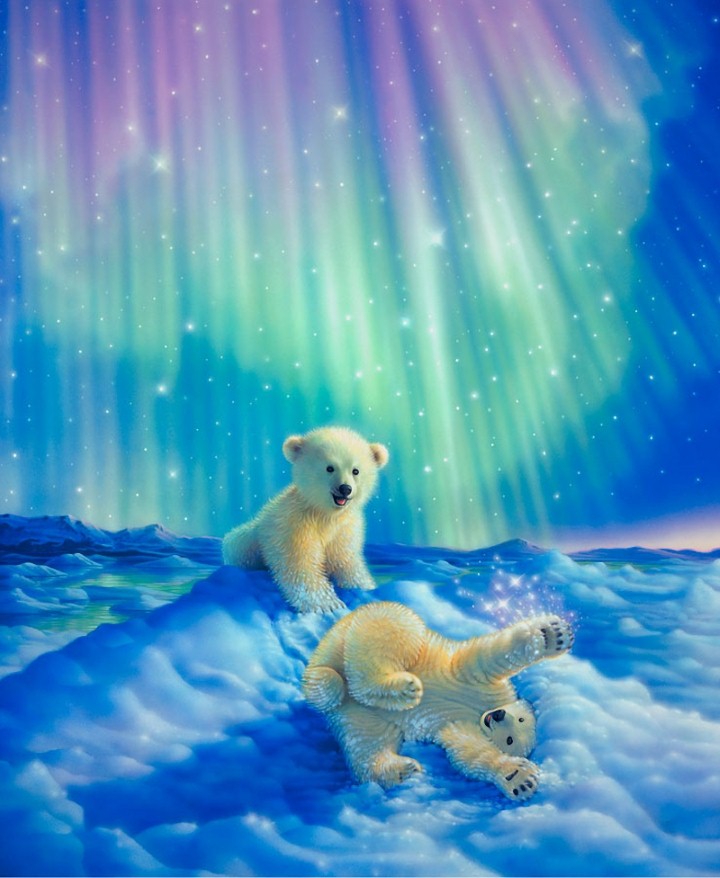 Муниципальное дошкольное образовательное учреждение «Детский сад «Журавленок»Фольклор народов севераПрактический  материала по теме «Народные обряды и традиции»материал подготовили: Класс Н.А.  Третьякова О.А. Надым, 2015 г..Уважаемые читатели! Представленная вам книга — часть фольклорного  наследия, сохранившаяся до наших времён. Устное творчество народов  - отражает многовековой социально - исторический опыт народа, его меткий ум, а главное с его помощью можно лучше узнать этот народ. Большое значение фольклорное наследие  имеет для воспитания подрастающего поколения, потому что с помощью сказок, загадок, пословиц и примет, дети знакомятся с окружающим миром, учатся практической жизни у взрослых. Чтобы у ребенка формировалось чувство любви к Родине, необходимо воспитывать у него эмоционально – положительное отношение к тем местам, где он родился и живет, развивать умение видеть красоту и понимать ее. Тематика большинства сказок, загадок, пословиц и поговорок связана с бытом народов севера. В книге содержатся стихи, сказки и загадки, которые  помогут пробудить у дошкольников  интерес к окружающему миру, воспитать бережное отношение к природе, почувствовать красоту родной земли. В доступной и интересной форме дети познакомятся с тем, как живут и чем занимаются люди в условиях Севера, поможет расширить представление ребенка об окружающем мире, увидеть его с новой, неожиданной стороны, а также обогатит речь и словарный запас. Адресовано воспитателям,  и родителям. Подобранный материал может быть использован на коллективных и индивидуальных занятиях с детьми.
АйгульТофаларская сказкаВысоко в горах жил старый Саян - богатый и нелюдимый. У него были многочисленные стада оленей, но самым большим богатством Саяна была его дочь, красавица Айгуль.Отец очень любил свою дочь и никуда ее не отпускал. И Айгуль никогда не видела людей. Она не хуже кабарги бегала по горам, взбиралась на самые крутые скалы, метко била из лука любого зверя и птицу, ездила на оленях, и олени понимали ее и слушались.Старый Саян был суров и замкнут, но его лицо добрело и глаза щурились в улыбке, когда до его слуха доносился звонкий смех дочери, ее серебристый голосок и чудные песни. Они раздавались сначала тихо, потом все громче и громче, наполняя волшебной мелодией необъятные просторы тайги. Песни Айгуль слушали горы, суровые и древние, как старый Саян. Могучие кедры, сосны и лиственницы стояли боясь шевельнуть ветвями. Гордые олени и изюбры останавливались, слушая пение Айгуль. Даже ручьи переставали журчать. Так и росла Айгуль, не зная печали.Однажды к Саяну пришел молодой охотник из племени, живущего в долине. Он принес старику много ценных шкурок соболя в обмен на жирных оленей. Саян сидел в своем чуме, дымя длинной трубкой, и молча смотрел на дары, разложенные гостем у его ног. А у входа в чум застыла красавица Айгуль. Она смотрела своими огненными черными глазами на прекрасного юношу и, конечно, влюбилась в него.Молодой гость тоже был не слепой. И хоть много он видел красавиц, но такую, которая казалась сотканной из солнечного и лунного света, он видел впервые.С этой минуты Айгуль пела песни о любви. А молодой охотник думал только о ней.День прожил юноша у старика, а наутро, захватив несколько оленей, отправился в путь. Напрасно он просил Саяна отдать ему дочь - тот был неумолим. Слышать ничего не хотел и зорко следил за Айгуль.Давно уехал юноша, оставив Айгуль в печали. Теперь в ее песнях была тоска по людям, по смелому юноше из долины.Не смог удержать Саян свою дочь. По диким звериным тропам убежала она от отца, но упрямый старик догнал ее и вернул в чум.Долго тосковала Айгуль, глаза ее не просыхали от слез. Слушая ее горькие песни, плакали звери и птицы...Есть у нас высоко в горах озеро, вода в нем студеная и чистая, как слеза. Говорят, что в него с высокой скалы бросилась красавица Айгуль, а злой и жестокий Саян прыгнул вслед за ней. Увидела девушка, что отец догоняет ее, и превратилась в птицу-гагару, что живет теперь в этом прекрасном озере, которое называется Агульским. А старый Саян окаменел от горя и превратился в скалу. Он и теперь стоит над озером, ищет в волнах свою дочь, но не может узнать ее в птице-гагаре, слезы текут по его каменным морщинам.АйогаНанайская сказкаЖил в роду Самаров один нанаец - Ла. Была у него дочка по имени Айога. Красивая была Айога. Все ее очень любили. И сказал кто-то, что красивее дочки Ла никого нет ни в этом, ни в каком другом стойбище. Загордилась Айога, стала рассматривать свое лицо. То в медный таз начищенный смотрится, то своим отражением в воде любуется. Ничего делать Айога не хотела. Все любуется собой. Ленивая стала Айога.Вот один раз говорит ей мать:- Пойди воды принеси! Отвечает Айога:- Я в воду упаду.- А ты за куст держись.- Куст оборвется, - говорит Айога.- А ты за крепкий куст возьмись.- Руки поцарапаю. Мать говорит ей тогда:- Рукавицы надень.- Изорвутся, - говорит Айога, а сама все в медный таз смотрится: ах, какая она красивая!- Так зашей рукавицы иголкой.- Иголка сломается.Тут соседская девочка говорит:- Я схожу за водой.Пошла девочка на реку и принесла воды сколько надо.Замесила мать тесто. Сделала лепешки из черемухи. На раскаленном очаге испекла. Увидела Айога лепешки, кричит матери:- Дай мне лепешку!- Горячая она - руки обожжешь, - отвечает мать.- А я рукавицы надену, - говорит Айога.- Рукавицы мокрые.- Я их на солнце высушу.- Покоробятся они.- Я их мялкой разомну.- Руки заболят, - говорит мать. - Зачем тебе трудиться, красоту свою портить? Лучше я лепешку той девочке отдам, которая своих рук не жалеет.И отдала мать лепешку соседской девочке. Рассердилась Айога, пошла на реку. Смотрит на свое отражение в воде. А соседская девочка сидит на берегу, лепешку жует. Стала Айога на ту девочку оглядываться, и вытянулась у нее шея, длинная-длинная стала. Говорит девочка Айоге:- Возьми лепешку. Мне не жалко. Совсем разозлилась Айога. Замахала на девочку руками, пальцы растопырила, побелела вся от злости: как это она, красавица, надкушенную лепешку съест! Так замахала руками, что руки у нее в крылья превратились.- Не надо мне ничего-го-го! - кричит Айога.Не удержалась на берегу, упала в воду и превратилась в гуся. Плавает и кричит:- Ах, какая я красивая! Га-га-га! Ах, какая я красивая!..Плавала, плавала, пока по-нанайски говорить не разучилась. Все слова забыла. Только свое имя не забыла, чтобы с кем-нибудь ее, красавицу, не спутали. И кричит, чуть людей завидит:- Ай-ога-га-га! Ай-ога-га-га!Альба и ХосядамКетская сказкаЖил, говорят, на небе Большой Старик. Был он великим духом, всем миром правил - и звездами в небе, и рыбами в реках, и зверями в тайге, и птицами в воздухе, и людьми на земле. А звали его Есь.Был у Еся чум - весь, как стекло, и через тот чум видел Есь все, что на свете делается.И была у Еся жена - Хосядам, маленькая худая баба. Все ворчит да ругается: то не так, и это не по ней. Вот как-то бранились Есь и Хосядам, бранились - рассердился Есь да и сбросил ее с неба на землю, а с нею и ее слуг.Стала Хосядам главой всех злых духов на земле. Пошлет она кого-нибудь из своих слуг к людям - у тех непременно беда случается. А сама придет - и того хуже: люди умирать начинают, на оленей мор нападает, зверь в тайгу бежит, рыба в реках пропадает.Жила Хосядам со слугами своими у подножия Великих гор, на Большой воде, на семидесяти семи островах.Так и вредила Хосядам людям, пока не родился великий богатырь Альба.Когда он вырос, стал по воде на берестяной лодке плавать, острогою рыбу добывать, на переправах на лосей и оленей охотиться.Вот однажды и говорит Альба:- До каких же пор злая Хосядам людей губить будет? Пойду ее искать, воевать с ней буду!И уплыл Альба на своей берестяной лодке к подножию Великих гор, к семидесяти семи островам.Подъехал он к островам, вышел на берег. Тут на него из густых зарослей бросились шесть страшных чудовищ - слуги Хосядам. Но не испугался Альба, взмахнул пальмой - и только свист пошел: полетели головы с плеч чудовищ.Победил Альба слуг Хосядам и думает: «Было их шесть. А где же сама Хосядам? Она седьмая должна быть. Надо ее чум найти». И видит Альба: у самого берега в песке что-то шевелится.Стал Альба в этом месте копать и увидел маленького налима. Свернулся он клубочком и так жалобно на Альбу смотрит. Пожалел Альба налимчика, бросил в лодку, чтобы в воду пустить, где водорослей побольше, и отплыл.Не знал Альба, что это сама Хосядам в налимчика превратилась.Вдруг слышит Альба на горе дивную музыку. Играет какой-то красивый человек на семиструнном кате, а чудится, что поют и тайга, и горы, и волны. Не знал и того Альба, что играет это Чуутып - любимый сын Хосядам.Заслушался Альба дивной музыкой и не заметил, как налимчик в воду прыгнул и скрылся в тине. Услышал только голос из тины:- Побил, ты, Альба, слуг моих, да уж спасибо тебе - меня пощадил!Ох и рассердился Альба, что Хосядам упустил! Вскочил он в лодке, поднял железный лук и послал меткую стрелу в голову Чуутыпа. Разлетелась голова сына Хосядам на семь кусков, и окрасились скалы его кровью. С тех пор красны яры у Осиновского порога на Енисее.Схватил Альба острогу и ударил в воду, в то место, где слышал он голос Хосядам, но она увернулась от смертельного удара и бросилась на север. А поперек Большой воды пустила своих каменных оленей, чтобы преградили путь Альбе. Но и камень не мог устоять под ударами Альбы: убил он оленей Хосядам, так и остались они лежать в воде. Только спины из воды торчат - скалами стали.Нырнула тогда Хосядам к подножию Великих гор, стала рыть землю и уходить от Альбы. А он за ней гонится, пальмой скалы крушит.Так бежала Хосядам под землей на север, а Альба скалы крушил. И потекла по тому руслу вода и стала рекой Енисеем.БаручиЭнецкая сказкаЖил-был Диа. И был у него брат Баручику - однорукий, одноногий. Олешков у них было штук десять. Жили они вместе с матерью. Диа все время охотился, а Баручику караулил стадо. Однажды ушли олени через речку. Баручи спрашивает у них:- Почему вы ушли за речку? Почему намочили бакари?Взял он нож, с десяти живых оленей весь камос срезал и говорит: - Ходите теперь через речку босиком!Вечером пришел Диа. Баручи спрашивает у него:- Почему наши олени такие глупые, ничего не понимают? Вот они ушли через речку, и бакари намокли.- Какие бакари? Олени бакари не носят, - удивился Диа.- А что у них на ногах?- У них не бакари, а камос.- А я думал, что это бакари. Пожалел, что они намокнут, и срезал.- Ну что ты наделал! Зачем камос ободрал? Пропадут теперь олени! - сказал Диа и подумал: «Надо Баручику где-нибудь оставить, а то он много чего натворит, если я уйду надолго».Вот аргишили они однажды. Диа впереди идет. Вдруг он увидел озеро. Во льду - прорубь. Диа говорит:- Баручи, иди-ка сюда! Тут в проруби много народу, поют, играют.Баручи глядел, глядел, ступил ногой в воду да и пошел ко дну. А брат его дальше отправился.Через три дня вечером Диа видит: идет кто-то. Открыл дверь, а это Баручи пришел и десять больших чиров принес.Баручи говорит:- Брат, ты, наверное, меня за рыбой послал? Я принес рыбы.«Что же он за человек? - думает Диа. - Как из проруби выбрался?»В другой раз опять аргишили. Нашли высокое дерево. Диа поднялся на вершину этого дерева:- Эй, Баручи! С этого дерева всю землю видно! Ох, как интересно! Иди сюда!Баручи поднялся к брату, а Диа схватил его и привязал веревкой к верхушке дерева.- Вот где будет твое место! - сказал, а сам слез с дерева и пошел дальше.Прошел он немного, остановился. Три дня на этом месте прожил. Вечером видит: человек идет. Присмотрелся, а это Баручи.- Брат мой, наверное, тебе нужны были дрова? Ты оставил меня дрова рубить? Я принес дров на целый год.Диа говорит:- Это опять ты, Баручи! Я же тебя крепко веревкой привязал! Ну, ладно, больше я тебя трогать не буду. Но и ты ничего не трогай, а то ведь ты меня без оленей оставил!Так прошло несколько дней.Однажды решил Баручи пойти на охоту. Шел, шел и видит: большое озеро, а на нем много сетей поставлено. Баручи начал вынимать сети. Рыбы в них полно! Вдруг видит: кто-то к нему приближается. А это, оказывается, одноглазый великан Сихио. Подошел Сихио, говорит:- Кто ты такой? Почему мои сети вынимаешь?- Это мои старые сети! - говорит Баручи. - Их здесь мой отец поставил, когда я родился!- Неправда! Это мои сети! Я их недавно поставил!- Нет, - говорит Баручи, - это мои сети. Давай принесем сюда шайтанов, у них спросим! У тебя шайтан есть?- Есть, - отвечает Сихио.- Завтра рано утром приходи сюда с шайтаном. Я тоже приду, - говорит Баручи.Утром он встал рано и говорит матери:- Одевайся, мать! Пойдешь со мной! Взял он маленькие саночки, и пошли они к озеру. Баручи говорит:- Я скажу Сихио, что ты мой шайтан. Встань на санки на четвереньки!Старуха встала на четвереньки, Баручи завязал ей лицо. Пришел Сихио, тоже саночки притащил. Баручи ему говорит:- Смотри, Сихио, вот мой шайтан. Теперь ты своего покажи.Сихио показал сделанного из дерева человечка - сэда.- Теперь мы будем с шайтанами говорить, - сказал Баручи. - Я первый спрошу: «Скажи, шайтан, чьи это сети - Сихио или моего отца? Правду скажи!»Старуха тут говорит:- У-у! Это старые сети отца Баручи!- Ну, Сихио, слышишь? Шайтан сказал, что это мои сети. Теперь ты своего шайтана спроси.Сихио несколько раз спрашивал шайтана, а у того рта нет - как он говорить будет?Вот Баручи и говорит:- Значит, моя правда!Сихио пошел домой, а Баручи всю рыбу из сетей вынул. Когда Сихио не стало видно, он развязал мать. Нагрузили они целую нарту рыбой и отправились домой.Белый медведь и бурый медведьОднажды лесной бурый медведь пошёл на север, к морю. В это время морской белый медведь пошёл по льду на юг, к земле. У самого берега моря они встретились. У белого медведя шерсть встала дыбом. Он сказал:— Ты что это, бурый, по моей земле ходишь?Бурый ответил:— Когда она у тебя была, земля-то? Твоё место в море! Твоя земля — льдина!Белый медведь встал на дыбы. Бурый медведь встал на дыбы. Они схватились, и началась борьба. Боролись до полудня- никто не одолел. Боролись до вечера. Оба устали, сели. Молчат. Первым заговорил бурый. Он сказал:— Ты, белый, оказывается, сильнее. Но я — ловчее, увёртливее. Поэтому никто из нас верха не возьмёт. Да и что нам делить? Ведь мы с тобой братья.Белый медведь сказал:— Верно, мы братья. И делить нам нечего. Земли наши неоглядны.Лесной медведь сказал:— Да, мои леса огромны. Мне нечего делать в твоих льдах.Морской медведь сказал:— А мне нечего делать в твоих лесах. Да я туда никогда и не заходил! Давай жить каждый на своём месте и не мешать друг другу.Лесной медведь пошёл назад, в лес. Морской медведь остался на берегу моря.С тех пор хозяин леса живёт в лесу, хозяин моря живёт в море. И никто друг другу не мешает.Белая нерпаНивхская сказкаВ долине Пила и - Большой реки - построили себе землянку два рыбака. Один был бедный, другой - богатый. Бедный жил как все, все обычаи соблюдал. Приедут из других селений гости - он их накормит, ночевать пустит, табаком угостит. А богатый скупой был. Даже рыбьего хвоста никому не давал. Все для себя берег.Пошел как-то бедный рыбак навагу ловить. Сел в лодку, закинул удочку. Утро ждал, день ждал - нет рыбы. Только к вечеру несколько наважин поймал.- И это хорошо, - говорит.Вытащил он лодку на берег, идет домой, шатается от голода. И тут видит: нерпа показалась, к нему плывет. Взял рыбак палку, за камень спрятался.Приблизилась нерпа, на берег выбралась. Кинулся рыбак к ней и удивился: нерпа не такая, как другие, - вся белая как снег. Лежит нерпа, едва дышит - бок у нее поранен. Жалко стало рыбаку нерпу. Отдал он ей рыбу. Ест нерпа рыбу и на глазах выздоравливает. А когда все съела, рана совсем затянулась.Протер глаза рыбак, еще больше удивился: на том месте, где была нерпа, поднялась песчаная коса. Пошел рыбак по ней. Идет, а сам боится - справа море, слева море. Вдруг косу зальет? Но все же идет. До конца косы добрался, а она в крышу какого-то жилища упирается. Осмелился рыбак и в томе хуты - дымовое отверстие - заглянул. Видит: внутри большой дом, на нарах у очага старик сидит.Заметил старик вошедшего, к себе поманил. Подошел рыбак ближе, а это сам Тол-ызнг - хозяин моря - перед ним. Отложил старик трубку и говорит:- Сегодня ты спас белую нерпу. Это была моя дочь. Если бы не ты, она бы погибла. За доброту твою отдаю ее тебе в жены.Махнул старик рукой - и приплыло в жилище много белых нерп. Тут одна нерпа превратилась в девушку, подошла к отцу, в руках нерпичью шкуру держит.- Возьми шкуру и иди с этим человеком, - сказал Тол-ызнг. - Женой ему будешь. Рыбу вместе с ним лови, детей расти.Выслушала девушка отца и пошла с рыбаком в стойбище. Хорошо они жили. Соберется муж кету ловить - и жена с ним. Выйдут на лодке, забросят невод, а девушка наденет нерпичью шкуру, превратится в нерпу, заплывет в море и начинает рыбу гнать. Много набьется ее в невод. На всю зиму хватит и еще остается.                                                                                            Завидовали люди такой удаче, а скупой богач - больше других. «Как же, - думает, - и мне удачу найти?» И придумал. Когда в жилище соседа никого не было, украл он волшебную шкуру - и скорей на берег. Накинул шкуру на себя, в воду прыгнул. Но шкура так и осталась шкурой, ничего с ним не сделалось. Начал он кричать, на помощь звать. Но кто спасет, если никого вокруг нет?                                                                                         Не утонул, однако. Жиру на нем много было, как поплавок, на волнах прыгал. Плавал он, плавал, пока чхарушем - морским чертом - не стал: туловище короткое, ноги и руки длинные, головы нет, глаза на груди огнем горят.Так был наказан богач за свою жадность.Великанша МайырахпакЭскимосская сказкаТак говорят, было. Пошли однажды пять девочек в тундру. Увидела их великанша Майырахпак, догнала, посадила в камлейку. Девочки испугались, заплакали, а великанша подошла к дереву и сказала:- Дерево, наклонись! Дерево наклонилось. Майырахпак привязала девочек к его верхушке и сказала:- Дерево, поднимись!Дерево поднялось. Великанша оставила девочек на дереве, а сама ушла. В это время мимо проходил медведь. Девочки попросили:- Медведище, хороший, отвяжи нас!- Нет, не отвяжу! - сказал медведь. - Когда мы, медведи, еду ищем, ваши охотники стараются убить нас! - И ушел.- Плохой ты! - сказали девочки. Пролетал мимо ворон, девочки и его попросили:- Ворон, миленький, отвяжи нас!- Нет, не отвяжу! Когда мы прилетаем к вам, чтобы подобрать остатки пищи, вы кидаете в нас чем попало! - сказал ворон и улетел.Пробегала мимо лисичка. Девочки попросили ее:- Лисичка, добрая, отвяжи нас! Пожалела лисичка девочек, подошла ближе к дереву, спрашивает:- Как же вы туда забрались?- Майырахпак нас привязала, велела дереву наклониться, а потом снова подняться!- Дерево, наклонись! - сказала лисичка. Дерево наклонилось, лисичка развязала камлейку, и оттуда вышли четыре девочки, а пятая так крепко в рукаве уснула, что подружки не смогли ее разбудить. Наполнили девочки камлейку ягодами, а сами убежали.Тем временем Майырахпак возвращалась и точила на ходу свой большой нож. Она подошла к дереву и сказала:- Дерево, наклонись!Когда дерево наклонилось, Майырахпак разрезала один рукав камлейки и оттуда посыпались ягоды.- О-о! Глазки, глазки! - обрадовалась великанша.Разрезала она второй рукав и поранила девочке мизинец. Девочка вывалилась из камлейки, испугалась и заплакала:- Только не убивай меня! Я буду работать у тебя, буду зажигать тебе жирники.- Ну, если так, ладно! - согласилась Майырахпак.Она взяла девочку за руку и повела к себе домой. Всю одежду с девочки она сняла, порвала и выбросила. Так девочка осталась жить в землянке у великанши.Однажды она попросила:- Бабушка, отпусти меня погулять!- Что же ты наденешь? Ведь у тебя нет ни торбасов, ни кухлянки.- Я надену твои торбаса и кухлянку. Выпустила Майырахпак девочку на улицу и привязала ее к столбу яранги, чтобы та не убежала.Девочка посмотрела на видневшуюся вдали песчаную косу, увидела там двоих мужчин и запела:Там вдали я вижу двоих мужчин.Они идут сюда.Один идет с копьем,Другой - с луком!Услыхала великанша голос девочки, спрашивает:- О чем ты там поешь, доченька?- Да так, ни о чем. Я вспоминаю своих братьев Нбгьяке и Мытылюка.В это время к девочке подошли двое мужчин. Это были ее братья. Они отвязали сестру и убежали с нею. Майырахпак позвала:- Доченька, доченька!Но ей никто не ответил. Тогда она вышла из яранги и увидела убегавших. Великанша побежала вдогонку и закричала:- Берегитесь! Догоню - всех съем!И вот уже колдунья совсем близко. Тогда братья сказали девочке:- Сестрица, Майырахпак порезала тебе палец. Теперь ты тоже, наверное, стала колдуньей. Сделай же что-нибудь!Девочка взяла камень, положила его на дорогу и провела по нему порезанным мизинцем. И камень сразу превратился в высокую, неприступную скалу. Но Майырахпак поднялась на эту скалу, спустилась с нее вниз и снова погналась за беглецами.Братья говорят:- Сестрица, сделай что-нибудь! Девочка подула на порезанный палец и провела им черту через дорогу. И на месте черты появилась река.Майырахпак закричала:- Доченька, доченька, как же мне реку перейти?- А ты воду из реки выпей! - ответила девочка.И вот стала великанша воду из реки пить. Пила, пила - всю выпила. Живот у нее стал большой-пребольшой и лопнул.ВоронКорякская сказкаЖил-был ворон - старый и жадный. Мало еды в тундре - один мох да ягоды. Летал, летал ворон - ничего не нашел. С пустым брюхом домой вернулся. «Полечу, - думает, - к морю. Жирной морской еды добуду».Вот прилетел ворон к морю, сел на камень. Тихо в море. Сидит ворон на камне, добычи ждет.Попалась ему камбала. А что еды в камбале? Сама сухая, и глаза с одного боку.- Не хочу тебя, кособокая, - сказал ворон. - Уж очень ты сухая.Убил ворон камбалу и бросил назад в море. Упала камбала в воду - пошли по морю волны.Сидит ворон на камне, ждет добычи. Попался ему тюлень. Молодой тюлень - спина пестрая, брюхо белое.- Не хочу тебя, - сказал ворон. - Уж очень ты молод, жиру не нагулял.Убил ворон тюленя, толкнул назад в море. Упал тюлень в воду - еще выше поднялись морские волны.Сидит ворон на камне, ждет добычи. Попался ему морж. Старый морж - усатый, оба клыка сломаны.- Не хочу тебя, - сказал ворон. - Уж очень ты стар, мясо у тебя жилистое.Убил ворон старого моржа и спихнул его назад в море. Упал морж в воду - потемнело море, поднялись волны горами. А ворон все сидит на камне, добычи ждет.Попался ему кит - большой, жирный, на спине плавник, будто парус. Лежит кит - хвост в воде, голова на берегу, и рот открыт. Заглянул ворон в рот, а там рыбы всякой, как в неводе, полным-полно.- Вот это по мне добыча! - сказал ворон и прыгнул киту прямо в рот. Наелся там рыбы досыта, а самую большую рыбу, самую жирную треску, с собой про запас взял. Потом выскочил изо рта, крыльями взмахнул и домой в тундру полетел.Летит ворон, а навстречу ему лиса бежит.- Откуда, ворон, треску несешь? - спрашивает лиса.А ворон и не отвечает, будто не слышит.- Знаю тебя, старого, - говорит лиса, - подобрал на берегу дохлятину и рад.Рассердился ворон, разинул рот:- Врешь ты, рыжая! Я нынче кита жирного поймал!Только он это крикнул - выпала треска у него из клюва. Подхватила лиса треску и побежала.«Ничего, - думает ворон, - у кита во рту еще много рыбы. Сыт буду». Взмахнул крыльями и полетел назад к морю. А на море буря поднялась. Качается на волнах кит - хвост в воде, голова на берегу, и рот открыт. Прыгнул ворон киту прямо в рот.А кит ударил хвостом по волнам, распустил плавник на спине, будто парус, рот закрыл и ушел в море.Всемогущая КатгыргынЧукотская сказкаДавным-давно жила на Чукотке злая колдунья. Звали ее Катгыргын. Где стояла ее яранга, никто не знал, но появлялась она всюду и много зла делала людям. Придет, бывало, человек с охоты, свалит моржа с нарт и только начнет его разделывать, смотрит: под ножом у него и не морж вовсе, а камень.А то еще и так было: прибежит к стойбищу заяц и танцует, будто просит: «Бейте меня!» Схватят охотники ружья, прицелятся, а выстрелить не могут. Глядят: вместо ружей в руках у них собачьи хвосты.Говорили, будто у Катгыргын такая сила тайная была: захочет - человека в зверя превратит. А еще говорили, будто служили у нее в работниках рыбка-сайка, серый зайка, олень рогатый, волк зубатый, медуза скользкая, белая лисица, кайра - черная птица, северная березка да мох подснежный, что ягелем зовется. И все эти работники тоже тайную силу имели. Правда, они не во все могли превращать своих врагов, а только в самое безобидное для себя существо, и то один раз в жизни, когда им самим смерть угрожала.Много слышал об этом охотник Тынэн, но не во все верил.Однажды пришел он с работы домой и говорит жене:- Что же ты все лежишь? Взяла бы хоть кухлянку починила. Видишь: она вся в дырах!- Возьми и почини, если тебе охота, - говорит ему жена.- Устал я, да и не мужское это дело.- Ну, как знаешь, а мне спать хочется!- Что же это такое?! - рассердился Тынэн. - Я продрог, хочу есть, а от тебя доброго слова не дождешься!Крепко поругался Тынэн с женой и решил уйти от нее - не первый раз она с ним так обращалась. «Все равно, - думает, - жизни не будет». Сунул он кусок вяленого мяса за пазуху, вскинул ружье на плечо и пошел куда глаза глядят.Долго ли, коротко ли шел - вдруг видит перед ним ущелье. Справа и слева черные скалы острыми пиками небо подпирают. А тут как раз вечер наступил. Тынэн подумал: «Куда в темноте пойдешь? Надо на ночлег устраиваться». Увидел он впереди пещеру, но не успел и шагу ступить, как из нее вышла старуха - худая, горбатая, нос крючком, голова торчком, зубы как клыки у моржа - длинные-предлинные.- А-а, Тынэн пришел! Давно тебя поджидаю!Удивился охотник: откуда она его имя знает? А старуха говорит:- Я все знаю!И Тынэн понял, что попал в лапы самой Катгыргын.- Много у меня всяких работников - и птицы, и звери, и растения разные, а человека нет, - говорит старуха. - Слушай же, охотник: отныне ты будешь моим работником! Будешь делать все, что я прикажу!Вскинул Тынэн ружье:- Не желаю быть твоим работником!- Ха-ха-ха! Убить меня хочешь? Да ты взгляни, из чего стрелять будешь!Глянул охотник, а у него в руках вместо ружья палка. Замахнулся он палкой, а старуха перекувырнулась через голову - и сразу такая пурга поднялась, что вокруг темно стало, ничего не видно. Зарылся Тынэн в снег, ждет, когда пурга стихнет, а она все сильнее разыгрывается. Ждал, ждал, видит: на месте ничего не высидишь; поднялся и пошел. Долго ходил по глубокому снегу, но дорогу в стойбище так и не нашел. Устал Тынэн, повалился в снег и заснул. А когда проснулся, видит: перед ним та же пещера, та же страшная старуха сидит, оленьими рогами волосы расчесывает.- Ну, как, охотничек, теперь согласен? - спрашивает.Подумал Тынэн - выхода нет.- Ладно, - говорит, - согласен. Только накорми меня сначала.Тряхнула старуха волосами - тут сразу оленья упряжка появилась. А на нартах всевозможные кушанья - и тюленья печенка, и оленина, и мясо вяленое, что копальхой называется. Все перепробовал Тынэн, наелся досыта и еще за пазуху кое-что сунул.- Ну, вот и хорошо, - говорит старуха. - Теперь я спать лягу, а ты смотри - никого ко мне не пускай. Пустишь - в ледяную сосульку превращу!Стоит Тынэн у пещеры, грустную думу думает. А тут вдруг белый медведь подходит.- Что тебе надо? - спрашивает охотник.- Хочу всемогущую Катгыргын видеть! - отвечает медведь.- Не пущу! - говорит охотник.- Как это ты меня не пустишь? Да знаешь ли ты, кто я? Я ее первый работник! - Кто бы ты ни был, уходи отсюда! Разозлился медведь, зубы оскалил, вот-вот на охотника набросится. Вскинул Тынэн ружье, курок взвел.- Ой, погоди, - говорит медведь. - Не стреляй! - И тут как рявкнет: - Будь ты зайцем!И Тынэн превратился в зайца. Попрыгал у пещеры, попробовал ружье взять - ничего не получается. И понял заяц, что теперь у него одно спасение - ноги. Повернулся он, поскакал в стойбище, очутился возле своей яранги:- Открой, жена. Это я, твой муж Тынэн! Выглянула жена из яранги да как захохочет:- Видано ли, чтобы мой муж был зайцем! Уходи, пока собак не спустила!Перепугался заяц и побежал в тундру. Долго бежал, проголодался, а вокруг ни травинки, все белым снегом замело. Сел и заплакал горькими слезами. Вдруг видит: там, где слезинки упали, снег растаял и ягель показался. Потянулся заяц к ягелю, а ягель перепугался, что заяц его съест, да как крикнет: - Будь ты тюленем!И стал заяц тюленем. Лежит на снегу, о воде мечтает, а до моря далеко. Весь день полз. Дополз-таки! Плывет тюлень по морю, а впереди рыбка-сайка играет. «Ага, - думает тюлень, - вот и поужинаю». Только за рыбкой погнался, а она и говорит:- Будь ты волком!И стал тюлень волком. Бьет лапами по воде, того и гляди утонет. Но все-таки выбрался на берег. Стоит у камня, весь в ледяных сосульках, дрожит. А в это время белая лисица мимо пробегала. Волк - за ней. Вот-вот нагонит, а лисица свернула в сторону да как крикнет:- Будь ты кайрой!И сделался волк кайрой. Летит кайра над морем, еле на крыльях держится - так есть хочется. Заметила медузу - и к ней. А медуза прошептала:- Будь ты оленем!И стала кайра оленем. Плывет олень по морю, одни рога из воды торчат. Вот-вот утонет. Но, к счастью, море стало замерзать, и он по льду вышел на берег. Трясется от холода, есть хочет, а вокруг пусто - только снег да скалы. И побежал олень в тундру. Бежит, а на пути стоит белая березка. «Дай-ка хоть коры поглодаю», - думает олень. И только прикоснулся к березке, она как встрепенется:- Будь ты человеком!И Тынэн снова стал человеком. Пришел он домой и обо всем, что с ним случилось, рассказал жене:- Многое на свете я видел, но такого не приходилось!- Ты еще не то увидишь! - говорит жена. - Не смей меня работать заставлять! Я и есть всемогущая Катгыргын!У Тынэна по спине мурашки побежали, но он виду не подает, что испугался.- Ни за что, - говорит, - не поверю, чтоб моя жена да такое умела. Катгыргын мухой сделаться может, а ты разве сможешь?- Не то что мухой - комаром сделаюсь! - гордо заявила жена.И только сказала, как на глазах исчезла, а, в яранге вместо нее появился маленький комарик. Летает, жужжит. Тынэн ему руку подставил: садись.Сел комарик на руку охотника и стал свой тоненький носик в кожу втыкать, а Тынэн его - хлоп! - и раздавил.ГадазамиУдэгейская сказкаЖил один жадный, богатый человек. Звали его Гадазами. Что ни увидит у бедного - обязательно отнимет. Все его боялись. Ничего с ним сделать не могли.- Я избавлю вас от него, - сказал веселый охотник Гаха.- Как же ты это сделаешь, Гаха? - спросили его.- Да уж сделаю! - ответил Гаха, взял пустой сундук, нагрузил его камнями и пошел к речке. Сел он в берестяную лодочку - оморочку, отъехал от берега, опустил в воду сундук и делает вид, что тянет его обратно.В это время по берегу шел Гадазами.- Эй! - закричал он, увидев Гаху. - Что ты там делаешь?- А вот сундук с золотом достаю! - ответил Гаха.- С золотом? Подожди, Гаха, я тебе помогу!Сел Гадазами в оморочку, гребет к охотнику, пыхтит, торопится. Только подплыл, а Гаха взял да и опустил сундук в воду.- Ах ты! - закричал Гаха. - Упустил сундук-то! Придется снова нырять. Вот горе-то какое!А Гадазами даже побелел. Рассердился, веслом охотника ударил.- Растяпа! - кричит. - Подожди, надо подумать, как лучше нырять! - И начал халат с себя стаскивать.- Я-то знаю, как нырять, - говорит Гаха. - Я-то достану!- Ничего ты не знаешь. Я прыгну первым! - кричит Гадазами.- Не достанешь ты!- Нет, достану!Гадазами и нырнул, вцепился в сундук, дергает его, а поднять не может. Ему уже и дышать нечем, а он все за сундук держится.Так и утонул. Ну и пускай на дне лежит!ГеохатуОрокская сказкаНа окраине одного небольшого города стоял маленький травяной домик. В нем жил бедный человек по имени Геохату. А в центре того же города в большом дворце жил царь, владелец этого города и страны.Однажды Геохату, как всегда, встал рано утром и пошел косить сено на лугу своего господина. Косил он долго - до самого вечера. И вдруг видит: в небе появилась огромная птица. Она летела быстро и так высоко, что на миг закрыла солнце.Как завороженный, стоял Геохату и не отрываясь смотрел на неведомую диковинку. Вот птица села на край трубы дворца царя, юркнула в трубу, вытащила царскую дочь, посадила себе на спину и улетела прочь.Геохату следил за ней до тех пор, пока птица не скрылась в неведомых краях. Еще миг - и лишь серая дымка промелькнула перед Геохату, а в глазах помутилось. Протер он глаза, но ничего больше не увидел - ни птицы, ни царской дочери. Геохату продолжал косить сено, а вечером, когда солнце зашло за сопку, отправился в свой травяной домик.На следующее утро весь город уже знал о случившемся. Горюет и плачет царь: исчезла его любимая дочь. Разослал он по всему своему царству приближенных. Ходят они из одного селения в другое, из одного дома в другой, спрашивают:- Не слыхали ли что-нибудь о царской дочери? Царь в долгу не останется, по-царски наградит!Но сколько ни спрашивали, никто ничего не знал, никто ничего не видел.Спросили приближенные царя и у Геохату:- Геохату, ты рано утром встаешь, с косой в руках солнце встречаешь. Не видел ли ты, кто утащил царскую дочь?А Геохату молчит. Опять его спрашивают:- Геохату, ты много видишь, еще больше знаешь. Не видел ли ты дочку царя, красавицу нашу? Если видел, скажи. Царь наградит тебя щедро. Не утаивай ничего, скажи все, что видел, что знаешь.Жалко стало Геохату царя, да еще больше пожалел он царскую дочь и стал рассказывать:- Косил я сено на лугу и видел, как прилетела огромная птица, села на край дымовой трубы дворца, нырнула в трубу, вытащила оттуда спящую царскую дочь, посадила ее себе на спину и улетела.Царь, услышав это, стал просить Геохату:- Разыщи мою дочку, Геохату! Спаси ее! В помощь тебе дам семь самых сильных, самых хитрых, самых умных своих людей. Помоги найти дочь - награжу тебя так, как никто другой этого не делал. Ничего не пожалею!Согласился Геохату. Оседлали восемь лошадей - для Геохату и его помощников, и отправились они в путь, в неведомые края искать дочь царя. Весь город, вся страна провожала их, а царь даже плакал.Вот скачут они по полю, едут по сопкам, идут по тайге, через реки переплывают, через овраги перескакивают, ищут дочь царя. Наконец они нашли отверстие в сопке, куда влетела птица с царской дочкой: с ноги ее упала тапочка и застряла между камней. Это был вход в подземный мир, куда все могут спуститься, но откуда никто не может выбраться.Заспорили между собой царские помощники, кому в подземный мир идти, кому у входа дожидаться. Никто не хочет пропасть, все жить на земле хотят. Геохату стоял в стороне и думал, как бы спасти несчастную девушку. И вот все его помощники хором заявили:- Геохату, тебе спасать царскую дочку! Тебе спускаться в эту дыру!Делать нечего - согласился Геохату. Обмотали его веревкой вокруг пояса, и начал он спускаться в подземный мир. Долго спускался, наконец очутился на другой земле. Осмотрелся, видит: дорога идет куда-то. Геохату прямо по ней и зашагал. Идет, песни поет, по сторонам смотрит. Шел он так, шел и дошел до дома. Дом как дом. Вошел в него и увидел царскую дочь. Она спрашивает:- Ты зачем пришел? Геохату отвечает:- Твой отец послал меня с помощниками тебя разыскивать. Помощники наверху остались, только я за тобой вниз спустился.Царская дочь ему отвечает:- А знаешь ли ты, что мой муж людоед ненасытный? Сейчас он сюда прилетит. Спрячься скорее!Геохату спрятался, замер и ждет. В полночь что-то загрохотало, засвистело. Вошел черт. Поел он своей похлебки, перегрыз все кости и лег отдыхать. Лежал, лежал, да и заснул крепким сном. Спит, сладко посапывает, а потом вдруг как захрапит: хр-хр-там-там-тр-тр!Царская дочка тихо-тихо зовет:- Геохату! Ты не заснул? Черт крепко спит. Иди сюда, я покажу тебе его слабое место.Выбрался Геохату из убежища, подошел к людоеду.- Смотри! - говорит царская дочка. - Вот здесь, на макушке и на этом ухе, красная шерсть виднеется. Это не простые волосы - в них жизнь черта. Вырвешь рыжие волосы - вырвешь жизнь из него! А теперь скорее прячься обратно - он скоро проснется.Побежал Геохату в угол, схватил там острую саблю людоеда, взмахнул ею и перерубил одним махом рыжие волосы. Тут жизнь покинула черта.Схватил Геохату царскую дочку за руку, вытащил ее из дома, а дом тут же вспыхнул ярким пламенем и сгорел. Ничего не осталось ни от черта, ни от его дома.Пошли юноша с девушкой по дороге, а она уже зарастать стала, еле-еле виднеется. Дошли до отверстия. Геохату кричит:- Эй, помощники мои! Не заснули ли вы? Бросайте веревку, вытаскивайте нас!- Геохату, - говорит царская дочь, - садись на верхнюю ступеньку, а я сяду на нижнюю!- Нет! - отвечает Геохату. - Я не сяду выше тебя. Ты - царская дочка, ты и садись на верхнюю ступеньку.Сколько она его ни упрашивала, Геохату не соглашался. Села тогда она на верхнюю ступеньку, а Геохату на нижней пристроился. Дернули веревку. Стали их наверх поднимать. Чем выше поднимают, тем труднее на лестнице удержаться: кто-то внизу из стороны в сторону дергает, веревку рвет, за ноги тянет. А на верхней ступеньке хорошо сидеть - ничто не мешает.Вскоре вверху стало светлеть. Подняли из подземелья царскую дочь. Вздохнул облегченно Геохату, но кто-то быстро ударил саблей по веревке, и упал Геохату на дно ямы. Лежит и не дышит.Вытащили царскую дочку, под руки подхватили и повели во дворец. На радостях царь даже и не вспомнил о спасителе. И только на следующее утро попросил он показать ему героя. Царская дочь рассказала отцу, что ее спас Геохату, а помощники его, царские приближенные, утверждали, что это они спасли царевну.Ничего не мог понять царь и решил оставить этот разговор до следующего раза.Пришел в себя Геохату. С тоской посмотрел наверх, где был мир земных людей, да рукой до него не достанешь, взглядом не приблизишь, словом не расскажешь. С трудом поднялся Геохату на ноги и пошел куда глаза глядят. Идет по дороге, а она опять такая ровная, прямая, длинная. Так и дошел он до селения, в котором жила большая птица. Эта птица привозила умерших в подземный мир. Увидела она Геохату, говорит:- Заходи ко мне, молодец, победитель хозяина этого мира! Подари мне волосинку с головы черта - выполню любое твое желание.Обрадовался Геохату и говорит птице:- На тебе золотую волосинку! Подними меня на землю, где я родился, рос, где сено косил, где свежим воздухом дышал, где солнечным светом любовался.Только птица взяла в клюв волосинку - поднялся вихрь, подхватил Геохату, закружил, завертел.Вот уже и земля видна, и царский дворец показался. Со всего размаху швырнула волшебная птица Геохату с невиданной высоты на землю, а он никакой боли не почувствовал. Оказался Геохату перед воротами царского дворца.Увидела его царская дочка, бежит навстречу, за руку берет, к отцу ведет. По дороге дала она Геохату золотое кольцо, а Геохату отдал ей последнюю волосинку черта. Только приложила царская дочь волос к своему пальцу, как он превратился в красивое кольцо с драгоценным камнем. Привела царевна Геохату к отцу и говорит:- Вот мой спаситель. А твои приближенные - обманщики. Геохату спас меня от людоеда. Когда нас тянули из подземного мира, я сидела на верхней ступеньке, а Геохату - на нижней ступеньке веревочной лестницы. Как только меня подняли, веревку перерезали, и Геохату остался внизу. Он сам выбрался из подземного мира. Посмотри на его руку - на ней мое кольцо. Посмотри на мой палец - на нем его кольцо.Услышал эту историю царь, велел схватить обманщиков и казнить их. Но Геохату и царская дочка за них заступились, и царь их простил.После этого сыграли свадьбу, и стали они жить-поживать.Гордый оленьМансийская сказкаЕсть у Манси на Северном Урале любимое озеро - Ватка-Тур. Недалеко от него жил охотник Захар со своей семьей. Был он трудолюбив, целыми днями ходил по тайге, охотился. Знал повадки каждого зверя, умел выслеживать хитрую лису, находить зимой медвежьи берлоги, ловить сохатого. Только оленей никогда не ловил - жалел их Захар.Однажды летом пошел Захар на озеро проверить поставленные им сети. Тихо на озере. Только и слышно, как рыба плеснет или как утка вспорхнет... Вдруг видит: недалеко от него стоит красавец олень. Засмотрелся на него охотник - весло из рук выпало, а олень встрепенулся, замер на миг, потом гордо поднял голову с сереньким пятнышком на лбу и убежал прочь.Прошло лето. Пришла и ушла осень. Наступила зима. А зима на Урале суровая да снежная. Трудно Захару с семьей жить стало. Юрта совсем худая, и на охоте удачи нет.Пошел Захар в лес. День идет, другой, из сил выбивается, а на след зверя набрести не может. Вышел к болоту и видит: на краю болота стадо оленей пасется и среди них тот, с сереньким пятнышком на лбу.Стал Захар потихоньку подползать к оленям. Вот уже совсем близко подполз. Быть бы ему с добычей, да дрогнуло сердце у охотника, жалко стало оленя убивать. Олени почуяли, что человек близко, и умчались.Только хотел Захар повернуть обратно, вдруг видит: прямо к нему, опустив голову, идет большой и сильный олень. Испугался Захар, а олень остановился около него и сказал человечьим голосом:- Здравствуй, Захар! Давно я тебя знаю. Вижу, как ты трудишься, бродишь по тайге, а удачи тебе нет.Захар отвечает:- Спасибо, гордый олень, что добрым словом меня согрел.- Будь завтра снова на этом месте, - проговорил олень и, высоко подняв голову, убежал.На другой день, только показался первый луч солнца, Захар пошел на болото. Красавец олень уже ждал его.- Я буду твоим другом и помощником, - сказал он. - Садись на меня!Быстро мчался олень по тайге. Сколько было радости и удивления, когда Захар вернулся домой!Легче стало жить Захару: освободил его олень от самых трудных работ. Все привыкли к доброму оленю. И решил охотник отблагодарить его за доброту. Вечерами сидели они всей семьей и вытачивали, отделывали каждую веточку - делали оленю такие рога, каких ни у кого нет. И вот рога готовы - крепкие, ветвистые, красивые!Весной, когда начал таять снег, запряг Захар оленя и посадил всю семью на нарты.- Поехали! - крикнул Захар.И они помчались по бескрайней тайге.Вот и озеро Ватка-Тур. Захар освободил оленя из упряжки и вывел к тому месту, где впервые увидел его. Старший сын Захара принес приготовленные для оленя рога.- Это тебе, дорогой олень! - сказал Захар.Олень гордо качнул головой с новыми рогами. Прошелся по берегу озера, копнул острым рогом землю.- Спасибо тебе, олень, за помощь, - сказал Захар. - Иди на свободу.- И тебе спасибо, человек! С такими рогами мне и волк не страшен! - сказал олень и, встряхнув на прощанье красивыми рогами, скрылся в лесу.С той давней поры все олени носят рога и дружат с человеком.ГээнтаУдэгейская сказкаЖил-был охотник с женой. Звали охотника Гээнта. Родился у них сын.- Ты расти сына, - говорит Гээнта жене, - а я пойду с великаном Соломкоем биться.- Не ходи, - просит жена. - Убьет он тебя - как мы жить будем?- Меня не убьет - я сильный, - отвечает Гээнта. - Нельзя спокойно сидеть дома, когда Соломкой людей убивает.- Пусть так, - говорит жена. - Но сначала стрельни из лука. Если стрела улетит за семь перевалов, ступай.Стрельнул Гээнта, стрела только за один перевал улетела. Не пускала его жена, а он не послушался, все-таки ушел. Шел, шел вдоль реки, видит: старик со старухой рыбу ловят.- Куда идешь? - спрашивает рыбак Гээнту.- Биться с Соломкоем.- Покажи сначала свою силу - свали мой заезок из ивняка ногой.Толкнул Гээнта ногой заезок - он только еле пошевелился.- Э-э, - говорит рыбак, - какой ты слабый! Ступай лучше домой!Не послушал его Гээнта, дальше пошел.Подходит к высокой сопке, видит: юрта Соломкоя стоит - выше кедров будет. Вошел Гээнта в юрту, спрашивает:- Здесь Соломкой живет?- Здесь, - отвечает старуха. - Зачем пришел?- Помериться силой с Соломкоем хочу, - отвечает Гээнта.- Подожди, скоро сын придет с охоты, - говорит старуха. - На вот кочергу - полижи да погрейся. Мой сын Соломкой всегда кочергу лижет, когда озябнет.Сунула она в рот Гээнте раскаленную докрасна кочергу, обожгла ему язык. Гээнта говорить не может. Сидит, держит в руках кочергу, смотрит, как она остывает.Пришел Соломкой - высокий, еле в юрте помещается, принес под мышкой двух убитых медведей.Говорит Соломкой Гээнте:- Возьми одного себе. Сними шкуру и съешь. Если съешь быстрее меня, будем биться, не съешь - плохо тебе будет.Бросил он Гээнте медведя, чуть не убил его. Не успел Гээнта ободрать медведя, а Соломкой уже съел своего.- Где тебе со мной биться! - говорит Соломкой.Схватил он Гээнту, прошил ему губы жилами, подвесил к носу колокольчик и посадил в амбар.Прошло много лет. Сын Гээнты подрос. Стал он однажды спрашивать мать:- Скажи, как зовут моего отца?- Зачем тебе знать имя отца? Он давно умер.Но сын настойчиво спрашивал, и мать ответила:- Гээнта.Пошел сын на охоту. Встретился с охотником. Охотник спрашивает:- Ты кто?- Я сын Гээнты! - отвечает мальчик.- А, это твоего отца Соломкой убил! - сказал охотник.Возвратился сын домой и говорит матери:- Сшей мне большую охотничью сумку. Я пойду к Соломкою, отомщу ему за отца.- Нет, - заплакала мать, - убьет тебя Соломкой, как убил твоего отца.- Все равно пойду! - говорит сын.- Стрельни из лука, - говорит мать. - Если стрела улетит за семь перевалов, иди.Стрельнул сын - за семь перевалов стрела улетела. Простился он с матерью и ушел.Шел, шел вдоль реки, видит: старый рыбак сидит у заезка.- Куда идешь, молодой охотник? - спрашивает старик.- Иду к Соломкою силой мериться! - отвечает сын Гээнты.- Столкни сперва мой заезок, - говорит старик.Толкнул сын Гээнты заезок ногой - повалился заезок.- Сильный ты, - говорит рыбак. - Иди.Пришел сын Гээнты туда, где Соломкой живет. Вошел в юрту. Видит: сидит старуха, пальцы как корни, а нос с оморочку.- Я мать Соломкоя, - говорит старуха. - А ты кто такой?- Я сын Гээнты, пришел с Соломкоем силой мериться.Взяла старуха раскаленную докрасна кочергу.- Полижи, - говорит, - эту игрушку. Мой сын, когда озябнет, греется ею. - И сунула кочергу в рот сыну Гээнты.Сын Гээнты откусил кочергу, разжевал горячее железо да как плюнет в лицо старухе! Старуха сморщилась и превратилась в пень.Пришел Соломкой и принес двух медведей под мышкой. Бросил он одного сыну Гээнты и говорит:- Съешь быстрее меня - будем биться, не съешь - плохо тебе будет!Сын Гээнты поймал медведя, ухватился за шкуру, дернул - и спустил всю сразу. Не успел Соломкой ободрать медведя, как сын Гээнты уже съел своего.Пошли они биться на высокую скалу. Скала твердая и гладкая, как лед. Говорит Соломкой:- Давай попробуем, кто глубже скалу пробьет.Топнул ногой Соломкой - скала задрожала, нога по щиколотку ушла в скалу. Топнул ногой сын Гээнты - нога ушла в скалу по колено.Стали они бороться. Соломкой толкает и толкает сына Гээнты на край скалы. Последний раз собрался с силой Соломкой, хотел столкнуть сына Гээнты, а тот увернулся, и Соломкой полетел вниз да там и разбился.Пришел сын Гээнты в юрту Соломкоя, слышит: в амбаре колокольчик звенит. «Что такое?» - думает. Открыл амбар, а там человек с зашитыми губами. Освободил его сын Гээнты, спрашивает:- Ты кто?- Я Гээнта, - отвечает тот.- А я твой сын.Взял сын отца, посадил в свою сумку и понес домой.И долго после этого жили они счастливо.Два брата и великанЖили два брата, два человека. Один был богач, другой — бедняк. У бедняка только старый чум да старая мать. А у богача девять тысяч оленей, их пасут девять пастухов, которые живут в девяти чумах. Да ещё у богача большой чум, в котором живут его девять жён. А у бедного брата нет жены.Пришёл однажды бедняк к богатому еды попросить. Совсем ничего у него не осталось. Богатый говорит:— Покою нет! Надоел ты мне! Когда у тебя будет своя еда?Выгнал, не дал ни куска.Бедняк вернулся домой. Голодные, они с матерью легли спать. Наутро он пошёл на охоту. А что за охота на пустой желудок? Далеко ходить — сил нет, близко ходить — зверя нет. Без добычи вернулся. И на другой день опять без добычи. И на третий…Мать его пошла к проруби за водой. Смотрит, на той стороне реки великан стоит.Он тоже заметил старуху. На своих огромных лыжах раз-два и подъехал.— Что делаешь, бабушка?— За водой пришла, — отвечает старуха. — Сын с охоты вернётся — хоть кипятком свой холодный живот согреет. Мы уж давно ничего не ели. Не везёт ему на охоте.Великан задумался. А потом вдруг сунул руку в прорубь. Когда вытащил, на каждом пальце его была большая рыбина. Прилипли они к его пальцам. Великан стряхнул рыбу на снег и говорит:— Вот, бери, вари, сама ешь, сына корми. Сыну скажи: пусть ловит рыбу, как я.Великан попрощался и пошёл на ту сторону реки. Два шага сделал — и там.Старуха сварила рыбу. Вернулся сын. Опять ничего не принёс. Старуха говорит:— Смотри, какой жирной рыбы я наварила. Долго мы не ели, теперь наедимся.Сын удивился:— Мать, как ты добыла такую рыбу?Мать рассказала о встрече с великаном. Наутро бедняк пошёл к проруби. Он опустил туда руку, как это делал великан, и сразу почувствовал, как руку вниз потянуло. Он с трудом вытащил руку: к каждому пальцу прилипла большая рыбина. Стали они с матерью сытно жить.Однажды сын говорит:— Мать, ты свари рыбы, а я пойду в гости к великану.Он пошёл по лыжному следу на ту сторону реки. Долго шёл и вот увидел огромный чум. Около чума остановился, снял лыжи, вошёл. В одной стороне чума спал великан. Жена его сидела рядом. В другой стороне чума сидели каменные старик и старуха с раскрытыми ртами. Жена великана увидела гостя и начала будить мужа. Но тот не просыпался. Тогда она ударила его по голове рукояткой ножа. Великан вскочил. Увидел бедняка и сказал: — Это хорошо, что ты пришёл ко мне в гости. — Потом посмотрел в сторону и крикнул: — Мои лыжи, мой пояс, мой аркан, где вы?В тот же миг к нему подъехали лыжи, подползли пояс и аркан, пояс обвился вокруг его огромного брюха, а аркан намотался на руку. Великан встал на лыжи, и они сами повезли его в сторону каменного старика. Великан въехал в рот каменного старика, а выехал изо рта каменной старухи. Под мышкой он держал жирную молодую важенку1. Он бросил тушу на пол и подкинул вверх свой нож. Нож в один миг снял с туши шкуру и разрезал мясо на куски. Куски прыгнули один за другим в котёл с кипящей водой. Мясо сварилось.Великан сказал:— Мой гость, ешь, угощайся!Бедняк съел несколько жирных кусков, быстро наелся и говорит:— Спасибо. Чувствую, как прибавилось силы у меня в руках, как прибавилось резвости у меня в ногах.Великан кликнул дочь и говорит:— Отдаю тебе в жёны мою красивую дочь. С ней отдаю чудесный мешок? В нём — ваше богатство. Но развязывать его можно только в своём чуме. Если не вытерпишь, если развяжешь раньше — жизнь твоя станет хуже прежней.Бедняк с невестой пошли назад, к своему чуму. Бедняк несёт мешок, а он тощий, будто совсем пустой. Какое в нём богатство?Идут они через реку. Вдруг из-подо льда послышались голоса, раздалась громкая песня. Это пели водяные черти:Ты постой, бедняк, постой!У тебя мешок — пустой!Развяжи-ка ремешок,Загляни-ка ты в мешок,Загляни-ка ты в него -Там и нет ничего!Но бедняк не послушал чертей, не стал развязывать мешок. Пришли они с невестой домой. Тогда только бедняк развязал мешок. Из него вырвалась туча оводов. Через дымник они вылетели наружу. Бедняк с невестой и с матерью выбежали из чума. Что такое? Вокруг чума оленей — не перечесть! Это оводы великана превратились в оленей. Богатым стал младший брат, богаче всех в тундре.Старший брат, богач, сразу прибежал к нему.— Расскажи, брат, как это ты вдруг разбогател?Младший брат рассказал всё, как было. Старший брат побежал к проруби. Опустил руку в воду, долго держал, вытащил — никакой рыбы нет. Тогда он встал на лыжи и побежал к великану. Великан и ему принёс жирную важенку. Старший брат ел, ел, пока всю не съел.— Ох, наелся, тяжело мне, встать не могу. У тебя буду спать.Великан говорит:— Я тебя не приглашал спать. Иди спать в свой чум.— Ладно, пойду, — говорит старший брат, — ты только дай мне свою дочь в жёны да чудесный мешок.Великан говорит:— Дочь мою я тебе не дам, у тебя и так девять жён. А мешок дам, бери. — И он дал богачу тощий мешок, с виду совсем пустой.Богач схватил его и грузно побежал домой. На середине реки из-подо льда раздались голоса. Это пели водяные черти:Ох и глупый ты, богач,Поглупел ты от удач.Не спеши, богач, постой,Ведь мешок-то твой — пустой!Развяжи-ка ремешок.Загляни-ка ты в мешок,Загляни-ка ты в него -Там и нет ничего!Богач подумал: "А ведь мешок-то и впрямь пустой, вон какой тощий! Какие там олени!" Он развязал ремешок и заглянул в мешок. Оттуда с шумом вырвалась туча оводов, они полетели к его чуму. Богач обрадовался: "Все они превратятся в оленей!" И поспешил за ними. Черти захохотали и запели:Поглядите: вон каковОбожравшийся глупец,Он получит от волковПо заслугам наконец.Богач прибежал к чуму. Смотрит, все олени его порезаны. Это оводы превратились в волков и порезали его оленей.С тех пор младший брат стал богачом, а старший — бедняком. Но младший давал ему еду, он не прогонял старшего, как тот, бывало, прогонял его.Два братаУ развилки реки чум стоял. Жила в том чуме женщина с двумя маленькими сыновьями. Однажды ушла женщина пропитание добывать и не вернулась. Что с ней сталось, неведомо. Может, медведь задрал, может, утонула в реке. Только остались ее маленькие сыновья одни в чуме.Сперва все плакали, мать звали. Потом привыкли. Собирали грибы и ягоды, рыбу в речке ловили. Так и жили, росли понемногу.Сколько лет, сколько зим прошло, не знают- считать они не умели.Вот как-то раз сказал один брат другому:— Почему одни живем? Помнится, мать говорила, есть еще люди. Давай людей искать! Второй брат спросил:— А как искать будем?— Да так: ты иди по берегу левой реки вверх по течению, и имя тебе будет Река слева — Дяха сэтано. Я пойду вдоль правой реки вверх по течению, и имя себе возьму Река справа — Дяха махано. Найдем людей, посмотрим, как живут, и назад вернемся. В нашем чуме встретимся.Сговорились так и пошли.Целый день шел Дяха махано. К вечеру шалаш сделал из веток, лег спать. Лежит, думает:"Дяха сэтано себе тоже шалаш сделал. Хороший у него шалаш! Если дождь пойдет, не вымокнет мой брат!"Встал утром, дальше идет. Много дней идет.Привела его река к озеру, к тому месту, откуда оно свое начало берет. Большое это озеро, берега у него низкие, болотистые, вправо и влево уходят.Остановился Дяха махано, думает:"Как моему брату, Дяха сэтано, через такое озеро перебраться? Он ведь тоже на таком низком берегу стоит, как я, не знает, что делать".Тут увидел Дяха махано корявое бревно, что комлем к берегу пристало, вершиной на воде колыхается. Сел он на бревно, оттолкнулся от берега. Руками загребает, плывет."А есть ли такое бревно у Дяхи сэтано? — думает Дяха махано.- Есть! Если я нашел, так и он плывет!"Переправился через озеро. Только хотел — пристать, вдруг выскочил какой-то зверь, с берега в воду прыгнул. Перепугался Дяха махано, чуть с бревна не свалился. Потом догадался: выдра это, простая выдра! Засмеялся:— Глупый у меня брат, Дяха сэтано! Что ему выдра может сделать!Смотрит Дяха махано: от озера тропка идет. Точно такая, какую они с братом от своего чума к реке протоптали."Не люди ли здесь живут?" — думает. Прошел немного — и правда, человека встретил. Девочка это была. Она морошку собирала. Увидела девочка Дяху махано, ягодой угостила.— Брат мой, Дяха сэтано, тоже морошку любит,- сказал Дяха махано и целую горсть морошки в рот отправил. Удивилась девочка.— Где же твой брат? — спросила.- Мне и ему морошки не жалко.— А он по другой реке отправился людей искать.— Так ты людей ищешь? — сказала девочка. - Пойдем в наше стойбище, в стойбище племени тау.Дяха махано задумался:"Пошел ли мой брат, Дяха сэтано, за девочкой? Верно, пошел. Мы же для того и чум бросили, чтобы людей найти. Пойду и я!"Вот и стойбище. Много чумов стоит. Между чумами ходят мужчины, женщины. Дети бегают.— Ой-ой-ой! Сколько людей на свете, оказывается! — сказал Дяха махано.-Да еще и не столько, а вдвое больше. Не иначе как мой брат, Дяха сэтано, в такое же стойбище пришел. Тоже много людей увидел!Повела девочка Дяху махано в свой чум, к отцу своему, к матери. Стал он у них жить. Да не без дела же люди живут. Отец девочки сказал ему:— Будешь оленей пасти!— Как это-оленей пасти? — Дяха махано спрашивает.- Олени сами где хотят бегают. Вот хоть и у моего брата, Дяхи сэтано, спроси. Мы с ним не раз в лесу оленей видели.Оказалось, оленей пасти можно. Ездить на них можно! Дяхе махаво понравились домашние олени. Стал он их пасти. Говорят, хорошо пас.Много чему научился Дяха махано у людей. И считать научился. Сосчитал, что прожил в стойбище племени тау семь лет."Вот как много! — думает.- Интересно, сколько лет мой брат, Дяха сэтано, в том стойбище прожил? Больше или меньше? Выходит, столько же! Мы-то с ним в один день из нашего чума в путь отправились".Семь лет — долгое время. Вырос Дяха махано, мужчиной сделался. И та девочка, что его морошкой угостила, тоже выросла, девушкой стала. Он и женился на ней.Отец девушки дал им ездовых оленей и верховых оленей подарил. Обрадовался Дяха махано, подумал:"Мое стадо да стадо брата, Дяхи сэтано, вместе пастись будут. Ничего, однако, не маленькое стадо выйдет!"Подумал так и жене сказал:— В путь собирайся, ехать пора. Мой брат, Дяха сэтано, уже в наш чум со своей женой, со своими оленями возвращается. Как бы нам не опоздать!Поехали. Зимой дело было. Олени быстро бегут, не то что пешему ногами землю мерить! И озеро замерзло. По льду Дяха махано оленье стадо легко перегнал.Вот и чум впереди завиднелся, что в развилке рек стоит.Погоняет оленей Дяха махано, к родному месту спешит. Видит: по берегу второй реки тоже аргиш движется. На передней нарте человек сидит, оленей погоняет. На второй нарте женщина сидит — видно, жена.— Гляди, — Дяха махано своей жене говорит, — мой брат, Дяха сэтано, едет! Не опоздали мы!Сошлись аргиши. Соскочил Дяха махано с нарты, и тот, второй, соскочил. Смотрят друг на друга. Дяха махано не брата своего, Дяху сэтано, видит, а совсем чужого человека. Рассердился он.— Что тут делаешь? — спрашивает.- Зачем сюда приехал?— К своему чуму приехал,- тот отвечает.- Встречи со своим братом ищу.— Если братом моим назваться хочешь,- говорит Дяха махано,- расскажи, как жил, что с тобой было. Тогда увижу, твой это чум или не твой, мой ты брат или не мой!Стал тот человек рассказывать:— Шел я вверх по левой реке, как мое имя велело. Сколько дней шел, не знаю, считать тогда не умел…"Мой брат! — кивает Дяха махано.- И я так шел!"— Потом вышел на высокий берег озера. Там журавля испугался, что взлетел из камышей вверх…"Не мой брат,- огорчается Дяха махано.- На озере берег низкий был, и не журавля он должен был испугаться, а выдры!"— Через озеро я на коряге переплыл… "Все так и есть!" — радуется Дяха махано.— Переплыл, девочку встретил. Она голубику собирала и меня угостила.— Забыл ты! — закричал Дяха махано.- Не голубика то была, а морошка.— А тебя что, морошкой угощала? — спросил приезжий.- Значит, ты не Дяха махано, не мой брат.— Я-то Дяха махано, твой брат! Это ты не мой брат, не Дяха сэтано! Ну, давай дальше рассказывай.— Оказалась эта девочка из стойбища племени сомату.— А у меня племени тау. Опять не выходит!— Она меня привела к своим родителям. Прожил я у них семь лет. С ее отцом на охоту ходил…— А почему оленей не пас? — рассердился Дяха махано.Тот, второй, не слушает, дальше рассказывает:— Хорошим охотником я стал. Много соболей, песцов, лисиц добыл. А когда женился на дочери стариков, шкуры на оленей выменял и сюда приехал.— Ну, все! — говорит Дяха махано.- Не мой ты брат. Мне оленей отец жены дал. Тот отвечает:— Может, и ты не мой брат! А только я здесь жить буду, мой это чум.— С чего он твой? Откуда знаешь? Чем докажешь?— Вот когда отсюда уходил, я белые камушки у левой стены спрятал.— Правильно! — подхватил Дяха махано.- А я черные камушки у правой стены спрятал. Давай посмотрим, так ли?Зашли в чум, посмотрели. И правда, лежат камушки — белые слева, черные справа.— Выходит, все-таки мы с тобой братья! — сказал Дяха махано.Обнялись они, потом жен позвали. Стали вместе жить.Дяха махано оленей пасет. Дяха сэтано на охоту ходит. Хорошо век прожили, детей вырастили и внуков увидали.Две девушкиНанайская сказкаВ большом селении на берегу моря жили две девушки. Одна была дочерью богатых родителей, другая - бедных. Но однажды умерли от болезней их родители, и стали девушки жить одни. Богатая девушка ни в чем не нуждалась - ела лучшие кушанья, одевалась в шелковые халаты; а бедная часто даже кусочка юколы не видела. Платье ее все износилось и висело на ней лохмотьями.Богатая девушка сама ничего не делала, слуги даже олочи ей на ноги надевали, серьги в уши вдевали. Бедная все сама делала - белье стирала, дрова колола, рыбу ловила да еще и у богатой работала.Однажды бедная девушка нашла в мусоре выброшенные тряпочки. Собрала она их и стала в реке стирать - думала что-нибудь себе из них смастерить. В это время мимо пролетала ворона и с криком «гак-гак-гак!» схватила эти тряпочки и улетела. Бедная девушка бежит по полю вслед за вороной - плачет, бежит по тайге - кричит:- Гаки! Гаки! Отдай мои тряпочки! Старый халат у меня совсем износился, починить его нечем!Бежит девушка через реки, по берегу озера, через болото, и ее жалобный крик сливается со свистом ветра. Эхо его подхватывает и уносит еще дальше. Долго она так бежала; ее голос терялся то в тайге, то в долине, то в горах, то в низине. Когда она пробегала по глухой тайге, навстречу ей вышла сгорбленная старушка:- Ты почему ходишь по глухой тайге? Почему плачешь? Кто тебя обидел?Девушка, глотая слезы, ответила:- Я бегу за вороной. Она утащила мои тряпочки, когда я стирала их в реке.- Ладно, оставь свои тряпочки вороне! - сказала старушка. - Пойдем со мной.Она взяла девушку за руку и повела в глубь тайги.В доме старушка вымыла девушку, накормила и протянула ей сверток:- Когда пойдешь домой, не обращай внимания ни на какие крики зверей и птиц. Какие бы красивые ягоды и цветы тебе ни попадались, не рви их. Придешь домой, положи сверток в угол и ложись спать, утром развернешь его.Старушка исчезла, и тайга вновь обступила девушку. Пока она шла по дорожке, ее преследовали разные звери, которые рычали, визжали, кричали на разные голоса, пугали и хватали ее за халат.Когда она шла через горы, в вышине с клекотом проносились стаи птиц, с вершин срывались орлы, камнем падали на нее. Но стоило девушке сделать шаг вперед, как они отставали и пропадали.Пришла девушка домой, положила сверток в угол, как велела старушка, а сама завернулась в одеяло и легла спать. А утром проснулась и не может узнать своего дома. На нарах лежат дорогие циновки, стены коврами завешаны. По краям нар у стенок стоят сундуки с красивой одеждой, полки ломятся от посуды. Сама она одета в шелковый халат с красивыми узорами. Такой одежды она даже у богатой девушки не видела.Днем к бедной девушке пришла богатая. Увидела богатство, спросила:- Подружка, да где же ты такое богатство получила?Рассказала ей бедная девушка обо всем, что с ней случилось. Богатая стала ее просить:- Дай мне свой рваный халат и тряпочки. Я тоже попытаюсь найти свое счастье.Отдала ей тряпочки бедная девушка. Богатая поспешила на берег реки и стала их стирать. Только стирать она не умела - хуже запачкала. Прилетела ворона, утащила тряпочки. Девушка с криком стала догонять ворону. Вышла из лесу старушка, спросила:- Почему ты так кричишь и плачешь?Рассказала ей девушка, что ворона утащила у нее тряпочки. Старушка привела девушку в дом, вымыла, накормила и дала ей сверток:- Возьми этот сверток. Когда домой пойдешь, не обращай внимания на крики зверей и птиц, не рви цветы и ягоды. Дома брось сверток в угол и ложись спать.Пошла девушка домой. Вокруг нее красивые птицы летают, разные звери проходят, а под ногами сплошной ковер из ягод и цветов. Каждая ягода так в рот и просится, каждый цветок так в руки и тянется.«Чего это я буду слушаться какую-то старуху? - думает девушка. - Сверток со счастьем теперь у меня в руках. Могу же я еще к нему прибавить то, что мне нравится!» И она стала рвать ягоды, бегать за птицами. Не заметила, как наступили сумерки. Потеряла она дорогу домой. Села богатая девушка на пенек, решила в сверток заглянуть, надорвала самый верхний пакетик. И только она это сделала, как из него полезли большие и маленькие змеи, и каждая из них кусала девушку.Тут опять появилась старушка и сказала:- Не послушалась ты меня! Твоя жадность погубила твое счастье!Когда девушка очнулась, она опять сидела в своем доме. Но все ее богатство превратилось в ничто: где лежал шелковый халат - там осталась лужица, где висели серьги и лежал золотой браслет - лишь поблескивали огнем угольки. С тех пор так и повелось: жадность и непослушание рядом ходят. Кто с ними встретится, тот счастье свое потеряет.Девушка и лунаНганасанская сказкаДавным-давно жила в одном стойбище красивая девушка. И были у нее олени. Вот однажды гуляла она с оленями в тундре, а ночь была очень темная. Вдруг один олень посмотрел на небо и закричал:- Прячься скорее, девушка! Луна хочет утащить тебя на небо!Только успел олень спрятать девушку в большой сугроб и снегом забросать, как появилась на нарте Луна. Поискала, поискала Луна - нигде девушки не видно. Села на нарту, в небо укатила.Вылезла девушка из сугроба, отряхнулась, вошла в чум.Прошло немного времени, вбегает олень и кричит:- Луна опять на нарте едет! Хочет тебя на небо забрать!Ударил олень ногой о землю и превратил девушку в огонь. Ярко горит огонь, весело. А Луна тут как тут - тоже в чум вошла. Все углы обшарила, нигде девушки не нашла. Опять ни с чем уезжать собралась. Тут девушка не выдержала, засмеялась: «Здесь я!»Хочет Луна девушку-огонь поймать, да не может - очень уж горячо ей. А девушка снова из огня в девушку превратилась, изловчилась, повалила Луну, связала.Плачет Луна, умоляет:- Отпусти меня, добрая девушка! Не буду больше на землю приходить. Буду жить на небе, ночью людям светить, дорогу указывать!Сжалилась девушка над Луной, отпустила ее.С тех пор Луна только по ночам на небо выходит. Светит людям, чтобы не сбились с пути.ДятелЭвенкийская сказкаВ лесу на берегу реки жили старик и старуха росомахи. Детей у них не было. Совсем одни жили. И задумали старики перекочевать на другой берег реки. Но без лодки разве перевезешь чум и все имущество через реку!Старик росомаха и говорит:- Пойду-ка я в лес лодку делать, а ты здесь оставайся. Разбери чум и приготовься переезжать на другой берег.Старик ушел, а старуха осталась его ждать на берегу. Сидит, на реку смотрит. Вот показалась лодочка. «Наверное, это едет мой старик», - подумала росомаха, быстро разобрала чум и собрала вещи.Лодка причалила к берегу, в ней и правда был старик.Старик поднялся на берег и сказал:- Я очень устал, пока делал лодку. Спина заболела. Не могу больше грести. Лягу отдохну.Лег старик на траву под дерево и скоро заснул.Сидит старуха, ждет, когда старик проснется.Вдруг откуда-то лисица бежит. Подбежала, спрашивает:- Что ты тут сидишь, бабушка?- Жду, когда проснется мой старик, - ласково сказала росомаха. - Сама видишь, задумали мы перекочевать на ту сторону реки. А как без лодки через большую реку переехать? Вот мой старик делал в лесу лодку, устал, лег отдохнуть.Выслушала лисица слова росомахи, убедилась, что старик спит, и говорит:- Жаль мне вас, стариков. Хочу хоть немного помочь вам. Давай, пока твой старик спит, я перевезу тебя и твое имущество через реку.Обрадовалась росомаха, сложила все вещи в лодку. Только хотела сама в нее сесть, а лисица посмотрела, спит ли старик, и говорит:- Бабушка, лодка полна. Если еще ты сядешь, лодка может утонуть. Я пока перееду через реку, а ты отдыхай. Как перевезу вещи, за тобой приеду.Росомаха не стала спорить и осталась на берегу. Лисица оттолкнула лодку от берега, и ее стало уносить течением.- Смотри, бабушка, - кричит лисица, - наверное, меня далеко унесет течением.- Это ничего, что далеко, - отвечает росомаха. - Ты только смотри сама не утони!- Не бойся, бабушка, я не утону! - отвечает лисица. - Я потихоньку поеду. Посмотри, как я поеду!Лисица взялась за весла и уплыла вниз по реке. Поняла росомаха, что лисица ее обманула, и заплакала.Плач росомахи услыхал дятел. Он подлетел и спросил:- О чем ты, бабушка, плачешь?Росомаха рассказала, как лисица обманула ее. Выслушал это дятел и говорит:- Не плачь, бабушка! Я верну тебе все, что увезла лисица.Отправился дятел следом за лисицей и, чтобы опередить ее, полетел прямо через мыс. Вылетел на берег и стал ждать, когда к этому месту лисица подъедет.Долго сидел дятел. Но вот на реке показалась лодочка с лисицей. Дятел закричал, как будто больной:- Причаль к берегу, хорошая лисичка! Возьми меня в лодку!Причалила лисица к берегу, спросила:- Что с тобой случилось?- Я ходил в лес на охоту, - ответил дятел. - Теперь иду обратно домой. По дороге заболел, совсем обессилел. А идти мне еще далеко. Посади меня в свою лодку.- Взяла бы я тебя, да лодка у меня мала и к тому же нагружена, - говорит лисица. - Сесть негде.- Возьми меня, - снова просит дятел. - Я маленький. Мне много места не нужно. И сидеть я буду спокойно. Только посади меня. Ты хорошая лисичка, добрая.Понравились лисице слова дятла. Посадила она его в лодку. Дятел на самое дно уселся. Совсем не видно его за вещами росомахи.Лисица оттолкнула лодку от берега и взялась за весла.Вот едут они вниз по реке, лисица гребет. Доехали до середины реки. Тут дятел просверлил в дне лодки дырочку. В лодку стала вода набираться. Лисица промокла и говорит:- Около меня откуда-то взялась вода. А около тебя есть вода?- Да, я тоже промок, - отвечает дятел.- Наверное, на дне смола отстала, - говорит лисица, - поэтому лодка протекла. Надо скорее причаливать к берегу, починить лодку.Причалили они к берегу. Лисица выскочила из лодки и говорит дятлу:- Я пойду в лес смолы набрать, а ты выгрузи из лодки вещи, вытащи лодку на берег, переверни вверх дном и ищи дырку.Только лисица скрылась в лесу, как дятел сломал тоненький прутик, заткнул им дырку, сел в лодку и направился к тому месту, где осталась обманутая росомаха.Лисица вернулась из леса, увидела, что дятел уехал, и подняла крик:- Вернись назад! Утонешь!- Нет, лисица, я не утону!- Вернись назад! Вор!- Нет, я не вор! - крикнул в ответ дятел. - Я только хочу вернуть старикам то, что ты у них украла!Тем временем проснулся старик. Рассказала ему старуха, что случилось. Сел старик рядом со старухой, начал ее бранить, заплакали они оба и не слыхали, как около них причалила к берегу лодка. Дятел выпрыгнул на берег и сказал старикам:- Не плачьте! Вот ваши вещи! Вот ваша лодка!За добрый поступок дятла старуха сшила ему красивую одежду из замши. На голову она надела ему пеструю шапочку.Старик был искусным кузнецом. Он сковал крепкий стальной клюв и острые когти. И все это подарил дятлу.С той поры дятел носит сшитую для него бабушкой одежду. Добывает себе пищу подаренным дедом стальным клювом. У него хорошие, крепкие когти. Живет дятел на деревьях, поэтому и не попадается лисице.Женщина-лисицаАлеутская сказкаЖили-были муж да жена. Каждый день, как только рассветет, муж уходил из дому. Целый день он где-то бродил, и жена не знала, почему он не приходит домой днем. Решила она узнать, где он бывает.Однажды, когда муж утром ушел из дому, она пошла за ним. Когда она подошла к нему близко, то заметила, что у него нет одного глаза. Увидев это, женщина решила уйти от него.Отправилась она в путь. Идет, идет, а навстречу ей великан. Схватил он ее, посадил на плечи и понес домой. Дошел до горы, поднялся на самую вершину, а там оказалась подземная юрта. Великан бросил женщину в юрту.Очнулась женщина. Холодно, одежды на ней нет. Пожалела она, что оставила мужа только за то, что он одноглазый, и начала плакать. Вдруг услышала:- Перестань плакать! Вот над тобою висят шкурки земных птиц. Возьми их и надень!Женщина посмотрела наверх и увидела плетенную из травы корзину. В ней она нашла кухлянку из вороньих шкур. Но, как ни старалась, надеть ее не смогла. Кухлянка была ей мала.Женщина опять заплакала и снова услышала чей-то голос:- Перестань плакать! Вот над тобою висит травяная корзина. В ней ты найдешь шкуры земных животных. Возьми их и надень!Посмотрела женщина наверх и увидела корзину. Там она нашла выделанные шкуры лисиц. Взяла она их и попробовала закутаться. И ей сразу стало тепло.Закутавшись в шкуры, женщина убежала из юрты. По дороге ей захотелось пить. Она дошла до реки и нагнулась, чтобы напиться. И вдруг она увидела, что у нее лисьи уши. Пошла она дальше, и ей показалось, что за нею кто-то идет. Оглянувшись, она увидела, что за нею волочится лисий хвост. Попыталась женщина от него освободиться, но сколько, ни старалась, не смогла. Так с лисьим хвостом и пошла дальше.Дошла она до того места, где промышлял ее отец. Спустилась к берегу моря и стала смотреть, как отец добывает тюленей. Старик увидел лису и причалил к берегу, где она сидела. Он хотел взять лисицу, но она отскочила от него. Тогда он бросил ей тюленины, а сам отправился в свое селение. И когда отец ушел, лисица побежала вслед за ним.Наступил вечер. Прибежала женщина-лисица к дому своего отца. Много раз пыталась войти в дом, но как только она наклоняла голову, чтобы войти, голова тотчас отскакивала в сторону.Не смогла лисица войти в дом отца, ушла в поле, так и осталась навсегда лисицей.Жил мальчикВ царском городе жил мальчик, по имени Коленька. Утром если он поест, вечером есть нечего; вечером если поест, утром есть нечего. Жил он в домишке, похожем на баню. Одежда вся у него рваная. Так жил. Никого у него не было.Однажды думает он: "Очень бедный я, пойду к царю нужду судить".Пошел к царю. Пришел. Царь спрашивает:— Коленька, что тебе нужно? Коленька говорит:— Очень бедный я. Есть нечего, одежды нет у меня. Ты, царь, суди нужду, почему я такой бедный?Царь голову к столу склонил. Потом голову поднял и сказал:— Я нужду судить не могу. Я так тебе скажу: Коленька, работать иди к, богатому человеку, будешь кормиться, он будет тебе одежду давать.Тут из-за стены заговорила царская дочь. Царская дочь сказала:— Отец, ты жени бедного человека. С женой вдвоем они будут работать. Если двое будут работать, тогда хорошо будет. А если только один будет работать, то что он заработает?Царь вскочил на ноги, свою дочь из-за стены схватил, к Коленьке вытолкал и сказал:— Если хочешь знать больше меня, иди с Коленькой, найдите себе богатство.Царская дочь, хотела или не хотела, ушла с Коленькой.Живут они в домике, похожем на баню, работают вдвоем. Царская дочь каждый день шьет, зарабатывает на еду. Стали получше жить. Потом хорошо зажили. Кое-что появилось и внутри домика.Однажды царская дочь сшила ширинку и сказала мужу:— Продай ширинку, цена ей сто рублей!Коленька унес ширинку. По городу носит. Целый день ходит, продать не может. Одни говорят: "Денег нет", другие говорят: "Нам не нужна".Идет Коленька по улице и встречает русского старика, Русский старик спрашивает:— Куда, Коленька, идешь? Коленька говорит: — Ширинку продаю, продать не могу. Русский старик спрашивает:— Какая цена? Я куплю! Коленька говорит:— Цена — сто рублей.Русский старик вынул сто рублей и сказал:— Слово возьмешь или деньги возьмешь? Коленька подумал и сказал:— Возьму слово, только какое слово? Русский старик сказал:— Слово такое: "Саблю вытянешь, вниз понесешь, до земли не доводи" — такое мое слово.Старик деньги в карман положил, ширинку взял и ушел, Коленька пошел домой. Дошел до дома. Жена говорит:— Продал ли ширинку?Коленька сказал:— Дурак, оказывается, я. Русский старик сказал: "Слово возьмешь ли?" Я слово взял. Жена сказала:— Слово когда-нибудь будет нужно. Опять живут, целый год живут. Через год царская дочь опять ширинку сшила и говорит:— Этой цена-двести рублей.Коленька взял в город понес. По городу весь день носит, продать не может. Одни говорят: "Денег нет", другие говорят: "Дорого".Идет обратно, встречает русского старика. Русский старик спрашивает:— Куда идешь? Коленька говорит:— Ширинку продаю. Русский старик спрашивает:— Цена какая? Коленька отвечает:— Двести рублей.Русский старик вынул из кармана двести рублей и говорит:— Слово возьмешь или двести рублей возьмешь? Коленька подумал и сказал:— Слово возьму! Русский старик сказал:— Мое слово такое: "Уговор дороже серебра". Он деньги в карман положил, взял ширинку и ушел. После ухода старика Коленька домой пошел. Дома жена спрашивает Коленьку:— Ширинку продал? Коленька говорит:— Продал. Дурак я, оказывается. Слово взял я. Жена говорит:— Пусть слово, когда-нибудь и оно пригодится. Так целый год живут. Через год жена опять ширинку сшила и говорит:— Эта ширинка стоит триста рублей, неси в город. Коленька взял и понес в город. Целый день по городу ходит, продать не может. Одни говорят: "Денег нет", другие говорят: "Нам не нужно".Коленька обратно зашагал, на улице русского старика встретил. Русский старик спрашивает:— Коленька, куда ты идешь? Коленька говорит:— Ширинку продаю я. Русский старик спрашивает:— Цена какая?Коленька говорит:— Триста рублей!Русский старик вынул из кармана триста рублей и сказал:— Деньги возьмешь или слово? Коленька подумал и ответил:— Слово возьму!Тогда русский старик сказал:— Мое слово такое: "Под морским кряжем стоят корабли; на одном корабле нет повара". Такое мое слово.Русский старик триста рублей положил в карман, ширинку взял и зашагал. Коленька остался стоять. Думает:"Жена будет ругаться, не пойду домой". И пошел куда глаза глядят. Долго ходил Коленька, к краю города вышел. Город оказался на морском кряже. Под морским кряжем стоят три корабля. Со среднего корабля один русский кричит:— Коленька, иди сюда, у нас нет повара.Коленька поднялся на корабль, поваром стал. Три корабля только паруса подняли, неделю идут. Через неделю на середине моря корабли остановились, вперед не идут, обратно не идут. Три корабля неделю стоят. На средний корабль все собрались. Через неделю люди на корабле говорят:— Теперь почему стоим? По э этому месту много раз ходили. Давайте бросим жребий! На кого падет три раза жребий, того и бросим в море.Бросили жребий. Три раза жребий пал на Коленьку. Коленьку схватили, бросилИдэХантыйская сказкаИдэ остался сиротой, когда был маленьким. Взяла его к себе бабушка Ймъял-Пая.Вырос Идэ, но всего боялся. Никуда от бабушки не отходит, за бабушкин подол держится.«Как отучить Идэ всего бояться, чтобы он на рыбалку ходил, на зверя ходил, смелым охотником стал?» - думала бабушка.Был как-то урожайный на кедровые орехи год. Бабушка и говорит:- Пойдем, Идэ, орешки собирать!- Пойдем, бабушка!Бабушка села в легкую лодку-долбленку, усадила Идэ, положила ружье, подтолкнула лодку - и поехали.День был ясный. Солнышко светит. Тайга тихонько шумит. Тым-река от одной песчаной отмели до другой бежит.Приехали бабушка с Идэ, вышли на берег, поднялись на гору, пошли в тайгу.В тайге птицы поют. Далеко слышно: кедровка стучит, орешки из шишек выбирает.Стали бабушка с Идэ орехи собирать. Кедры высоко головы подняли, в ветвях шишки спрятали. Старая Имъял-Пая колотушкой по сучку ударит - шишки сами падают.Полную лодку орехов насыпали, домой собрались, а бабушка одну берестяную кошелку с орехами на горе оставила.- Ох, Идэ, кошелку забыли! Сбегай принеси! - говорит она.Идэ на гору побежал. Видит: лежит кошелка, а рядом ружье.Идэ с горы глядит: бабушка оттолкнула лодку от берега и уехала.Закричал Идэ, заплакал:- Зачем ты оставила меня, бабушка? Имъял-Пая даже не оглянулась ни разу - быстро гребла веслом, и скоро лодка совсем исчезла из виду.Остался Идэ один в тайге. Начал по берегу бегать, искать, где бы спрятаться. Искал, искал - нашел дупло. Залез в него, клубочком свернулся, лежит тихо, ружье к себе прижимает.Солнце спускаться стало, ветер подул, дождь пошел. Тайга шумит, кедровые шишки падают, по дуплу стучат. Страшно Идэ. Думает: звери пришли, съедят его. Со страху кричать начал:- Всего съешьте, только голову не троньте!А его никто и не трогает. Только стук кругом идет - шишки падают. Идэ еще крепче ружье к себе прижимает.Сколько ни боялся Идэ, заснул все-таки. Спал, спал - проснулся. Смотрит: светло стало, солнце высоко, птицы поют. Тайга тихонько шумит. Идэ ощупал себя. Цел ли? Левую руку протянул - здесь рука. Правую руку протянул - здесь рука.Идэ из дупла выскочил, на ноги встал. Смотрит: кругом шишки. Ой, сколько шишек!Стал Идэ шишки собирать и страх позабыл. Некого бояться!Большую кучу шишек собрал Идэ, на берег посмотрел, видит: бабушка приехала. Идэ бабушке руками замахал, кричит:- Зачем ты меня одного оставила? А бабушка ему отвечает: - Не сердись, Идэ. Ты - человек. С тобой никто ничего сделать не сможет. Человек - везде хозяин. Теперь ты ничего бояться не будешь!Подумал Идэ: «Права бабушка. Не надо бояться».Помирился Идэ с бабушкой. Опять стали они орехи собирать, полную лодку набрали и домой поехали.Тым-река от песка к песку бежит. Высоко солнышко светит. Тайга тихонько шумит. Хорошо!С тех пор Идэ бояться перестал. Куда захочет - один идет.Так бабушка отучила внука бояться.Ими-Хиты и Вошинг УртХантыйская сказкаЖили-были бабушка с внуком. Внука звали Ими-Хиты. Бабушка дома сидела, пряла шерсть, внук на улице играл.Шло время. Ими-Хиты вырос, стал ходить на охоту, на рыбалку. А однажды сказал бабушке:- Пойду-ка я к Вошинг Урту, посватаю его младшую дочь!Бабушка говорит:- Не ходи, внучек! У тебя руки слабы, ноги не окрепли.- Нет, пойду!Собрался Ими-Хиты, вышел на улицу, бросил свои подводные лыжи и, куда они носами встали, туда и пошел.Шел, шел, нашел след горностая, пошел по нему. Вдруг видит: горностай на дерево залез. Ими-Хиты убил горностая, снял с него шкурку, в карман положил, дальше пошел.Долго шел. Нашел беличий след. Пошел по беличьему следу, видит: белка на дерево взобралась. Убил ее, снял с нее шкурку, в карман положил, дальше пошел.Наконец пришел к огромному городу. Оглядел его кругом. Богатый дом всегда выделяется. Ими-Хиты вошел в этот приметный дом, видит: Вошинг Урт сидит.- Здравствуй, дедушка Вошинг Урт!- Здравствуй, внучек! Что тебя сюда привело?- Я пришел к тебе, чтобы посватать твою младшую дочь. Может, выдашь ее за меня замуж?Вошинг Урт опустил голову и держал ее так ровно столько времени, сколько варится котел, а потом поднял голову и сказал:- Ну что ж, отдам за тебя дочь свою, но только выполни мое условие. На краю города живет летающий великан Тунгх с женой. Уже семь лет они ежедневно похищают людей из моего города и кормят ими своих детей. И так они будут похищать детей до тех пор, пока не научатся летать их дети. Если сумеешь увести Тунгхов прочь, отдам за тебя свою дочь.Пошел Ими-Хиты искать Тунгхов. Смотрит: стоит высокое дерево, совсем без сучьев. А на самой верхушке его гнездо летающего Тунгха.Достал Ими-Хиты из кармана шкурку горностая, влез в нее, обернулся горностаем и стал взбираться на дерево. Лез, лез - устали когти горностая. Снял он эту шкурку, оделся в беличью. Белкой обернулся, опять стал наверх взбираться. Вдруг из гнезда ему навстречу выскочила большая жаба. Ими-Хиты выхватил топор и разрубил жабу пополам.Влез он в гнездо, где сидели детеныши Тунгха, спрашивает:- Почему вы не улетаете отсюда? Птенцы отвечают:- Мы отращиваем крылья. Только они начинают вырастать, как кто-то приходит и отгрызает их у нас.- Это была большая жаба. Я ее убил, теперь ваши крылья отрастут.Он вынул из кармана золотую бутылочку, помазал жидкостью кончики крыльев птенцов и сказал:- Машите крыльями!Начали птенцы крыльями махать. Немного погодя Ими-Хиты опять помазал им крылья - стало еще лучше. Тогда Ими-Хиты в третий раз помазал крылья. Полетели птенцы, облетели весь белый свет и вернулись к гнезду:- Скоро прилетят наши отец и мать. Давай мы тебя спрячем!Только птенцы спрятали Ими-Хиты на дне гнезда, как прилетел Тунгх и принес красивого юношу. Потом прилетела жена Тунгха и принесла красивую девушку.Детеныши Тунгха говорят:- Мы уже поправились! Теперь мы можем летать!- Кто же вас вылечил?- Мы его спрятали!Отец и мать говорят: - Покажите его нам! Мы не тронем его, а только скажем ему «спасибо».Вынули птенцы Ими-Хиты из гнезда. Летающий Тунгх говорит:- Здравствуй, Ими-Хиты! Как тебя сюда занесло?Рассказал Ими-Хиты, зачем пришел. Тунгх говорит жене:- Ты с детьми улетай. Где найдешь хорошее место, там и сделай гнездо, а я останусь здесь, буду помогать Ими-Хиты.Отпустили великаны девушку и юношу домой. Ими-Хиты сел на спину летающего Тунгха, и они полетели к городу Вошинг Урта.Пришел Ими-Хиты к Вошинг Урту и говорит:- Я выполнил твое условие: летающего Тунгха с женой прогнал!- Это верно, - говорит Вошинг Урт, - но для хорошего пира нужно хорошее угощение.А где его найдешь? Поблизости ничего подходящего нет. Но я слышал, что за неизвестными землями, за неизвестными морями есть тридцатиголосые птички. Принесешь этих птичек - отдам за тебя дочь!Загрустил Ими-Хиты, пришел к Тунгху, говорит:- Вошинг Урт велел достать тридцати-голосых птичек. Если достану, отдаст за меня дочь.Тунгх отвечает:- Не горюй. Сходи к городским кузнецам, вели сделать железный перевес.Сходил Ими-Хиты к кузнецам, принес перевес, положил его на спину великана, сам сел, и они полетели.Летели, летели, наконец опустились. Тунгх говорит:- Сходи наруби шестов для перевеса!Нарубил Ими-Хиты шестов - дальше полетели. Прилетели к водоразделу двух морей. Ими-Хиты поставил шесты, растянул перевес, а Тунгх пошел загонять тридцатиголосых птичек. Пригнал он птичек, и все они в перевес попали.- Теперь погрузи их мне на спину, и полетим обратно, - сказал Тунгх.Долго ли, коротко ли летели - прилетели в город Вошинг Урта. Тунгх говорит:- Пойди к Вошинг Урту и попроси у него тридцать коней.Привел Ими-Хиты тридцать коней, погрузил на них птичек и повез в амбары Вошинг Урта. Все амбары наполнил, пришел и говорит:- Я исполнил твое приказание!Долго молчал Вошинг Урт, а потом сказал:- Жаль, рыбы у нас нет. Какой же пир без рыбы! Говорят, в неизвестной стороне, в неизвестном направлении есть море. В том море водится златоперый окунь. Поймаешь окуня - дочь отдам и большой пир устрою!Рассказал Ими-Хиты все летающему Тунгху, сел ему на спину, и они полетели. Долго ли, коротко ли летели - сели. Тунгх говорит:- Сходи наруби тридцать толстых кольев для запора.Нарубил Ими-Хиты кольев, погрузил их на спину великана, дальше полетели.Прилетели к водоразделу двух морей, сели на землю. Тунгх говорит;- Теперь сделай запор, колья поставь против течения. В середине запора выдолби большую прорубь!Ими-Хиты все сделал, как Тунгх велел, сам сел поблизости.Вдруг из проруби два чебака выпрыгнули.- Ими-Хиты, сделай доброе дело, - говорят, - отпусти нас в реку!Ими-Хиты отвечает:- Я отпущу вас, если пригоните в мой запор златоперого окуня!- Мы боимся златоперых окуней. Они нас съедят!- Ну, не хотите - здесь погибайте!Рыбки опять просят:- Смилуйся, Ими-Хиты, отпусти нас в реку - мы совсем замерзаем!- Приведите мне златоперого окуня - тогда отпущу!- Ну, ладно, так и быть. Приведем сюда златоперого окуня.Уплыли рыбки. Прошло немного времени - заходила, заволновалась вода подо льдом. Видит Ими-Хиты: чебаки плывут, а за ними громадный окунь гонится. Выпрыгнули рыбки на лед - окунь за ними. Ими-Хиты разрубил окуня на тридцать частей, погрузил на спину летающего Тунгха, а рыбок в реку отпустил.Стал Тунгх взлетать: махал, махал крыльями - не взлетел. Второй раз собрался с силами: махал, махал крыльями - насилу взлетел.Прилетели Ими-Хиты и Тунгх в город Во-шинг Урта.Тунгх говорит:- Иди проси тридцать лошадей, запряженных в сани.Привел Ими-Хиты лошадей, погрузил рыбу, повез в амбары Вошинг Урта. Потом пришел к нему, говорит:- Я выполнил твое приказание!- Вот теперь, - говорит Вошинг Урт, - можно настоящий пир устроить!На весь город, на .все юрты пир устроили. Месяц пировали и еще неделю. А когда праздник кончился, зажили они счастливо. И теперь живут.Как медведь хвост потерялЖила когда-то лиса, а рядом в лесочке медведь жил. Часто они встречались, жили дружно, как родные братья. В те времена у медведя хвост пушистый да длинный был.Однажды лиса говорит медведю:— Пойду рыбки половлю, хочу свеженькой отведать. Медведь спросил:— Как же ты, сестричка, голыми руками рыбу станешь ловить?Лиса говорит:— Очень просто: суну хвост в прорубь, рыба сама придет-любит она за хвост цепляться!Так лиса и ушла на ловлю.Как раз тут мужики рыбу ловили. Лиса легла на снег, как мертвая. Наловили мужики рыбы, уложили на нарту и поехали. На дороге лису увидели и на рыбу в нарту ее положили. Лиса мешок с рыбой прогрызла, рыбу на дорогу всю выбросила, а потом и сама убежала.Сидит лиса и ест рыбу. Медведю даже завидно стало, Думает: "Так-то и я могу наловить!"Пошел медведь на реку, засунул хвост в прорубь и сидит.Долго сидел так. Надоело. Думает: "Дай попробую, много, должно быть, уже рыбы на хвосте!"Начал хвост из воды тащить, а хвост, оказывается, примерз. Стал медведь тогда изо всех сил дергать свой хвост, да и оторвал его.С тех пор медведь без хвоста остался. Никакого хвоста у медведя теперь нет.Как могучий орёл вернул ненцам солнцеОчень давно это было. Много лет тому назад солнце над ненецкой землей не скрывалось с неба. Озера и реки тогда, словно вода в котле, кипели, столько в них было рыбы. От берегов морей до самых лесов паслись оленьи стада.. Голубых и белых песцов не переловить было капканами. Каждой весной тучами налетали гуси, утки и лебеди. Весело жилось ненцам в тундре.А далеко за лесами жил черный коршун. Две головы было у него, два жадных клюва, две пары завистливых глаз. Сколько ни было у него добра, все ему казалось мало. Служили ему верные слуги-злые ястребы.Раз залетел один ястреб далеко в тундру и увидел, как хорошо живут ненцы. Вернулся он к своему господину, коршуну, все ему рассказал.Тут черный коршун еще чернее стал от зависти. Задумал он хитростью забрать у ненцев солнце. Велел он своим слугам сплести большую сеть. Сам ударился о землю, обернулся толстым купцом. Взял с собой много пьяной воды и поехал к ненецким чумам.Как гостя встретили его ненцы. На шкуры усадили, угостили оленьим мясом и рыбой. А купец стал угощать их пьяной — водой. От пьяной воды закружились головы ненцев. Принялись они петь и плясать, потом все спать повалились.Толстый купец только этого и ждал.Громким свистом созвал своих слуг. Прилетела тысяча ястребов. Накинули они сеть на солнце и потащили за собой. Второй раз свистнул купец, прилетела еще тысяча ястребов. Угнали они оленей, истребили голубых и белых песцов, Все богатство у ненцев забрали.А ненцы крепко спали, ничего не слышали. Наконец проснулись и не узнали своей земли. В тундре стояла темная ночь. Дул холодный северный ветер, бушевала пурга. Озера и реки покрылись толстым льдом.С тех пор стало бродить несчастье по ненецким чумам. Дети рождались слабыми. Старики слепли от дыма костров. Не было солнца — приходилось в холодных темных чумах днем и ночью костры жечь. Раньше ненцы любили песни петь, а без солнца про песни забыли. Только свист пурги да волчий вой слышались в тундре.А черный двуглавый коршун жил в своем золотом чуме. Солнце, что увел от ненцев, держал он в золотых цепях.Так прошло много лет. В той стороне, где жил двуглавый коршун, выросли могучий орел и стая орлят. Хотели они, чтобы солнце всем светило, всех грело.Коршун солнца не отдавал.Стали орел и орлята биться с черным коршуном, с злыми ястребами. Бьет черный коршун орла двумя железными клювами, рвет его железными когтями. Ястребы над орлом тучей нависают. Помогают черному коршуну.Как храбрый Вай море победилЖил храбрый Вай на самом краю земли, в тундре, у моря. А море страшное было: большое, широкое, волны по нему ходили, под волнами морские звери жили.Выйдут охотники на промысел, за рыбой или за нерпой, а из моря выглянет морж, или морской медведь, или кит — перевернут лодку, а охотников на дно моря утащат.Боялись охотники моря, а уйти некуда было: и деды и прадеды их в тундре жили, путей в другие края не знали.Вот вышел как-то храбрый Вай к морю и сел на камешек.Утро ясное было, тихое, в небе — солнце тёплое. Вышел из чума и старик-отец — косточки на солнце погреть. Вай и говорит ему:— Хорошо сегодня на море. Хочу я на промысел сходить.— Что ты, Вай, не ходи,- отвечает отец,- у нас лодки хорошей нет. Наша узенькая, маленькая. На ней нельзя в море далеко пускаться.— Нет, отец, ничего. Я всё-таки пойду,- говорит Вай.— Ну ладно, иди,- отец отвечает,- коли ты такой храбрый. Только смотри, далеко не отплывай от берега. Сейчас тихо, а поднимется ветер — унесёт тебя в океан, а оттуда не выплывешь.— Ничего, у меня силы много,- сказал храбрый Вай. Взял он свой лук и стрелы, ножик взял, сел в лодочку и поехал по морю.Погода хорошая, тихая. Далеко отплыл Вай в море — берег уже еле-еле виден. Расхрабрился он и стал ветра просить:— Ветер, ветер, подуй посильнее!А ветер и услышал. Как подул, побежали по морю волны, закачало маленькую лодку, стало с волны на волну перебрасывать.Схватился Вай за вёсла, гребёт, старается, а ветер его всё дальше и дальше от земли уносит. Скрылся берег из глаз, кругом только море — чёрное, страшное…Три дня носило лодку по морю. На четвёртый день стал ветер стихать. А Вай сидит в лодке, крепко вёсла руками держит, сам песню поёт.Утихло море, стали вокруг лодки нерпы носы из воды высовывать.Убил Вай одну нерпу, убил вторую. За второй ещё две приплыли.Десять нерп убил Вай, сложил их в лодку, гребёт и радуется:— Ничего, что долго из дому пропадал. Зато промысел удачный.А море словно услышало. Вдруг зафыркал кто-то возле самой лодки.Глядит Вай, а у борта большой чёрный морж показался. И клыков у этого моржа не два, а четыре.Зацепился морж клыками за лодку, круглыми глазами на Вая смотрит. Неприятно стало Ваю.— Отойди, не тронь меня,- говорит Вай моржу,- я человек сердитый.А морж словно и не слышит, всей тушей на лодку наваливается, опрокинуть её хочет.Схватил храбрый Вай моржа одной рукой за клыки, а другой рукой со всей силы по круглой голове стукнул. Шлёпнул морж лапами по воде и утонул.Плывёт Вай дальше, хорошему промыслу радуется.И вдруг снова слышит — фыркает кто-то возле борта лодки. Оглянулся Вай, а это огромный морской медведь прямо к лодке плывёт. Подплывает медведь, кладёт лапу на борт лодки — опрокинуть лодку хочет, Вая в воду стащить и съесть.Говорит храбрый Вай медведю:— Отойди, голубчик, не дразни меня. Я человек сердитый: стукнуть тебя кулаком могу.А медведь словно и не понимает. Лезет в лодку, ревёт, до Вая добраться поскорее хочет. Никаких слов медведь не слушает.Видит Вай — делать нечего.Схватил он медведя одной рукой за ухо, а другой как стукнет по мохнатой голове.“Надо скорее домой торопиться, как бы ещё кто не пристал”,- думает Вай. Изо всех сил налёг он на вёсла.Вдруг вокруг Вая темно, как ночью, сделалось, солнце словно за тучу зашло.Поднимает Вай голову и видит — в седой пене прямо перед ним громадный чёрный кит, да не простой кит, а с гребешком на голове, всем китам кит. Смотрит кит прямо в глаза Ваю и ревёт человечьим голосом:— Пропал ты теперь, Вай. Не отпущу я тебя живым. Ни отец, ни дед твой никогда такими дерзкими не были, всегда моря боялись. Пришёл теперь твой конец.Испугался храбрый Вай, только виду не показывает. Смотрит на кита и говорит:— Хорошо, только давай сначала с тобой поборемся. Коли ты меня одолеешь — ешь меня, и отца, и всех наших оленей. А коли я тебя одолею — перестанешь ты наше море волновать и охотников губить. Согласен? До трёх раз бороться будем.Подумал кит и говорит:— Согласен. А как же мы поборемся?— А вот как,- говорит храбрый Вай,- видишь, берег вдалеке и чум наш на берегу стоит. Кто первый до чума доберётся, тот и победит.— Хорошо,- говорит кит,- попробуем.И вот пустились они наперегонки. У Вая лодочка маленькая, узкая. Схватился Вай за вёсла, приналёг — полетела лодочка, как стрела.А кит большой, тяжёлый, ему плыть труднее. Но всё-таки плывёт, не отстаёт от лодки.Изо всех сил гребёт Вай, видит — обгоняет его кит. Приплыл кит к берегу первым. Лёг на песок, кричит:— Проиграл Вай, я первый!Взмахнул Вай вёслами, врезалась лодка носом в песок. Соскочил Вай на берег, встал на порог чума и отвечает:— Не ты первый, а я. Уговор был: кто до чума доберётся, а не до берега. А тебе на берег и не выйти. — Ну, хорошо,- говорит кит,- на этот раз пусть ты победил. Только наш спор с тобой не кончен. Ещё два раза с тобой встретимся.Ушёл кит в море. А храбрый Вай вытащил нерп из лодки и побежал к отцу свою добычу показывать.Долго ли, коротко ли — наступила весна. Отправился Вай вдоль по берегу, по льдинам, на промысел. Долго шёл, устал, лёг на мягкий снег отдохнуть, да и заснул.Просыпается Вай — понять не может, где он. Плывёт он по морю на маленькой льдине. Испугался Вай.— Значит, это я на льдину лёг, а она от берега оторвалась и меня в море уносит.Но не такой был Вай, чтобы плакать со страху. Сел он на лёд и стал думать, как теперь быть.И вдруг потемнело вокруг, словно солнце за тучу зашло. Глядит Вай — встал перед ним из воды громадный чёрный кит, с гребешком на голове, не простой кит, а всем китам кит.Смотрит он на Вая и ревёт страшным голосом:— Вот ты мне и второй раз попался. Пришёл твой конец. Никак тебе теперь не спастись. Тебя съем, твоего отца съем и всех ваших оленей тоже съем.— А помнишь, мы до трёх раз бороться уговаривались? — говорит Вай.— Помню,- отвечает кит.— Смотри, вон там, в море, большой корабль с людьми плывёт. Разойдёмся мы с тобой по морю в разные стороны. Куда поплывёт корабль — тот и выиграл. Согласен?— Хорошо, согласен,- говорит кит.Поплыл он в одну сторону, а Вая ветер понёс в другую.Глядят люди на корабле в подзорные трубы — плывёт льдина, а на льдине человек.Один совсем, и оружия с ним нет.— Смотрите, человек плывёт,- кричат матросы. А другие отвечают:— Ас этой стороны кита видно!— Человека спасать скорее надо! — кричат на корабле.Повернул корабль к льдине, поплыл и снял со льдины Вая, к берегу направился.Догнал кит корабль и говорит человечьим голосом:— Хорошо, храбрый Вай. Ещё раз мы с тобой встретимся — не уйдёшь от меня.Нырнул кит и ушёл под воду. А Вай домой к отцу вернулся.И в третий раз отправился храбрый Вай на промысел.Сел он в лодочку, только успел большие камни у мыса обогнуть, как опять потемнело небо, словно туча солнце закрыла, и встал перед Ваем из воды чёрный кит, всем китам кит, пасть большая, глаза злые, на голове чёрный гребешок. Заревел кит изо всех сил:— Вот мы с тобой и в последний раз встретились!— Ну, что же, будем в последний раз бороться,- говорит Вай.- Давай по морю гоняться. Кто первый устанет, тот и проиграл. Согласен?— Да ведь ты проиграешь,- говорит кит,- ты долго грести не можешь. У тебя руки слабые, я сильнее.— А вот посмотрим,- отвечает Вай,- ты только говори: согласен?— Согласен,- говорит кит. Повернулся и поплыл в море. А Вай выскочил из лодки, вскочил киту на спину и уселся. Обернулся кит и говорит:— Ты куда влез? Слезай.— Да ведь не было уговору, что я в лодке буду по морю гоняться,- отвечает Вай,- вот ты плыви, а я на тебе кататься буду.Рассердился кит, стал вертеться, хвостом воду бить, а Вай крепко держится, никак киту его со спины не сбросить. Таскал, таскал его кит по морю, наконец устал, замучился.— Слезай,- говорит,- с моей спины, надоел ты мне.— Устал? — спрашивает Вай.— Устал,- говорит кит.— Значит, проиграл?— Ну, проиграл,- говорит кит.— Так помни,- говорит Вай,- ты обещал, что больше наше море волновать не будешь, охотников губить не станешь.Махнул кит хвостом и ушёл глубоко-глубоко на дно моря.С тех пор охотники из тундры спокойно в море выходить стали. Помногу зверя били, мяса и шкур добывали.И никто с тех пор моря бояться не стал.Как был наказан медведьТофаларская сказкаРаньше медведь никому житья не давал. Большой и сильный, он то громко рявкал и пугал кого-нибудь, то нечаянно, неуклюжий, придавливал насмерть маленьких зверюшек и птиц, то ломал деревья и разорял гнезда, сделанные с таким трудом. Многих обижал медведь.Пытались звери как-то унять хозяина тайги, но он и слушать не стал.- Не учите меня, - ответил, - я сам знаю. Что хочу, то и делаю!Наступила осень. С деревьев с шумом летели пожелтевшие листья. Пора было подумать и о зиме.Задумались звери: как быть с медведем? Если он так же будет вести себя, то добра от него не жди. Со всей тайги дружно собрались звери и птицы на свой суглан. Заполнили большую поляну, сели на деревья, на камни, на пни. Собрались решать, что делать с грубияном.Устроили над медведем суд. Судьей избрали сохатого. Много обид высказали большие и маленькие звери. Шум стоял такой, что, казалось, поднялся ураган. Медведь никогда не слышал такого шума, испугался, сжался.И вынесли звери приговор: наказать медведя, чтобы он был в заточении всю зиму.С тех пор косолапый не ходит по тайге зимой, а лежит в берлоге в наказание за свою грубость.Как ворон и сова друг друга покрасилиЭскимосская сказкаДавно это было. Дружно жили ворон и сова - вместе добывали пищу, делили все поровну, нужды не знали. Долго они прожили, состарились и стали от седины белее снега.Вот однажды сова и говорит ворону:- Совсем мы с тобой постарели, а красивыми так никогда и не были. У всех птиц пестрые наряды - красные, черные, серые, а нас с тобой только коротким летом и видно.- И то правда, - сказал ворон, - не видно нас, когда мы на снегу сидим.- А давай разукрасим друг друга, - предложила сова. - Сначала ты меня, а потом я тебя.Согласился ворон. Взял он черный жировой нагар от светильника, выдернул из своего хвоста перо и велел сове приготовиться. Села сова на камень, и ворон осторожно стал ее раскрашивать. Ходит вокруг камня и рисует на каждом перышке красивые черные пятна. Раскрашивает ворон сову, а сам думает: «Постараюсь ее красавицей сделать. Увидит она мою работу и меня тоже красавцем сделает».Долго ворон старался. Надоело сове сидеть, думает: «Замучил меня ворон. Вот придет его очередь, так я его вмиг раскрашу».Наконец закончил ворон работу и говорит:- Смотри, какой красивой я тебя сделал! Теперь подсохни на ветру и меня покрась!Подсохла сова на ветру и велела ворону приготовиться. Ворон сел на камень, а сова говорит:- Нет, садись рядом с камнем. Я по-другому тебя красить буду. Закрой глаза, а откроешь, когда я скажу!Сел ворон у камня, глаза зажмурил, ждет. А.сова тем временем взяла светильник с черным жировым нагаром, взгромоздилась на камень и облила ворона с головы до хвоста. В один миг почернел ворон.- Теперь, - говорит сова, - подсохни на ветру, а потом открой глаза и посмотри на себя. Хотя я и быстро тебя покрасила, но теперь и зимой, и летом всякий тебя заметит!Подсох на ветру ворон, открыл глаза и закричал:- Что ты наделала! Ты сделала меня черным! Теперь каждый зайчишка, каждая мышка издали увидят меня! Как же я буду добывать себе пищу? Ты сделала меня заметным!Сова сказала:- Сам же хотел быть красавцем! Совсем рассердился ворон:- Я так старался тебя разрисовать! Ты теперь красавица! А меня ты сделала черным! И дети мои будут черными! Уходи отсюда, сова, уходи!Испугалась сова. Улетела подальше от ворона.С тех пор ворон стал черным, а сова - пестрой. И старается сова не встречаться с вороном - боится его.Как звери и птицы достали солнцеЭскимосская сказкаТак это было. Однажды злые духи – тунгаки, похитили у жителей тундры Солнце. В вечном мраке жили теперь звери и птицы, с трудом отыскивали себе пищу. И вот решили они собрать большой совет. От каждого звериного и птичьего рода на совет прибыли посланцы. Старый ворон, которого все считали мудрым, сказал:- Крылатые и волосатые братья! До каких же пор мы будем жить во тьме? Слышал я от стариков, что недалеко от нашей земли, в глубоком подземелье, живут тунгаки, похитившие у нас свет. У тех тунгаков в сосуде из белого камня хранится большой светящийся шар. И тот шар они называют Солнцем. Если похитить этот шар у тунгаков, земля озарится светом. Вот я, старый ворон, даю вам совет: послать за Солнцем самого большого и сильного из нас - бурого медведя...- Медведя, медведя! - закричали звери и птицы.Тут же старая, глуховатая сова чинила нарту. Она спросила сидевшую рядом маленькую птичку-пуночку:- О чем толкуют звери и птицы?Пуночка ответила:- Медведя хотят послать за Солнцем, как самого сильного.- Напрасны их старания, - говорит сова. - Встретит медведь на пути лакомство и обо всем забудет. Не будет у нас Солнца.Звери и птицы, услышав слова совы, согласились с ней.Старый ворон дал новый совет:- Пошлем волка, ведь после медведя он всех нас сильнее и быстрее.- Волка, волка! - закричали звери и птицы.- О чем они толкуют? - спрашивает опять сова.- Волка решили послать за Солнцем, - отвечает пуночка.- Напрасно хлопочут, - говорит сова. - Встретит волк оленя, убьет и про Солнце забудет.Звери и птицы, услышав это, согласились с совой.Тут маленькая мышка подала голос:- Зайчика вот этого отправить бы, ведь он лучший прыгун и на ходу Солнце схватить может.Закричали звери и птицы:- Зайчика, зайчика, зайчика!И в третий раз глуховатая сова спросила пуночку:- О чем толкуют звери и птицы? Пуночка в самое ухо сове прокричала:- Зайчика за Солнцем послать решили, ведь он лучший прыгун и на ходу Солнце схватить может.- Этот, пожалуй, сможет достать Солнце. Он правда прыгает хорошо и не жаден. Ничто не сможет задержать его в пути, - сказала сова.Так зайчика выбрали похитителем Солнца, и он, недолго думая, отправился в путь.Шел, шел и вот наконец далеко впереди заметил светлое пятнышко. Стал зайчик к пятнышку приближаться и увидел: яркие лучи пробиваются из-под земли сквозь узкую щель. Заглянул зайчик в щель и видит: в большом сосуде из белого камня лежит огненный шар и яркие лучи его освещают подземелье, а в другом углу подземелья на мягких оленьих шкурах лежат тунгаки.Спустился зайчик в подземелье, выхватил огненный шар из каменного сосуда и выскочил с ним в щель.Всполошились тунгаки, вслед за зайчиком погнались. Зайчик бежит во весь дух, но тунгаки уже совсем близко. Тогда зайчик ударил лапой по огненному шару, он раздвоился. Одна часть маленькая, другая - большая. Зайчик сильно ударил лапой по меньшей части - она взлетела к небу и превратилась в Луну.Большую часть зайчик приподнял, еще сильнее ударил - она поднялась к небу и превратилась в Солнце. Как светло вдруг стало на земле!Тунгаки, ослепленные светом, скрылись в подземелье и с тех пор не появлялись на земле. А звери и птицы каждую весну устраивали в честь зайчика солнечный праздник и радостно кричали:- Слава нашему зайчику, добывшему Солнце!Как змеев победилиЭвенкийская сказкаЖили на свете три сестры: старшая, средняя и младшая. И был у них брат Гончауль. А родители их давно умерли.Сестры были самыми красивыми в округе, а Гончауль - самым сильным парнем в тайге. После смерти отца права хозяина чума к нему перешли. Да только в чуме ничего не было. Одни сестры-невесты...Многие парни заглядывали в чум, сватались, но Гончауль не соглашался отдать за них своих сестер.Однажды над чумом змей трехглавый взвился. Черными крыльями машет. Ветер поднялся, а от того ветра сосны гнутся. Покружил змей над чумом, сел, громовым голосом зовет Гончауля:- Выйди, хозяин, ко мне!Вышел Гончауль, спрашивает:- Что тебе нужно, змей трехглавый?- Отдай старшую сестру за меня замуж!- Нет, не отдам!- Ну, так я украду ее! - сказал так трехглавый змей, взвился вверх и скрылся за горами.Шесть дней и шесть ночей не спал Гончауль - сестер охранял, а на седьмую ночь заснул. Проснулся, а старшей сестры уже нет. Плакали сестры, горевал брат, только слезами горю не поможешь.А тут новое горе пришло. Через три дня над чумом змей двуглавый взвился. От крыльев его ветер поднялся, молодые сосенки гнутся. Покружил змей над чумом, сел, громовым голосом зовет Гончауля:- Выйди, хозяин, ко мне! Вышел Гончауль, спрашивает:- Что тебе нужно, змей двуглавый?- Отдай среднюю сестру за меня замуж!- Нет, не отдам!- Ну, так я украду ее, как украл мой брат твою старшую сестру! - сказал так двуглавый змей, взвился вверх и скрылся за лесом.Четыре дня и четыре ночи не спал Гончауль - сестер охранял, а на пятую ночь заснул. Проснулся, а средней сестры уже нет. Рыдала младшая сестра, охал брат, но только горю этим не поможешь.А горе снова пришло. Через день над чумом змей одноглавый пролетел. От взмахов его крыльев ветер поднялся, трава к земле приклонилась. Покружил змей над чумом, сел, громовым голосом зовет Гончауля:- Выйди, хозяин, ко мне! Вышел Гончауль, спрашивает:- Что тебе нужно, змей одноглавый?- Отдай младшую сестру за меня замуж!- Нет, не отдам!- Ну, так я украду ее! - сказал так одноглавый змей, взвился вверх и скрылся за болотом.Два дня и две ночи не спал Гончауль - сестру охранял, а на третью ночь заснул. Проснулся, а младшей сестры уже нет.Сел Гончауль на пень и горько заплакал. Думает-гадает: как жить дальше? Как найти и выручить сестер?Вдруг откуда-то с небес голос раздался:- Мы тебя научим!Кто бы это мог быть? Смотрит Гончауль в высь поднебесную, видит: летают над ним два орда - один постарше, другой помоложе. Сели они на дерево, человечьими голосами заговорили. Старший сказал:- Далеко-далеко у моря стоит высокая гора. Такая высокая, что на нее редко кто взбирается. На той горе золотой чум, в чуме живет змей всех змеев по имени Шестиглавый. Многие пытались отрубить ему головы, но не смогли. Оттого и наши с тобой несчастья. А будут они до тех пор, пока на свете живут змеи. Рядом с золотым чумом стоит второй, берестяной чум. Тысячи змеев и сам Шестиглавый охраняют тот чум, а живет в нем самая красивая девушка на свете - Олангмук. Кто к той девушке зайдет - секрет победы над Шестиглавым узнает. Иди туда! И твои сестры снова будут с тобой!- Только горсть земли родной в карман положи, - говорит орел помоложе. - Она тебе поможет. Сыпь ее змеям в глаза. А когда дойдешь до той горы, вспомни о нас.Сказали так орлы, взвились в небо и скрылись за облаками.Поклялся Гончауль дойти до Олангмук и отправился в путь. Шел день, месяц. Целый год шел, а на второй увидел вдали много гор высоких, а среди них гору выше всех. И на горе той виден чум золотой, на солнце блестит. А кругом змеи летают.Стал Гончауль на гору подниматься, глядит: дом белокаменный стоит. «Дай, - думает, - зайду. Отдохну и дорогу к золотому чуму расспрошу». Только дверь открыл, а на пороге старшая сестра стоит, в руках скребок держит. Видно, шкуры выделывала. Увидела брата, ахнула, скребок уронила, горько заплакала:- Милый брат! Откуда ты взялся? Как меня нашел? Ой, тяжко в неволе! Змей трехглавый день и ночь заставляет работать. Возьми меня отсюда!- Скоро, скоро, сестра, возьму! - отвечает Гончауль. - Расскажи только, как к золотому чуму пройти.- Ой, что ты, брат! До того чума еще никто не доходил. И тебе не дойти...- Нет, я дойду! - отвечает Гончауль. Видит старшая сестра, что брат твердо решил, и рассказала ему дорогу:- Иди по той дороге только ночью, когда змеи спят. Дойдешь до дома деревянного. Кто там живет, я не знаю. Там спросишь, как дальше идти.Простились они, и Гончауль пошел дальше.Идет он по той, мало кому известной, дороге. Крутая она. По сторонам колючки растут. Идет Гончауль, сорвется, за колючки руками ухватится. Одежду изорвал, руки в кровь изрезал. На пятый день увидел на горе деревянную избушку. «Дай, - думает, - зайду. Отдохну и дорогу расспрошу». Только дверь открыл, а на пороге средняя сестра стоит, иглу и камыс в руках держит. Видно, унты шила. Увидела брата, ахнула, иглу и унты из рук выронила, горько заплакала:- Брат родной! Откуда ты взялся? Как меня нашел? Ой, тяжко в неволе! Змей двуглавый день и ночь заставляет работать. Возьми меня отсюда!- Скоро, скоро, сестра, возьму! - отвечает Гончауль. - Расскажи только, как к золотому чуму пройти.- Ой, что ты, брат! До того чума еще никто не доходил. И тебе не дойти...- Нет, я дойду! - отвечает Гончауль. Видит средняя сестра, что брат твердо решил, и рассказала дорогу:- Иди по той дороге только ночью, когда змеи спят. Дойдешь до дома серебряного. Кто там живет, я не знаю. Там спросишь, как дальше идти.Простились они, и Гончауль пошел дальше.Идет он по той, мало кому известной, дороге, а она еще круче первой. По сторонам иглы острые из земли торчат. Идет Гончауль, сорвется, за иглы руками ухватится. Все тело в кровь исколол. На седьмой день увидел на горе серебряный дом. «Дай, - думает, - зайду. Отдохну и дорогу расспрошу». Только в дом зашел, а на пороге сестра младшая стоит, поварешку в руке держит. Видно, мясо варила. Увидела брата, ахнула, поварешку из рук выронила, горько заплакала:- Брат родной! Откуда ты взялся? Как меня нашел? Ой, тяжко в неволе! Змей одноглавый день и ночь заставляет работать. Возьми меня отсюда!- Скоро, скоро, сестра, возьму! - отвечает Гончауль. - Расскажи только, как к золотому чуму пройти.- Ой, что ты, брат! До того чума еще никто не доходил! И тебе не дойти...- Нет, я дойду! - отвечает Гончауль. Видит младшая сестра, что брат твердо решил, и рассказала дорогу:- Иди по той дороге только ночью, когда змеи спят. Дойдешь до золотого чума - опасайся Шестиглавого!Простились они, и Гончауль пошел дальше.Идет он по той, мало кому известной, дороге, а она еще круче стала. По сторонам огненные прутья из земли торчат. Идет Гончауль, сорвется, за прутья ухватится. Все руки сжег. На двенадцатую ночь на горе золотой чум увидел. Рядом берестяной чум стоит. Вокруг змеи спят.Подошел Гончауль к берестяному чуму. Только хотел войти, откуда ни возьмись - змей Шестиглавый взвился. Ударил крылом - голову Гончаулю рассек. Замертво упал Гончауль. Вскочили змеи, шум подняли, разорвали Гончауля на части и в ущелье сбросили.Лежит Гончауль, вороны его клюют, вот уж одни белые кости остались. А далеко-далеко за горами в это время два орла между собой разговаривают:- Где-то наш Гончауль? Что-то долго не возвращается!- Надо туда слетать и узнать, что случилось.Взвились орлы и полетели. Высоко в небе вьются над теми горами. Увидели кости, догадались, что случилось.Опустились орлы в ущелье, сложили кости Гончауля, как они должны быть, принесли в клювах живой воды. Брызнули на кости, они мясом обросли. Дунул орел постарше в лицо Гончаулю, тот проснулся, на ноги вскочил:- Ух, как долго я спал!- Спал бы ты вечно, если бы не мы! - говорит орел постарше.- Почему не сыпал землю в глаза змею? - спрашивает орел помоложе.- Ох, забыл! Простите меня! - говорит Гончауль.- Больше не забывай! Это тебе наука будет! Возьми еще горсть земли и вот эту золотую коробочку. Откроешь первую крышку - столы с разными яствами появятся. Откроешь вторую - музыка заиграет, весело станет. А теперь иди!Попрощались орлы с Гончаулем, улетели за синее море. А Гончауль снова к золотому чуму пошел. Шестиглавого дома не было. Окружили Гончауля змеи, вот-вот схватят, а он им в глаза по зернышку землю бросает, змеи тут же погибают. Только на их месте другие появляются. Бросал Гончауль землю, бросал - она вся и вышла, а змеев еще тьма-тьмущая. Схватили они Гончауля, в пещеру потащили, там бросили и на пятипудовый замок закрыли.Смотрит Гончауль: сидят в подземелье люди. Кто уже умер, а кто умирает с голоду. Открыл он первую крышку на золотой коробочке - появилось двенадцать столов, на них яства стоят. Крикнул Гончауль:- Ешьте, люди добрые, кто в живых остался!Наелись люди, сразу повеселели. Открыл Гончауль вторую крышку - музыка заиграла, люди пустились в пляс. Услыхала музыку Олангмук и захотелось ей посмотреть. Пришла она к подземелью, открыла замок. Смотрит, удивляется.Гончауль закрыл коробочку, и сразу все стихло. Коробочка осветила подземелье, заметила ее Олангмук. Велела она Гончауля к себе в чум привести. Пришел Гончауль. Олангмук накормила его, спать уложила, а когда он проснулся, рассказала, где спрятана смерть Шестиглавого:- Есть в горах большое озеро. К нему протоптана тропа. И по той тропе бык ходит. Если быка убьешь, в его животе собаку найдешь, а в животе собаки заяц прыгает, у зайца в животе утка бьется. Утку убьешь - два яйца найдешь. В каждом яйце по одному оводу сидит. Не отпускай тех оводов - в них смерть всех змеев!Гончауль поблагодарил Олангмук и стал собираться в путь. Приготовил ружье, патроны.Олангмук дала ему красный платочек и сказала:- Когда из чума или в чум будешь идти, платочком помаши - ни один змей на тебя не бросится!Идет Гончауль тропой к озеру. Вдруг из кустов лиса выскочила. Сдернул Гончауль ружье с плеча, хотел лису застрелить, а она говорит человечьим голосом:- Не убивай меня, Гончауль! Я тебе пригожусь...Не убил Гончауль лису, дальше пошел. Вдруг видит: впереди на березе орел сидит, громко кричит. Хотел Гончауль его убить, а орел говорит человечьим голосом:- Не убивай меня, Гончауль! Я тебе пригожусь...Опустил Гончауль ружье, дальше пошел. Долго шел. К озеру вышел. Видит: щука на берегу в кустах запуталась, кричит человечьим голосом:- Распутай, меня, Гончауль! Добром тебе за это отплачу...Удивился Гончауль. Щуку распутал, в воду отпустил. Отошел, в кустах притаился - быка ждет.Солнце уж за горы садится. Вдруг земля задрожала. Видит Гончауль: из леса рыжий бык бежит прямо к воде. Выстрелил Гончауль - бык упал. Разрезал Гончауль его живот - оттуда выскочила собака и побежала. Выстрелил Гончауль ей вдогонку - собака упала замертво, а из нее заяц выскочил, в кустах скрылся. Сел Гончауль на камень, голову с горя опустил - все пропало!Тут лиса из чащи выскочила, за зайцем бросилась, догнала, Гончаулю принесла. Разрезал Гончауль зайцу живот - оттуда утка вспорхнула. Только Гончауль заплакать хотел, смотрит: орел за уткой вдогонку полетел. Утку поймал и Гончаулю передал.Разрезал Гончауль утку, вынул два яйца. «Яйца-то никуда не убегут и не улетят», - обрадовался Гончауль, положил их на бережок и стал умываться. А яйца в озеро покатились, на дно нырнули.Не успел Гончауль испугаться, как показалась из воды щука - одно яйцо во рту, другое на носу.Схватил Гончауль яйца, в карман положил, к Олангмук побежал. А змеи его окружают, схватить хотят. Он красным платочком машет - змеи в стороны отлетают.Прибежал Гончауль к Олангмук, отдал ей яйца, она их разбила - оттуда два овода вылетели.Раздавил Гончауль оводов. Вышли они с Олангмук из чума, видят: возле золотого чума Шестиглавый мертвый валяется, а кругом и все остальные змеи, тоже мертвые.К чуму сестры Гончауля идут, улыбаются. А в небе два орла летают. На землю сели, говорят:- Спасибо вам, Гончауль и Олангмук! Вы дали нам счастье!КукушкаНенецкая сказкаЖила на свете бедная женщина. И было у нее четверо детей. Не слушались дети матери. Бегали, играли на снегу с утра до вечера, а матери не помогали. Вернутся в чум, целые сугробы снега на пимах натащат, а мать убирай. Одежду промочат, а мать суши. Трудно было матери. От жизни такой, от работы тяжелой заболела она. Лежит в чуме, детей зовет, просит:- Детки, дайте мне воды. Пересохло у меня горло. Принесите водички.Не один, не два раза просила мать - не идут дети за водой. Старший говорит:- Я без пимов. Другой говорит:- Я без шапки. Третий говорит:- Я без одежды.А четвертый и вовсе не отвечает. Просит их мать:- Близко от нас речка, и без одежды можно сходить. Пересохло у меня во рту. Пить хочу!А дети из чума выбежали, долго играли, к матери и не заглядывали. Наконец захотелось старшему есть - заглянул он в чум. Смотрит: мать посреди чума стоит и малицу надевает. Вдруг малица перьями покрылась. Берет мать доску, на которой шкуры скоблят, а доска та хвостом птичьим становится. Наперсток железным клювом стал. Вместо рук крылья выросли.Обернулась мать птицей-кукушкой и вылетела из чума.Закричал тогда старший брат:- Братья, смотрите, смотрите: улетает наша мать птицей!Побежали дети за матерью, кричат ей:- Мама, мама, мы тебе водички принесли! А она отвечает:- Ку-ку, ку-ку! Поздно, поздно! Теперь озерные воды передо мной. К вольным водам лечу я!Бегут дети за матерью, зовут ее, ковшик с водой протягивают.Младший сынок кричит:- Мама, мама! Вернись домой! На водички, попей!Отвечает мать издалека:- Ку-ку, ку-ку! Поздно, сынок! Не вернусь я!Так бежали дети за матерью много дней и ночей - по камням, по болотам, по кочкам. Ноги себе в кровь изранили. Где пробегут, там красный след останется.Навсегда бросила детей мать-кукушка. И с тех пор не вьет себе кукушка гнезда, не растит сама своих детей. А по тундре с той поры красный мох стелетсяКутх у жителей морского царстваИтельменская сказкаУвидел однажды ворон Кутх на морском песке спящего краба. Подошел к нему, стал будить:- Эй, краб, проснись! Покатай меня!Краб отвечает:- Не мешай мне спать! А Кутх не отходит:- Довольно спать! Вставай! Краб приподнял голову, расправил клешни и сказал:- Ладно уж, садись! Покатаю тебя!Взобрался Кутх на краба и поехал на нем по дну морскому. А краб как помчится - Кутх чуть не свалился с него, закричал:- Остановись, а то упаду! Краб остановился, Кутх слез с него и пошел по морскому дну. А кругом огромные водоросли извиваются и великое множество морских рыб вертится.Шел, шел Кутх и подошел к селению нерпичьего народа. Подбежали к нему нерпеныши на коротеньких ножках-ластах, спрашивают:- Кто ты? Откуда идешь?- Я Кутх, который может жить на земле, в воздухе и под водой! - отвечает Кутх. - Отведите меня вон в тот большой дом!Отвели его детеныши в дом старейшины. Дом большой, светлый, стены из тонкого льда. Посредине подвешен светильник, по бокам нары. В углу на ледяном кресле сидит усатый хозяин - передние ласты похожи на короткие руки, задние - на короткие ноги.Спрашивает он:- Зачем пришел, Кутыхэй?- Посмотреть, как живет твой нерпичий народ, - отвечает Кутх.- Раньше мы лучше жили, - говорит старейшина. - Теперь верхние жители сетями да неводами всю рыбу выловили. Нам есть нечего. Да и нас добывают - едва успеваем вырастать.Угостили женщины-нерпы Кутха самой лучшей едой - свежей рыбой, разными рачками и морскими водорослями.- Сытно я поел, - говорит Кутх. - А о ваших нерпичьих бедах я расскажу людям. Пусть они поберегут рыбу и для вас.Постелили женщины-нерпы Кутху постель из морских водорослей, и он заснул... А утром проснулся в селении моржового народа.Теперь перед Кутхом сидел в ледяном кресле огромный старый морж с длинными белыми клыками. Морж смотрел на Кутха добрыми глазами.Моржовое жилище было таким же светлым, как и нерпичье, но гораздо больше. По бокам на нарах лежали клыкастые моржи - родственники старого моржа.- Уважаемый Кутыхэй, - сказал морж, - я уже знаю, зачем ты прибыл в наше подводное царство. Нам не очень нужна рыба. На морском дне живут мелкие рачки и моллюски, которых мы едим. Но плохо моржовому народу от огненных стрел, которыми осыпают нас охотники. Мы с давних пор кормим людей мясом и жиром. Хотелось бы, чтобы нас добывали понемногу, столько, сколько нужно для еды и одежды.Кутх сказал:- Расскажу людям о вашей великой заботе..Накормили Кутха моржихи, спать уложили, а наутро очутился Кутх в селении китового народа.В огромном доме из прозрачного льда на каменной плите лежал старейшина - синий кит. По бокам на нарах из плит отдыхали другие киты. Старый кит сказал:- Уважаемый Кутыхэй, мне известно, зачем ты путешествуешь в нашем подводном царстве. И я скажу тебе, как мы жили и как живем теперь. В давние времена нас было великое множество. Жили мы во всех морях и океанах. Люди добывали нас ручными гарпунами и копьями на жир и мясо. Из китовых костей строили жилища и изготовляли разные домашние вещи. Охотники добывали столько китов, что наше племя не уменьшалось. Но жадность обуяла людей, и они нарушили соглашение с миром животных. Теперь синих китов осталось совсем мало. Если люди не поймут нашей и своей беды, то моря и океаны останутся без рыбы и зверя. Скажи об этом жителям суши.- Я непременно передам твою просьбу охотникам и рыболовам, - обещал Кутх.Женщины-киты угостили Кутха морскими моллюсками, уложили в постель из морских водорослей, и он заснул крепким сном.Когда же Кутх проснулся, то оказался на маленьком острове посреди бескрайнего моря. Осмотрелся он вокруг - земли нигде не видно. «Если я полечу по небу, - подумал Кутх, - то мои крылья скоро устанут, и я не доберусь до берега».Кутх подошел к воде и крикнул:- Эй, жители моря - нерпы, лахтаки, моржи, киты! Помогите мне перебраться с острова на землю!Тут со всех сторон к острову стали подплывать жители моря и выстроились на морской глади. Ближе к берегу - нерпы, за ними - лахтаки, за лахтаками - моржи, за моржами - киты, за китами - снова моржи, лахтаки, нерпы. До самого горизонта выстроился большой живой мост, и по этому мосту Кутх перебрался на землю.- Спасибо вам! - крикнул Кутх. - Я никогда не забуду вашей доброты!Вот так закончилось морское путешествие Кутха.Лиса и воронКерекская сказкаЛиса ленилась добывать себе пищу, поэтому и жила плохо, голодала. Однажды она сказала дочери:- Обману-ка я ворона. Скажу, что замуж вышла, богато жить стала.Дочь говорит:- Не надо обманывать! Лучше попроси у него еды по-хорошему.Не послушалась лиса. Взяла старую мокрую сетку для рыбы, в мешок затолкала, завязала, пошла к ворону. Ворон услышал, что кто-то идет, спрашивает:- Кто там?А лиса уже в сенях отвечает:- Это мы с мужем пришли. Ворон удивился:- Смотрите-ка! Двоюродная сестрица замуж вышла. Пусть мужа покажет.Лиса говорит:- Муж не может при свете находиться. Его предки в темноте жили, и он темноту любит. Он как будто слепой - ничего не видит.Тогда ворон говорит:- Ну что ж, потушите светильники. Пусть заходят.Когда лиса зашла, ворон спросил:- Что будете есть? Лиса ответила:- У нас пищи много. Ешьте сами.Пошла жена ворона в кладовую за едой, а лиса тихонечко за ней пробралась и стала еду в мешок складывать. Полный мешок наложила, завязала, в сени вынесла, в угол поставила.А ворон все удивляется:- Вот ведь наконец-то двоюродная сестрица замуж вышла!А лиса все хвастает:- У моего мужа много оленей. Два больших табуна. А у вас нет ли яиц? Мой муж очень любит яйца. В обмен обещаю вам оленьи шкуры. Вот они, шкуры, в мешке. Пощупай.Ворон пощупал мешок. Действительно, там что-то мягкое, как оленьи шкуры. Обрадовался ворон: «Вот богатство - всем на одежду хватит». Велел он мешок в полог положить.Жена ворона говорит:- У нас есть сын, у вас дочь. Вот бы их сосватать!Лиса подумала и сказала:- Если ваш сын захочет, сосватаем. Так разговаривая, попили они чаю. Потом лиса сказала, как бы обращаясь к мужу:- Идем домой, а то наши олени испугаются и убегут.Распрощалась она с вороном и его женой, в сенях мешок с пищей захватила, нагрузилась так, что едва до дому дошла. Дома сказала дочери, смеясь:- Смотри-ка, ведь обманула я ворона. Он думает, я и вправду замуж вышла. И старую сеть за оленьи шкуры принял.Дочь опять сказала:- Зачем ты обманываешь? Нужно было по-хорошему попросить.Лиса сердито ответила:- А ты не учи меня, а то без еды оставлю!Замолчала дочь, а лиса закусила яйцами и стала варить мясо.Тем временем ворон радовался, что так легко добыл оленьи шкуры. Вдруг в пологе что-то закапало. Жена ворона воскликнула:- Что это капает?- Наверное, лиса дорогой шкуры подмочила, - ответил ворон.В это время пришел их сын. Когда ему рассказали про шкуры, он сказал:- А ну-ка, покажите свое богатство! Мать достала мешок, развязала, вытащила сетку, удивилась:- Смотрите-ка - нет ничего! Только старая мокрая сетка!Рассердился ворон, приказал:- Двери в кладовой завесьте сеткой. Если лиса еще придет, пусть сама еду возьмет. Сунет лапу в мешок и попадет в капкан.И правда, через некоторое время лиса опять пришла, снова лживые речи ведет:- Вот мы с мужем опять пришли. Шкуры принесли.Жена ворона притворилась больной, говорит:- Ах, сегодня у меня голова болит. Не могу выйти.Лиса говорит:- Ну, тогда до свидания, мы торопимся.А сама к кладовой пробралась, лапу в мешок сунула. Застряла лапа в мешке. Дернула лиса лапу, хотела убежать, но в сетке запуталась, закричала:- Ой, что вы со мной делаете? А ворон говорит:- Ты сама себе плохо сделала. Зачем нас обманула? Зачем вместо шкур старую сетку дала? Зачем в чужие кладовые лазаешь?Заплакала лиса, стала просить, чтобы ее освободили, но никто ее не выручил. Наконец ей удалось порвать сеть и выскочить на улицу. А лапа ее в капкане. Так с ним домой и прибежала.- Освободи меня, - просит она дочь.Не хотела дочь помогать матери, потому что она обманщица, но все же пожалела, освободила.Так ворон проучил воровку и обманщицу лису.Лисица, птичка и воронНа дереве в гнезде сидела птичка. В гнезде четыре птенчика было. Бежала мимо лиса, увидела птичку и говорит:— Дай мне, птичка, одного птенчика — мне есть хочется.— Как я могу дать тебе своего птенчика? Ищи в другом месте, я не дам, — отвечает птичка. Лиса говорит:— Если не дашь, я срублю твое дерево. У меня сабля в меховом мешке.Подняла лиса свой хвост и стала им размахивать, точно дерево рубит.Испугалась птичка, заплакала:— Не руби, лиса, дерево, дам я тебе птенчика. И с этими словами выбросила из гнезда птенчика. А лисе этого и надо было. Схватила птенчика и унесла в лес.Сидит птичка и плачет. Жаль ей своего птенчика. Летит мимо ворон и спрашивает:— О чем, птичка, плачешь? Или горе у тебя большое? Птичка говорит:— Как мне не плакать! Лиса съела одного моего птенца. Ворон удивился и говорит:— Как лиса могла твоего птенца съесть? Ведь гнездо твоё высоко на дереве.— Я сама ей бросила его: лиса хотела, дерево срубить, у неё острая сабля в меховом мешке. Ворон говорит:— Глупая ты, глупая! Это не сабля, а хвост. В другой раз придёт, пусть рубит, сама отступится. После этого ворон улетел. На другой день лиса снова пришла, говорит:— Дай-ка мне ещё одного птенца, проголодалась я. Птичка говорит:— Нет, не дам я своего птенчика. Лиса говорит:— Тогда я дерево рубить буду.И стала тут лиса хвостом по дереву бить. Била-била, все волосы с хвоста повыдрала, а дерево не шевельнулось. Присела лиса около дерева и спрашивает:— Кто это тебя научил меня не слушаться? Не ворон ли тебе про меня насказал? Птичка отвечает:— Сама я догадалась, хотя и поздновато. Ведь есть же у меня свой ум! Лиса говорит:— Нет, тебе своим умом до этого не дойти. В этом тебе ворон помог.Побежала лиса по лесам и долинам ворона искать. Много дней так бежала. И вот к большой реке подошла. На берегу реки оказалось несколько чумов. Тут, около людей, и решила лиса чем-нибудь поживиться. Вырыла лиса яму и легла в ней вверх брюхом. В яме зарылась, только один язык наружу высунула. Язык красный далеко видно.Лежит так лиса, лежит, вдруг видит-ворон летит. А ворон увидел красный язык и думает: "Эге, вот мне и ужин!"Подлетел ворон к лисе и вцепился клювом в язык, а лиса тут схватила его за голову, смеётся:— Ага, ты птичку уму-разуму учил, а теперь я тебя проучу.Ворон просит лису:— Ой-ой, не убивай меня так позорно. Если так убьёшь, никто тебя не похвалит. Подними лучше меня на скалу, поставь над обрывом, разбегись и столкни.Лиса думает: "В самом деле, так его надо проучить, пусть упадёт да косточки свои переломает!"Так лиса и сделала: поставила ворона на скалу, разбежалась и хотела его толкнуть. А ворон расправил свои крылья и полетел. Лиса с разбегу не удержалась и упала с обрыва и разбилась.Лучший охотник на побережьеОрокская сказкаЖил-был охотник. Были у него жена и сын. Сын вырос, пора бы уж отцу помогать, Да мать его избаловала, во всем ему потакала. Ничего он делать не хочет.Однако, хоть и поздно, стал его отец к охотничьему промыслу приучать. Глаза у сына зоркие, ноги быстрые, руки сильные. Но чтобы зверя убить, хитрость нужна и терпение. Бывает, целый день в засаде просидишь из-за одного зайца. А сын этого не любил, ему бы все побыстрее.Однажды снарядили отец с сыном оморочки, отправились на нерп охотиться.Вышли устьем реки в море, туда поглядели, сюда - нет нерп.Сын говорит:- Чего ждать? Вернемся домой!А отец отвечает:- Куда торопиться? Подождем, - может, еще появятся.Ждать пришлось недолго. Сразу три нерпы вынырнули. Смотрят круглыми глазами по сторонам, а охотников не замечают.Отец направил к ним оморочку, крикнул сыну:- За мной греби! А сын в ответ:- Эти нерпы для меня мелковаты. Вон у мыса большая нерпа плещется. За ней погонюсь!- Не нерпа это, косатка, - говорит отец.- Нет, я вижу: это нерпа! - отвечает сын и поворачивает оморочку к мысу.В море не до споров. Нерпы ждать не будут. Погнал отец к ним свою оморочку. Две нерпы ушли от него, одну он убил. И то добыча!«Как-то у сына охота идет?» - подумал отец и поплыл к мысу. Обогнул он мыс, открылось пустынное море. Куда глаз хватает - валы катятся, а сына нигде не видно.Долго отец вдоль берега плыл, все сына выглядывал. Нет его нигде. Утонуть не с чего - море тихое. Да и оморочка, хоть и перевернутая, плавала бы.Пришел отец домой. И дома сына нет. Жена заплакала, мужа упрекает:- Не уберег дитя родное! Какой же ты отец? Мальчика одного в море оставил.- Молчи, жена, - говорит охотник. - Может, он далеко заплыл, еще вернется.Но сын не вернулся.Каждый день ходил отец к морю, сына высматривал. И охоту бросил - ни к чему душа не лежит. А однажды сел на берегу и горько-горько заплакал.И вдруг услышал:- В моем море, в моих владениях горько-соленой воды и так много! О чем плачешь?Не знает охотник, то ли голос это, то ли шум волны. Прикрыл он ладонью глаза от солнца, в море посмотрел. Видит: невдалеке на скале сидит старик в халате из кожи кеты. Борода у него зеленая, как водоросли.Испугался охотник, однако ответил:- Как мне не плакать? Сын у меня пропал. Молодой, красивый. На всем побережье лучшего охотника не было!Засмеялся старик:- Лучше, говоришь, не было?Отцу обидно, что над его пропавшим сыном чужой смеется. Хотел он недобрым словом ответить, да вдруг понял, что не простой старик перед ним. Ясное дело, это Тэму - Хозяин моря.Оробел охотник, проглотил худые слова.Тэму ему говорит:- Давно я так не веселился! За то, что рассмешил меня, отдам тебе сына. Построй на берегу юрту и жди. Когда народится новый месяц, вернется твой сын.Сказал так и ушел в глубину. Охотник побежал за женой. Вместе принялись они юрту строить. Спешат очень: кончаются безлунные ночи, вот-вот новый месяц народится. Построили юрту. Устали, забрались в нее и оба уснули.Как раз в эту ночь узкий месяц, словно лодочка-оморочка, на небо выплыл. Проснулся охотник на заре, выскочил из юрты, побежал к берегу. Смотрит: вынесло волнами плетенную из морской травы люльку. В ней младенец плачет. Тут и жена из юрты выбежала, услышала детский плач. Муж говорит:- Видно, ошибся Тэму. Не наш это сын, наш-то уж охотником был!А жена схватила ребенка, крепко к себе прижала:- Ослеп ты, что ли? Лица его не видишь? Оглох ты, что ли? Голоса его не слышишь? Наш это сын, в точности такой, каким был двенадцать лет назад!Унесла мать ребенка в юрту. Слышит охотник: уже песню ему поет.К этому времени рассеялся утренний туман, солнце показалось. Увидел охотник, что на той же скале опять Тэму сидит. В зеленую бороду посмеивается.- Я свое слово сдержал, - сказал Хозяин моря. - Сына тебе вернул.- А почему он маленький? - спрашивает охотник. - У меня большой был!- Большой, да глупый! - отвечает Тэму. - Вместо нерпы за косаткой погнался. За той косаткой, в пасти которой я устроил свое жилище. Я ему кричу, чтоб убирался, а он не слушает, острогой размахивает. Ну, я его и схватил. Когда сына второй раз растить будешь, получше учи! Построже воспитывай!Тут волна на скалу накатилась. Накатилась и отхлынула. А Тэму уже на скале нет.Пошел охотник в юрту. Жена младенца на руках качает, говорит мужу:- Хорошо, что сыночек маленьким вернулся. Теперь я его никуда от себя не отпущу! Глаз с него не спущу, чтобы с ним ничего не случилось.- Нет уж! - отвечает муж. - Теперь я его растить буду! Только ходить начнет, буду приучать его к охоте. Всему с малолетства обучу - и терпению, и умению!МыргыУльчская сказкаДавно это было. Жили в одном стойбище ульчи. Много ли, мало ли жили - пришла к ним беда. Появился трехглавый змей - дябда: глаза его, как угли, горят, изо ртов огненные искры сыплются. Летает тот дябда с горы на гору - страшные громы гремят. Людям выйти нельзя - дябда унесет, поехать на рыбалку нельзя - дябда убьет, пойти на охоту нельзя - дябда задавит. Совсем плохо жить стало. Думали, думали люди - ничего не могут придумать. Стрелами били в трехглавого дябду - стрелы отлетают, копьями метали - копья ломаются. Несчастье нависло над людьми.Жил в том стойбище парень по имени Мыргы. Стариков уважал, детей не обижал, песни пел - людей тешил. На охоту пойдет - больше всех зверя убьет, на рыбалку поедет - больше всех рыбы поймает. Любил Мыргы людей. Сердце у него разрывалось, когда он видел, как матери и жены плачут, как у мужчин от горя волосы седеют.Сказал Мыргы отцу и матери:- Не могу, ама! Не могу, энэ! Лучше умереть, чем так жить! Пойду против трехглавого дябды биться!Отец Мыргы, старый Мурун, и мать Мыргы, седая На, очень любили сына, но сказали:- Иди, сын!Старый Мурун дал сыну дедовский меч в руки, чтобы смело сражался в бою. Старая На зашила в мешок прядь седых волос, повесила сыну на шею, чтобы был бесстрашным в бою. Люди стойбища принесли по горсти земли, зашили в мешочек, повесили ему за пояс, чтобы помнил свою родину в бою.Обвязал себя Мыргы в девять слоев старой сетью, взял дедовский меч и поплыл на маленькой берестяной оморочке. Едет, едет, слышит: плачет ветер старой женщиной. Видит: деревья, как старики, качают головами. Звери попрятались, птицы не поют.Много ли, мало ли ехал - доехал до синего озера.Видит Мыргы: на берегу озера огромное дерево стоит. На том дереве трехглавый дябда живет.Подъехал Мыргы к берегу, не вылезает из оморочки.Увидел его дябда, огненные глаза вытаращил:- Зачем приехал, человечий сын? Что тебе надо?Застучало у Мыргы сердце - клок волос старой матери зашелестел на груди, родная земля затрепетала на поясе. Мыргы говорит:- К тебе я приехал, проклятый дябда, нашей земли мучитель! С тобой биться буду!Полетели из глаз трехглавого дябды молнии, громы загремели из горла. Налетел трехглавый дябда на Мыргы, ударил его в грудь - не пробил девять слоев сети, только на четверть озера оморочку с Мыргы отбросил.Размахнулся Мыргы дедовским мечом - одну голову чудовища отсек.Заревел дябда и в другой раз кинулся на Мыргы. Три слоя старой сети пробил дябда, на середину озера оморочку с Мыргы отбросил.Размахнулся Мыргы дедовским мечом - вторую голову отсек.Заревел дябда и в третий раз кинулся на Мыргы.Изловчился Мыргы - последнюю голову отсек. Подхватило синее озеро голову дябды, унесло на дно.Едет, едет Мыргы домой, слышит: поет ветер молодой девушкой. Видит: молодыми парнями раскачиваются деревья. Звери из нор вышли, птицы песни распевают - славят его.Не напрасно героев восхваляют!Мышка ВувыльтуЭскимосская сказкаПогналась лисичка за мышкой Вувыльту.Вувыльту бежала, бежала, видит: лисичка уже догоняет ее - и скорей вскарабкалась на высокий камень.Сидит там Вувыльту и дрожит от страха.А лисичка легла у камня и ждет, когда мышке надоест сидеть наверху и она спустится вниз.«Лучше я с голоду помру, чем лисичке на обед достанусь, - подумала Вувыльту. - Надо спасаться!»Думала Вувыльту, думала, как ей перехитрить лисичку, и придумала. Запрыгала она на камне и запела:- Пи-пи-пи! Пи-пи-пи!- Что это ты так развеселилась? - спрашивает лисичка.- Да вон, вижу, охотники с копьями и луками идут сюда!- А тебе-то что, если они сюда придут? - спрашивает лисичка.- А как же! - говорит Вувыльту. - Они всегда, когда доходят до этого камня, разжигают костер и садятся обедать. Может, и мне что-нибудь останется.- Охотники всегда садятся у этого камня? - насторожилась лисичка.- Да, вот здесь, где ты сидишь, - говорит Вувыльту.- Знаешь что, - сказала лисичка, - пожалуй, и мне пора обедать. Пойду-ка я порыбачу.Поднялась и пошла потихоньку, а потом все быстрей и быстрей. Так и убежала лисичка в тундру.А Вувыльту прыгнула с камня на землю и запела:- Пи-пи-пи! Пи-пи-пи! Про охотников-то я все выдумала! А еще говорят, что в тундре хитрей лисички зверя нет!Находчивый стрелокЭвенская сказкаЖил в тайге юноша по имени Тунтукаки. Ни отца, ни матери у него не было, только маленькая сестренка. Росли они сиротами, жили бедно. Но веселым, бойким, острым на язык был Тунтукаки. Своим бедным друзьям всегда был рад помочь. Зато не любил Тунтукаки богачей - жадных, хитрых, глупых.Однажды вечером, когда около юрт никого не было, Тунтукаки спрятал под корнями деревьев несколько монет. На другой день утром, когда собралось много юношей из богатых семей, Тунтукаки сказал:- Ой, как плохо! У меня совсем нет денег! Что же делать? А стрельну-ка я из лука вон в ту лиственницу, - может, она мне поможет?!Засмеялись дети богачей:- Дурной ты, Тунтукаки! Ха-ха-ха!Но веселый Тунтукаки не обращал внимания на их насмешки. Он взял лук и пустил стрелу в дерево. Подбежал к лиственнице, разгреб землю под ней и вытащил оттуда монету. Удивились богачи, замолчали. Взял Тунтукаки лук, пустил стрелу в другую лиственницу - и вытащил из-под нее еще монету.Зашевелились, загалдели дети богачей. А Тунтукаки проделал все это в третий раз. Зашумели тогда жадные юноши:- Эй ты, мешок грязный! Убирайся отсюда! Это не твоя тайга!Ничего не ответил им Тунтукаки, ведь он знал, почему они его гонят. Молча ушел.Весь вечер и всю ночь до самого утра стреляли в каждую лиственницу жадные дети богачей. Все стрелы они порастеряли, все ногти свои изодрали, но ничего под корнями лиственниц не нашли.Ну и смеялся над ними Тунтукаки: «Вот так вам и надо! Хоть вы и богатые, да глупые люди!»Невеста СолнцаСаамская сказкаЖил старик со старухой да с дочерью. Семья была дружная, каждый своим делом занимался. Старик ходил на охоту, промышлял оленей. Старуха ловила рыбу, пряла овечью шерсть. А дочка, хоть и маленькая, плела красивые пояса к рубахам.Как-то раз понадобилась старику береста - новые короба сделать. Собрался он в лес идти, а старуха ему и говорит:- Смотри - не ходи драть бересту на Руэйн-Вараку!Варака - это горушка такая, на которой густой лес растет.Идет старик и думает: «Что это старуха меня на такую хорошую горушку не пускает? Там березы толстые, береста хорошая».Забыл старик, что там всякая лесная нечисть живет. «Все равно, - думает, - пойду туда».Драл старик бересту, драл, как вдруг ему на шею злая колдунья Ацци прыгнула. Испугался старик, а она и говорит:- Возьми меня, старик, в жены!- Есть у меня жена, - отвечает старик.Но от Ацци не так-то просто избавиться. Вцепилась она в старика своими паучьими лапами. «Ладно, - думает старик, - возьму ее с собой, а там придумаю, как от нее избавиться».Только зря старик надеялся. Как только он эту злодейку домой принес, она тут же своих сыновей на подмогу позвала. Сыновей у нее трое, да сама Ацци - не справиться старику с этой нечистью.Ацци старикову жену с дочкой в овечий загон жить выгнала, заставила на своих сыновей-бездельников работать. Аццины дети - один хуже другого: старший - Кипчульдыш - Обгорелый Пенек, средний - Иохтся-плоззиш - Лоскутный Воротничок, а младший - Куацкем-Чалмныш - Орлиный Глаз. У него на затылке третий глаз был.Пока старикова жена была рядом, не чувствовала себя Ацци полной хозяйкой. И задумала она старуху погубить. Каждый день старалась как-нибудь ее очернить. Волк оленя задерет - старуха недосмотрела. Девочка по воду пойдет - Ацци ей обору потихоньку размотает и сама же на нее наступит.Девочка упадет, ушибется, воду прольет, а злодейка говорит старику:- Зачем твоей дочке такая мать? Оборы ребенку и то как следует обмотать ленится! Работает плохо. За что ее кормить?А старик совсем трусливый стал, даже и не пытается свою жену защитить. Поняла старушка, что Ацци погубить ее задумала. Вот однажды она и говорит дочери:- Когда меня не станет, пойди к речке Белой. Там лежит большой камень, похожий на человека. Это сейдушко - хозяин священных камней. Он добрый, он всех несчастных защищает. И тебе поможет.Отправила как-то Ацци старухину дочку за морошкой. Вернулась девочка домой, смотрит: нет матери.Только недолго Ацци спокойно жила. Старикова дочка такой красивой девушкой стала, что глаз не отвести. Да к тому же работящая и добрая. Злодейка-мачеха ей с утра столько работы найдет, что и за год не управиться, а девушка все успевает сделать, да еще краше становится.Догадалась Ацци, что девушке кто-то помогает. Стала она сыновей своих заставлять за девушкой следить. Да больно они ленивые. Девушка им в плошки побольше рыбы наложит, поедят они и спят себе, проснуться не могут.Ацци у них вечером спрашивает:- Что девушка целый день делала? А они в один голос отвечают:- Ничего мы не видели, ничего не слышали!На следующий день Ацци опять посылает сыновей за девушкой следить и наказывает младшему сыну, Орлиному Глазу:- Ты лицом к стене ложись, тогда твой третий глазок все увидит. Он у тебя никогда не спит.Пришли братья. А девушка рыбы в плошки им побольше наложила, они поели, спать улеглись. Только Орлиный Глаз лег к стене лицом, как мать велела.Смотрит девушка: уснули братья. Побежала она к речке Белой, к камню, в котором сейдушко жил. Стала она там с лучами Солнца играть, золотое вязанье из его лучей вязать, медовые ягоды есть, а из речки перед ней медовый ручей побежал.Попила девушка из ручья и еще краше стала. Солнце, как увидело ее, налюбоваться не смогло - так на небе и осталось, забыло Луне место уступить. Просит Солнце девушку быть его женой.Все это Орлиный Глаз видел, обо всем матери рассказал. Стала Ацци девушки бояться: и сейдушко ей помогает, и Солнцу она невеста. Решила она погубить девушку. Beлела старику завернуть дочь в рогожу, положить в кережу да в речку столкнуть.Жалко старику дочь, да совсем безвольным стал, во всем Ацци слушается. Сделал все, как она приказала.Вода в реке холодная, а девушке тепло. Это ей сейдушко помогает. Плывет себе кережа по реке. День плывет, другой, третий...Вот однажды, когда ночь наступила, на небе сполохи заиграли - полярное сияние. В старину сполохов этих боялись, думали: могут за волосы на небо утащить. Древние саамы считали, что сполохи - это люди, которые раньше на земле жили, а потом на небо переселились.Вдруг один лучик сполохов стал длинным, до самой кережи опустился. Поднялась девушка по нему наверх. Идет по небу, смотрит: большая тупа стоит. Вошла в нее - никого нет. Прибралась девушка в тупе, а как ночь на убыль пошла, услышала: кто-то идет. Обернулась она веретеном и быстро за очаг спряталась.Вошли юноши - это они ночью сполохами были, - и с ними Найнас-Месяц.- Кто-то в тупе был, - говорит Найнас. - Кто-то все прибрал. Выйди, покажись нам.Но никто не выходит. Стали юноши искать. За очагом веретено нашли, сломали его, и вышла из веретена девушка. Очень понравилась она Найнасу.- Будь моей женой, - просит он.- Нет, не могу, - отвечает девушка. - Я невеста Солнца.- Как же ты, невеста Солнца, на ночной стороне оказалась?Рассказала девушка, что Ацци ее погубить задумала за то, что ей сейдушко помогал.Еще больше понравилась девушка Найнасу-Месяцу, не хочет он с ней расставаться.- Тебе, - говорит Найнас девушке, - надо к моей матери Земле вернуться. Тогда ты своего жениха сможешь увидеть. Я тебя провожу.Сказал так Найнас, а про себя подумал: «Задержу ее у матери в гостях, может, она своего жениха забудет».Спустилась девушка с Месяцем на землю. Подошли они к большой веже. Вышла из вежи старушка, увидела Найнаса с девушкой, обрадовалась. Это была мать Найнаса. Зашли они в вежу. Месяц снял с себя потихоньку звездный пояс и накинул его на реппень - дымовую трубу. Девушка глаза поднимет - видит звезды на небе. Месяц прошел, второй, а девушка все у матери Найнаса гостит. Только дымно в веже стало: реппень звездным поясом прикрыт. Много дыму скопилось, пояс и приподнялся над вежой.А Солнце только этого и ждало. Оно по всему свету свою невесту искало, только в эту вежу заглянуть не могло. Но не хочет Найнас отдавать девушку. Засветили одновременно Солнце и Месяц на небе, заспорили. Только Месяц рядом с Солнцем совсем бледным стал.Посмотрела мать Земля - не победить Найнасу Солнце. Пожалела старушка сына и говорит девушке:- Раз Солнце и Месяц не могут спор решить, быть тебе звездой на небе!И стала девушка утренней звездой. Месяц, утром уходя с неба, на нее любуется. Солнце на небо взойдет - с той звездой встречается, налюбоваться не может.И вы, если утром рано встанете, ту звезду увидите.Олешек и мышкаБежала куда-то мышка. Долго ли, коротко ли бежала, повстречала олешка. Мышка спросила:— Друг олешек, куда и откуда идёшь?При таких словах олешек поднял голову и говорит:— Разве не видишь? За четырьмя ногами своими я гоняюсь.Тогда мышка сказала:— Ты тоже, оказывается, неизвестно куда идёшь. Пойдём-ка вместе!— Ну что же, пойдём вместе.Дружно вместе пошли. Олешек во время ходьбы голову набок наклоняет, зубами поскрипывает, глаза у него прищурены. Мышка рядом бежит. За оленем едва поспевает.Долго ли, коротко ли так шли, много раз терял олешек из виду мышку, только по писку её находил:— Ах, друг мой, хороший друг, ты тут, оказывается! Через некоторое время мышка первая заговорила:— Олешек, давай играть в прятки! Олешек словно и ждал этих слов, сказал:— Давай, давай играть в прятки. Мышка спросила:— Кто же из нас будет первым прятаться? Олешек сразу ответил:— Ты маленькая ростом. Закрой глаза, я спрячусь. При таких словах мышка шмыгнула в мышиную норку. Олешек побежал. Улёгся во впадину высохшего ручья. Вот начала мышка искать олешка. Долго ли, коротко ли искала она олешка, найти не могла. Совсем из сил выбилась. Тут подумала: "Этого великана я хитростью возьму". Закричала мышка во весь голос:— Олешек! Ты спрятался, а рога у тебя видны! Услышав это, олешек подумал: "Эх, как же это забыл я спрятать свои рога? Плохо!"Вышел олешек из ложбины. Пошёл по направлению к мышке.Увидев его, мышка сказала:— Теперь моя очередь. Теперь я спрячусь.Разве может мышка далеко уйти? Тут же под ногами спряталась.Стал олешек искать мышку. Долго её искал. Да разве мышку найдёшь? Пока искал олешек мышку, устал, есть захотел. Начал олешек есть ягель возле того места, где спряталась мышка. Вместе с ягелем проглотил он и спрятавшуюся мышку.Поел олешек и отдыхать улёгся. Прогрызла мышка дырочку между ребрами олешка, вышла и говорит:— Эх, олешек, хоть и велик ты ростом, а глуп. Вот я маленькая, а сильнее тебя оказалась. Этого мяса теперь и детям моих детей хватит.Хотела мышка снять шкуру с олешка, но куда ни ткнётся носом, повсюду шерсть.Позвала мышка чайку:— Чайка, чайка! Я добыла олешка. Сними с него шкуру. Начала чайка снимать шкуру с олешка, не смогла. Позвала мышка ворона:— Ворон, ворон! Я добыла олешка. Иди-ка сними с него шкуру.Прилетел ворон. Хотел было снимать шкуру с олешка, да не смог, только глаза выклевал.Задумалась мышка: "Кто же снимет с олешка шкуру?" Смотрит, идут лисица и волк.Лисица сразу заговорила:— Молодец, мышка! Какого хорошего оленя добыла. Ты, наверное, очень устала. Ступай-ка, поспи. Мы с волком вдвоём шкуру снимем. Как будет готово, разбудим тебя.Услышав ласковые слова лисички, подложила мышка под голову переднюю лапку и заснула.Вот через некоторое время лисичка закричала:— Мышка, вставай! Мясо готово! Кушай! Вскочила мышка, подбежала к тому месту, где олень лежал. И что же? Остались от оленя только рога да копыта, а лисички и волка и след простыл. Рассердилась мышь. Стала хиреть-хиреть и вскоре умерла.Отчего у зайца длинные ушиМансийская сказкаКогда появились в лесу звери, самым главным у них был лось. Однажды на лесной полянке разговаривал лось с женой. Мимо бежал заяц. Услышал он, что лось с лосихой разговаривают, подкрался поближе, спрятался за пенек, слушает.- Есть у меня рога, которые я должен раздать зверям, - говорит лось. - Но зверей много, а рогов мало. Кому же дать?Слушает заяц, думает: «Хорошо бы и мне рога получить. Чем я хуже других?»- Кому вот эти рога дать? - спрашивает лось жену.Только хотел заяц рот открыть, а лосиха отвечает:- Эти оленю дай. Будет защищаться ими от врагов.- Хорошо, - говорит лось. - А вот эти, большие, кому?Тут заяц не вытерпел, высунулся из-за пенька, кричит:- Эти мне дай, мне, зайцу.- Что ты, братец? - удивился лось. - Куда тебе такие рога?- Как - куда? - говорит заяц. - Мне рога очень нужны. Я всех врагов буду в страхе держать. Все меня бояться будут!- Ну что ж, бери! - сказал лось и дал зайцу рога.Обрадовался заяц, запрыгал, заплясал. Вдруг с кедра большая шишка свалилась ему на голову. Подскочил заяц - и бежать! Да не тут-то было! Запутался рогами в кустах, выпутаться не может, визжит со страху.А лось с женой хохочут.- Нет, брат, - говорит лось. - Трусливое у тебя сердце, а трусу и самые большие рога не помогут. Получай-ка ты длинные уши. Пускай все знают, что ты подслушивать любишь.Так и остался заяц без рогов, а уши у него выросли длинные-предлинные.Охотник и тигрНивхская сказкаОтправился раз охотник с сыном в тайгу охотиться на соболя. Пришли, нарубили молодых елок, около толстой березы с развилиной построили шалаш. Отец говорит:- Опасно здесь в тайге, страшно...- Я никого не боюсь! - отвечает сын. - Нет у меня страха! Кто бы ни напал - всех одолею!Стал отец укорять его:- Не говори так. Мал ты еще, не много у тебя силы. Лучше скажи: всех боюсь!- Нет, - говорит сын, - не скажу так! Где у меня силы не хватит, там я ловкостью возьму. С любым врагом справлюсь!Не успел он сказать это, как подошел к шалашу большой тигр. Заглянул он в шалаш и спрашивает:- Кто это тут хвастается, что всех одолеет?Отец увидел тигра, испугался, весь от страха затрясся, еле вымолвить мог:- Не я это говорил... Я всех боюсь... И тебя сильно боюсь... Отвернись, не гляди на меня: я хочу выйти из шалаша!Тигр отвернулся и выпустил охотника. Побежал охотник что было сил. Тигр опять спросил:- Так кто же это тут собирался со всеми справиться? Кто тут никого не боится?Не испугался мальчик, ответил:- Я никого не боюсь! Я со всеми справлюсь!Тигр говорит:- Ну, тогда давай бороться. Если ты сильнее - ты меня убьешь. Если я сильнее - я тебя съем!Тут тигр просунул голову и лапы в шалаш и приготовился схватить мальчика. Мальчик подпрыгнул, хотел перескочить через тигра. Тигр поднял голову и не пускает.- Ну, что теперь будешь делать? Мальчик попробовал проскочить низом.Тигр присел и опустил голову.Опять нельзя выскочить!Тогда мальчик придумал хитрость: сделал вид, будто опять низом проскочить хочет. Тигр присел, опустил голову, ждет. А мальчик изловчился - скок! - неожиданно перескочил через него и быстро взобрался на самую верхушку березы. Тигр бросился за ним, хотел схватить, да не успел. С разбегу попал головой в развилину, застрял и повис. Дерет тигр лапами березовую кору, бьет длинным хвостом, рычит - высвободиться не может.Тут мальчик спустился с березы и сказал:- Говорил я, что никого не боюсь, всех одолею?Молчит тигр, ничего ответить не может. И хвостом бить перестал - совсем умирает.Посмотрел мальчик на тигра и думает:«3а-чем тигру умирать?» Взял он топор, взобрался на березу и срубил один сук развилины. Высвободился тигр и упал на землю. Долго лежал. Потом очнулся, встал на ноги. Стоит под березой, смотрит наверх, на сук, где мальчик уселся, и не уходит.Мальчик говорит:- Почему ты не уходишь? Уходи! Взглянул тигр на мальчика и сказал:- Ты смелый и ловкий. И добрый: не дал мне зря умереть. Спускайся вниз - повезу тебя к себе в гости, хороший подарок дам.Спустился мальчик с березы. Тигр велел ему сесть на него верхом и отправился в путь.Пошел он через тайгу, через горы. Долго шел. Поднялся он на вершину самой высокой горы. Смотрит мальчик: место жилое - большая зимняя юрта, собаки на привязи. Вокруг юрты на шестах висят тигровые шкуры.Спустился мальчик с тигра, обернулся, а тигра уже нет - перед ним стоит молодой высокий юноша, а рядом на земле лежит тигровая шкура. Удивился мальчик, не знает, что и думать. А юноша повесил на шест тигровую шкуру и говорит:- Мы только в ваших местах в виде тигров ходим, а здесь людьми становимся. Пойдем со мной в юрту.Вошли они в юрту. Там седой старик сидит. Посмотрел он на мальчика и спрашивает юношу:- Кого ты привел ко мне?- Отец, этот охотник спас меня от смерти. Я думал, что я сильнее его и вызвал его на борьбу. А он ловкий - перескочил через меня, на дерево взобрался. Я хотел схватить его, да попал в развилину. Если бы он не срубил сук развилины, я бы умер, не вернулся бы к тебе - не было бы у тебя сына!Старик кивнул и сказал:- За это дадим ему хороший подарок! Пошел старик и принес большие нарты.Стал на них собольи шкуры класть. Долго клал. Столько положил, что и не сосчитать. Потом сказал:- Ну, теперь отправляйся домой! Мальчик говорит:- Как я домой пойду? Я дороги не знаю, в тайге заблужусь.- Не заблудишься: нарты сами поедут. И правда, нарты сами поехали. С высокой горы спустились, через другие горы перевалили, потом по тайге поехали. Долго ехали. Наконец подъехали к отцовой юрте. А отец в юрте сидит, горюет. Из щепки вырезал фигурку сына, смотрит на нее, плачет. Сам думает: «Съел его тигр! Один я остался... Как жить буду?»А сын возле юрты стоит, отца зовет. Вышел отец, глядит - глазам не верит: перед ним сын - цел и невредим, да еще столько собольих шкурок привез, что всем охотникам стойбища и за пять лет не добыть!Охотник Хурэгэлдын и лисичка СолакичанНегидальская сказкаЖил-был охотник по имени Хурэгэлдын. Никто так не любил зверей, как он. И звери его так любили, как никого из людей. Может быть, поэтому и имя ему дали такое - Хурэгэлдын - Таежный человек.Встанет Хурэгэлдын рано утром, зайдет в душистую тайгу и начнет высвистывать разные трели. На эти звуки прилетают птицы - ласточки, вороны, лебеди, но еще больше собирается зверя таежного. Тут и быстрая белка, и проворный хорек, и хитрый соболь и длинноухий заяц. За ними прибегают лисы, росомахи, рыси, волки. Тяжело ступая, приходит медведь, одним прыжком появляется сам царь тайги - тигр. Хурэгэлдын кормит их, ласкает, разговаривает на их языке. И никто из таежных зверей никогда не затеет при нем драки, не заворчит на соседа. Так он и жил в мире и согласии со всеми обитателями леса.Однажды Хурэгэлдын увидел, что кончаются его припасы. «Пора бы и поохотиться, - подумал он. - А то и самому есть нечего, да и зверей угостить нечем». Пошел он в тайгу, свистнул своим таежным друзьям. Прибежали они к нему, ждут, что он скажет. Хурэгэлдын запряг их в нарту, впереди поставил серого волка. Загрузил нарту продуктами на четыре месяца охоты, затянул припасы ремнями и двинулся в путь.Звери дружно подхватили нарту и понеслись вперед. Бегут - только свист стоит. Ехали они так, ехали - ночь настала. Остановились они у одинокого шалаша, решили переночевать. Вдруг к ним лисичка Солакичан вышла и говорит:- Братец! Дай-ка я тебе помогу!- Чем же ты можешь мне помочь? - спрашивает Хурэгэлдын.- Дай мне топор. Я пойду нарублю дров, - говорит лисичка.- Ну что же, - согласился Хурэгэлдын, - нам как раз дрова-то и нужны. Сходи, да побыстрее!Взяла лисица топор и побежала в тайгу. Долто там была. Хурэгэлдын хотел уже идти за ней. Вдруг слышит чей-то голос, да такой жалобный:- Братец, братец! Иди скорее, помоги мне!Побежал Хурэгэлдын в чащу, стал лису искать, спрашивает:- Что случилось? Где ты?- Здесь я, - всхлипывает лисичка. - Ой, бедная я, бедная! Дрова рубила да топором себе ногу отрубила. Ой, как больно!Подбежал охотник, не знает, что и делать. Зверя много бил, крови много видел, а вот кровь своего помощника впервые увидел. Смотрит он на ногу лисички, а там не то кровь, не то шерсть красная. Хотел охотник спросить, где же кровь и где отрубленная нога, да лисичка слова сказать ему не дает, стонет, охает:- Хурэгэлдын, возьми меня на руки! Положи меня скорее на нарту, мне так легче будет. А крови не видно, потому что она вся замерзла. Я и кусок отрубленный приморозила. Так будет лучше.Хурэгэлдын положил ее на нарту, думает: «Что же делать? Надо скорее везти ее к шаману, а то еще умрет в пути. Тогда на охоте удачи не будет».Запряг Хурэгэлдын своих зверей, устроил на нарте постель из шкур выдры, чтобы лисе тепло и мягко было, укрыл ее рысьим одеялом, и тронулись они в путь.Ехали они ночь и весь день. Дорога Хурэгэлдыну неизвестная, никогда он здесь раньше не был.- Где же это мы едем? Не заблудиться бы! - думает он вслух.А лисица говорит:- Братец, братец! Я знаю эти места! Мне здесь все речки, все перелески, все горки знакомы! Ты меня спрашивай!Рванулся волк вперед, понеслись звери, даже кустов по сторонам не видно. Торопятся скорее лису к шаману привезти. Подъехали они к речке. Хурэгэлдын спрашивает:- Солакичан, как называется эта речка?- Это речка Завязочка! - отвечает лиса, а сама приоткрыла берестяную котомку с продуктами.Снова упряжка понеслась вперед. Ехали они, ехали, и снова перед ними показалась речка. Хурэгэлдын спрашивает:- Солакичан, что это за речка? Далеко ли еще ехать?- Это речка Верхушечка! - отвечает лиса, а сама вытащила из котомки мясо и начала есть.Быстрее прежнего понеслась нарта. Спустя некоторое время снова впереди показалась речка. Хурэгэлдын кричит лисе:- Как называется эта речка?- Серединкой она зовется! - кричит лиса, а сама уже с половиной запасов управиласъ.И снова они ехали. И увидели ключ, который пробивался из-под снега. Охотник спрашивает:- Как этот ключик называется?- Ему еще нет названия, - отвечает лиса, а сама ест да ест, даже название придумать некогда.Несется упряжка быстро, как ветер. Уже светать начало. И вот опять на пути речка. Только это не речка, а большая река. Хурэгэлдын спрашивает лису:- Солакичан, эта река имеет название или нет?- Да, - отвечает хитрая лиса. - Это река Остаточек!К этому времени котомка с припасами была уже пуста. Лисичка проглотила последний кусочек, облизнулась, зевнула и думает: «Неплохо было бы и отдохнуть».Звери всю ночь тянули нарту, устали. Видит Хурэгэлдын: бежит волк впереди, спотыкается - устал. А тут опять речка показалась, и конца пути не видно. Спрашивает Хурэгэлдын:- Солакичан, а как эту реку у вас называют?- Да это река Вверх донышком! - А сама тем временем перевернула котомку и села на нее.- Далеко ли отсюда до шамана? - спрашивает охотник. - Звери совсем утомились.- Недалеко, - отвечает лиса. - Не больше двух дней хорошего пути. Давайте здесь, на этой речке, переночуем! Братец, ты ведь, наверное, устал, спать хочешь да и проголодался. Мы столько времени едем, ни разу не отдохнули!Хурэгэлдын думает: «Действительно, все очень устали, проголодались. Пора отдохнуть да подкрепиться».- А как твоя нога, лисичка? - спрашивает Хурэгэлдын. - Ведь тебе больно, надо спешить к шаману.А лиса отвечает:- Да ничего, братец! Я потерплю. Мне стало лучше. Давайте поставим юрту, передохнем в ней, а потом снова в путь отправимся.Быстро раскинули юрту, верх ее покрыли берестяным полотнищем, низ - шкурой лося. Вошли в юрту, и каждый подумал: «Юрта большая, всем места хватит. Теперь-то наконец отдохнем!»Удивился охотник: лисица с нарты первая спрыгнула и в юрту нырнула, как будто нога и не болела.- Хурэгэлдын, иди в юрту! - кричит лиса. - Стели постель! Я за дровами сбегаю!- Как? Ведь у тебя нога перерублена! Ходить, наверное, трудно, а ты в тайгу собралась! Вдруг вторую ногу поранишь. Что тогда делать станем?А лисица весело ему отвечает:- Да пустяки! Стоит ли вспоминать об этом! Я уже хорошо себя чувствую. Всю дорогу отдыхала, вот нога у меня и зажила. Посмотри на себя, на своих друзей. Вожак уже лежит, встать не может.Подумал Хурэгэлдын да и говорит:- Ну что же, пожалуй, ты права. Мне и здесь работы хватит. Бери топор, только поскорее возвращайся! Да поосторожней будь!Хурэгэлдын тут же принялся за работу. Развязал ремни на нарте, снял котел, посуду. «Вот, - думает, - придет сейчас лиса с дровами, разведем большой костер, нажарим мяса, наварим густой каши, напечем рыбы на вертеле. Отдохнем, а завтра в путь».Сделал все, а лисы еще нет. Крикнул Хурэгэлдын громко:- Э-эй! Э-эй! Солакичан, Солакичан! Где ты? Отзовись!Но сколько ни слушал, ни одного звука в ответ. «Может, бедняжка, раненая лежит? Может, умирает?» - подумал и опять закричал:- Э-эй! Э-эй! Солакичан! Солакичан! Только тишина была ему ответом. Снова сгустились сумерки. Пошел Хурэгэлдын в тайгу. Идет, кричит:- Солакичан! Солакичан! Где ты?Все глубже и глубже уходит он в тайгу. И тут заметил следы лисы. Шла она так, как будто от кого-то убегала. Около большого дерева заметил Хурэгэлдын топор. И понял он, что лиса его обманула. С досады сказал громко:- Эх, разве с друзьями так поступают?! Не стал он больше лису искать, понурив голову, пошел обратно к лагерю. Пришел, а там ждут его голодные товарищи - друзья таежные. Обрадовался Хурэгэлдын.- Разгружайте скорее берестяную суму с продуктами! Дров принесите, варить будем! - кричит.Побежали звери к нарте, смотрят: а сума наверху лежит пустая. Догадались тут все, что лиса-обманщица все съела.- Посмотрите лучше, может быть, на нарте что-нибудь из продуктов осталось! - кричит Хурэгэлдын.Но сколько ни искали, ничего не нашли, даже крошки не осталось. Говорит Хурэгэлдын:- Если бы я знал, что ты, лиса, такая обманщица, убил бы тебя, а из твоей шкуры сделал бы подстилку.Тут только он вспомнил странные названия речек: Завязочка, Верхушечка, Серединка, Остаточек, Вверх донышком...- О-о-о! Злодейка рыжая оставила нас без еды! Завезла нас в такие дебри, откуда не знаешь как и выбраться! Как я мог ей поверить!Но ничего не поделаешь. Наступила ночь. Зашли они все в юрту и легли спать. Лежит Хурэгэлдын, думает: «Что дальше делать? Возвращаться домой, в стойбище? Или идти по следам лисы, наказать ее за обман?» Лежал, лежал, да и заснул.Утром Хурэгэлдын проснулся, вышел из юрты, видит: вышла из тайги девушка, к нему идет, спрашивает:- Куда идешь? Откуда пришел? Видно, у тебя дело какое-то есть.Хурэгэлдын рассказал, как лиса их обманула.- А далеко ли до дому идти? - спрашивает девушка.- Очень далеко, - отвечает Хурэгэлдын. - Так далеко, что отсюда дороги ни один зверь таежный не знает!- Как же ты дальше пойдешь? Продуктов у тебя нет, дороги ты не знаешь. А до моего дома всего один день пути. Пойдем ко мне!Делать нечего. Согласился охотник. Запряг он в нарту своих таежных зверей и поехали в гости. За полдня доехали до дома девушки. Накормила она всех, дала им отдохнуть, а утром говорит:- Хурэгэлдын, в наших местах много разного зверя - и мясного, и пушного. Сходи сегодня на охоту, а завтра сам решишь, дальше ли тебе ехать или здесь остаться.Согласился Хурэгэлдын. Пошел он в тайгу. Только вошел, как убил лося. Потом только успевал стрелы вытаскивать да из лука стрелять. Нагрузил он столько добычи, сколько унести мог, и вернулся в дом девушки.- Ну как, Хурэгэлдын, у меня решил остаться или домой ехать?Взглянул Хурэгэлдын еще раз на девушку, и так она ему понравилась, что решил он жениться на ней.После свадьбы остался он со своими друзьями таежными в этих местах. С тех пор Хурэгэлдын ходит на охоту, а жена его занимается хозяйством - обеды готовит, халаты и обувь шьет, шкуры зверей выделывает, красивые орнаменты вышивает, за зверями ухаживает.Однажды жена спрашивает:- Хурэгэлдын, где ты этих зверей нашел? Как с ними подружился?Хурэгэлдын отвечает:- Они сами ко мне пришли и стали самыми верными Друзьями. А когда есть верные друзья, надежные помощники, то и жизнь становится счастливой. Полюби моих друзей и ты, жена.Так с тех пор и живут они счастливо.ПичужкаПичужка-жених на вершине тонкой березки сидит. Мышка-невеста около дверей своего земляного чума разгуливает. Металлические украшения на косе у нее позванивают, голову мышки назад оттягивают.— Полетел пичужка-жених в свой чум. Руку на руку положил, голову опустил-горюет. Спросила сына пичужка-мать:— Что с тобой, дорогой мой? Заболел ты,- что ли? Ответил пичужка-жених:— Я видел сейчас мышку-невесту. Очень она красивая, Хочу я жениться на ней. Сказала пичужка-мать:— Разве можешь ты жениться на мышке? Мыши в земляном чуме живут. На зиму в этих местах остаются. Если ты здесь зимой жить будешь, у тебя хвост примерзнет-у мышей дверь их чума вся в снегу бывает.Не слушает слова матери пичужка-жених, одно повторяет:"Хочу я на мышке жениться". Материнские уши-своими словами наполнил.Вечером вернулся с охоты старик-пичужка. Старуха-пичужка сказала:— Муж мой, надо женить нашего сына. Задумался старик-пичужка, потом спрашивать стал:— На ком же женим мы нашего сына?— Видел он сегодня мышку-невесту. На мышке жениться хочет.Сказал пичужка-старик:— Видел я девушку-мышку. Красивая она. Только как же женится на ней наш сын?Думали-думали старики-пичужки, наконец решили: придется им своего сына на мышке женить.Пичужка-старуха сказала:— В таком случае я сватать пойду. Полетела пичужка-старуха. Долетела до чума мыши. В чум вошла.Увидев нежданную гостъю, мышка-старуха стала говорить:— Пичужка-старуха, какая нужда у тебя? Раньше ты ведь не приходила.Пичужка-старуха спросила:— Дочку твою мышку застала я или не застала? Помолчав некоторое время, мышка-старуха сказала:— Дочку-то мою ты, кажется, застала. Как только лето пройдет, осень настанет, вы и отправитесь в теплую страну.Дочка моя летать не умеет, по земле она ходит. Как же доберется она за моря?Пичужка-старуха опять сказала:— Как же быть? Видно, придется нам оставить у вас на один годочек своего сына.Услышав это, мышка-старуха не сказала поперек слова:— Если правду ты говоришь, как же не отдам я за твоего сына своей единственной дочери?Когда они так договорились, пичужка-старуха полетела в свой чум. Едва долетела она до чума, пичужка-старик стал ее спрашивать:— Жена, какую речь ты вела? Сказала пичужка-старуха:— Если оставим мы у них на одну зиму нашего сына, только тогда отдадут они за него свою дочку. При таких словах старик-пичужка понурился.— Что ж, так и будет.Через некоторое время стойбище пичужек и стойбище мышей отпраздновали большую свадьбу. Пичужка-жених мышку-невесту в жены взял.Вот уже небо осенним стало. Пичужка-старик со своей женой в теплые страны собрались.Сказал пичужка-старик своему сыну:— Мой милый, до следующего года ты здесь останешься. На будущий год мы прилетим обратно, как только появятся проталины.Сказав это, старик-пичужка улетел вместе с другими пичужками.После того как улетели отец и мать, забрался сын пичужек в мышиную нору. Так живет он в мышиной норе два темных месяца. На улице очень холодно. Бушует северная метель. Так и воет сильный ветер.Сказал однажды пичужка-муж:— Мышка-жена, в чуме дымно. Открой дверь на улицу, на улицу дым выведи. Я хочу увидеть дневной свет.Открыла мышка дверь. Выглянул пичужка-муж, чтобы дневной свет посмотреть, — хвост у него и примерз к двери. Увидев это, сыновья мыши вскочили. Пичужку-зятя своего мигом съели.Вот через некоторое время наступила весна. На земле появились проталины. Мышь-старик вышел на улицу, С порога двери к солнцу взгляд свой направил. Потом на землю посмотрел. Смотрит, а по кочкам бегает пичужка-старик.Пичужка-старик тоже увидел своего свата-мышку. Речь повел:— Мышь-сватушка! Сын мой не вышел. Куда девался мой сынок? Услышав такие слова, мышь-старик сказал:— Бедный твой сын умер. Хвост у него к дверям примерз.Пичужка-старик свата своего стал спрашивать:— Если умер мой сынок, где же его могила? Ничего не мог ответить на это мышь-старик, ни одного слова не нашел.Повысил тогда голос пичужка-старик, речь повел:— Мышь, сват мой, ты, кажется, хочешь враждовать со мной? Если считаешь ты себя таким сильным, соберу я себе войско. И добро мое и зло мое тогда увидишь.Когда улетел старик-пичужка, задумался мышь-старик:"Кажется, плохо будет. Придется и мне собрать войско".Пошел куда-то мышь-старик.Через некоторое время мышка-старуха вышла на улицу. От дверей своего чума смотрит вокруг. С южной стороны что-то темное поднимается. Подумала старуха-мышь: "Наверное, это грозовая туча".Посмотрела хорошенько-оказалась не грозовая туча. Это было войско пичужки-старика. Впереди всех — сам старик-пичужка.Посмотрела мышка-старуха в сторону севера. С севера всякие зверюшки по земле бегут. Впереди всех — мышь-старик.Вот сошлись оба войска, воевать начали. Долго воевали, ни одно другого осилить не может. Схватил тут сова-старик мышь-старика и унес его в своих когтях, далеко его унес.После этого оба большие войска в разные стороны разошлись.Почему совы не видят солнечного света?Жил старик-сова со своей старухой, и был у них один-единственный сын.Пришло время сына женить. Сказал тогда старик-сова своей старухе:— Надо женить нашего сына. Не знаешь ли ты для него жены?Ответила старуха-сова:— Я целыми днями в чуме сижу. Что я знаю? Ты повсюду ходишь. Тебе лучше известно, где найти жену для нашего сына.Сказал на это старик-сова:— Ну, если ты не знаешь, то я знаю. У воронов есть младшая сестра. Придется нам перекочевать в их землю.Вот пустились совы в путь. Долго ли, коротко ли кочевали, только доехали без всяких происшествий. Младшую сестру воронов в жёны своему сыну взяли. Сыграли свадьбу. Потом совы обратно в свою землю отправились. Проехали около семи дневных перекочёвок. Остановились, чум поставили. Несколько дней на одном месте живут.Сестра воронов уж очень черна. И характер у неё вспыльчивый. Никакого поперёк ей сказанного слова не стерпит. А старуха-сова ворчливая, всегда на своём поставить хочет.Стала однажды молодая невестка волосы расчесывать.— Бабушка, — говорит она, — мне голову смазать надо бы. Нет ли у тебя мозга из ноги дикого оленя? Старуха-сова заворчала в ответ:— Мозг из ноги дикого оленя тебе понадобился! Откуда его взять? Твои родные не положили мозгу в твои нарты. Да и чёрную голову, чем ни смажь, всё равно не станет она белой.Невестка ответила:— Моя чернота вместе со мной на свет появилась. Так, слово за слово, и поспорили. Рассердилась невестка на свою свекровь и говорит:— Пока видны ещё мои следы, пойду-ка я обратно в свою землю.Ушла сестра воронов, а совы перекочевали в свои места. Надо им для сына новую жену искать.Вот наступила весна. Из тёплых стран прилетели канюки. Сказала тогда старуха-сова:— В поисках невесты мы по лесам кочевали. А тут девушки-невесты сами к нам приехали. Можно взять в жёны нашему сыну дочь птиц-канюков.Взяли совы в жёны своему сыну дочь птиц-канюков. Сыграли свадьбу. Вместе жить стали. Невестка всем хороша: добра, работяща, воду и дрова для чума заготовляет, никогда слова грубого не скажет.Только однажды заболела у невестки голова. С каждым днём всё хуже становится.Говорит старик-сова своей старухе:— Хороша наша невестка, как бы не умерла она. Сказала старуха-сова:— Недалеко от нас живёт, говорят, шаман-мышелов. Нужно его позвать, может быть он вылечит нашу невестку. Пошёл сын совы за шаманом-мышеловом. Пришёл шаман-мышелов, сказал: — Сделайте для больной чум из дёрна. Пока я лечить буду, в этот чум не входите.Сделали совы чум из дёрна. Внесли туда больную. Вместе с ней шаман-мышелов вошёл. Семь дней лечит. Совы и близко к чуму подойти не смеют.Через семь дней стих голос шамана-мышелова. Потом он сказал:— Откройте двери чума.Открыл старик-сова двери чума, и шаман-мышелов оттуда стрелой вылетел. Послушала старуха-сова и говорит:— Не слышно больше стонов нашей больной. Наверно, она поправилась.Вошли совы в чум, а от дочери канюков только косточки остались.У старика-совы, у его старухи, у их единственного сына слёзы так и полились. Словно аргиши текут у них слёзы по обеим сторонам клювов.Стали канюки перекочевывать в тёплые страны, увидели, как плачут совы, и говорят:— Чего вы так плачете? Есть у нас ведь ещё женские шапки, невесты есть. Если одна умерла, другую дадим. Сказал старик-сова:— С жёнами из других мест нам не посчастливилось. Будем мы зимовать в своей тундровой земле на тернистом хребте. Может быть, в этих местах найдём невесту своему сыну.Улетели канюки, а совы опять плакать стали. Так плакали, что глаза у них закрылись. С той поры и не видят совы дневного света.Этой сказке конец.Почему у сороки длинный хвостИтельменская сказкаРаньше у сороки хвост был коротким, как у всех птиц. Но болтлива она была всегда. Где что услышит - сразу по всей тайге разнесет да еще и от себя прибавит. Житья от нее птицам не стало. Вот они и пожаловались орлу. Созвал орел на совет всех птиц и говорит сороке:- Голубушка, язык у тебя больно длинный. Болтаешь много лишнего. Обижаешь птиц напрасно.- Это я-то болтаю?! - встрепенулась сорока. - Неправда! Это все куропаткины сплетни! Уж я-то ее знаю! Сама видела: ночью куропатка из гнезда в тундру летала. Где это видано, чтобы порядочная птица...- Постой! - остановил ее орел. - Ты же опять сплетни распускаешь!- Да какие это сплетни?! Вот ворона вчера своему мужу каркала, что кукушка все яйца в чужих гнездах побила...- Да прекрати же ты! - грозно вскричал орел. - Ты, видно, не понимаешь, где находишься.- Это я-то не понимаю?! - тараторила сорока. - Да вы на глухаря посмотрите: вот он и вправду всякий стыд потерял. Взгляните, как он вырядился! Даже брови накрасил!..- Хватит! - закричал орел. - Видно, ты, сорока, неисправима. Подальше надо держаться от тебя. Пусть же за твоим длинным языком тянется и длинный хвост, чтобы птицы сразу узнавали тебя и остерегались.С тех пор и носит сорока длинный хвост. Где она появляется, там птицы в кусты улетают - от греха подальше.Птичка-невеличкаКетская сказкаЖили старик и старуха. Вот старуха как-то раз говорит:- Пошел бы ты в лес да принес бы дров. Дома нет ни щепки.Старик пошел в лес, стал гнилые пни на дрова ломать. Много уже наломал. Подошел к одному маленькому пеньку, ударил его ногой, хотел повалить. А из-под пенька птичка вылетела, совсем маленькая. Села на пенек и говорит человечьим голосом:- Что тебе, дедушка, нужно? Зачем в мой пенек постучал?Удивился старик. Поклонился птичке и говорит:- Хотел я твой пенек на дрова разломать да домой унести. Моей старухе обед варить нужно.- Не трогай мой пенек, дедушка, - говорит птичка. - Иди домой и ложись спать. К утру у вас много дров будет.Птичка вспорхнула и улетела, а старик подумал да и сделал, как птичка велела. Пришел домой и говорит старухе:- Не нашел я сегодня подходящих дров. Завтра опять пойду.Утром старуха проснулась, видит: у чума много нарубленных дров лежит. Стала она старика будить:- Вставай, погляди, чудо какое! Ты ведь ночью дров не колол?Поглядел старик на дрова, поглядел на старуху да и рассказал ей все, как было.Обрадовалась старуха, развела огонь в чуме и говорит старику:- Дров-то у нас теперь много, а есть нечего. Пойди в лес, найди тот пенек, попроси у птички мяса.Пошел старик в лес. Целый день ходил, наконец нашел вчерашний пенек, постучал в него. Вылетела птичка из-под пенька:- Зачем, дедушка, в мой пенек стучишь? Что тебе надо?- Да вот, - отвечает старик, - старуха меня прислала. Дров у нас теперь много, а есть нечего. Велела она мне мяса у тебя попросить.- Хорошо, - говорит птичка, - дам я вам мяса. Иди домой и ложись спать.Вернулся старик в чум и лег спать.Утром проснулся и видит: жирное мясо у порога лежит.Досыта наелись старик со старухой. А старуха после обеда говорит:- Видно, твоя птичка любую просьбу может исполнить. Пойди-ка ты еще раз в лес, стукни хорошенько по пеньку, вызови птичку и скажи, что мы хотим быть богатыми купцами.Покачал старик головой, опять в лес пошел. Долго ходил, пенек искал. К вечеру все же нашел. Ногой в него постучал. Вылетела оттуда птичка-невеличка, спрашивает:- Зачем, дедушка, в мой пенек стучишь? Что тебе надо?Старик отвечает:- Опять меня старуха прислала. Хочет, чтобы мы купцами богатыми стали.- Хорошо, - отвечает птичка, - иди домой, ложись спать. Будет по-твоему.Вот проснулись утром старик со старухой да так и ахнули! Глазам своим не верят: полон чум разных товаров - и платки тут, и пуговицы, и медные чайники, и колечки!Обрадовался старик, а старуха говорит:- Иди, старик, в лес, вызови птичку скажи ей, чтобы сделала нас хозяевами всего леса.Старик испугался:- В своем ли ты уме, старуха?Замахнулась старуха палкой:- Иди! Делай, что велела!Пришел старик к знакомому пеньку, постучал. Вылетела из-под пенька птичка-невеличка:- Что тебе, дедушка, нужно? Зачем в мой пенек стучишь?- Прислала меня моя старуха просить, чтобы ты сделала нас хозяевами всего леса.- Жадность не дает ей покоя, - говорит птичка. - Иди домой, ложись спать.Вспорхнула птичка и улетела, а пенек вдруг под землю ушел.Вернулся старик домой, легли они со старухой спать, одеялами теплыми укрылись. А утром проснулись - ни товаров в чуме, ни еды, ни дорогих платьев - ничего нет!Тала-медведь и великий колдунСаамская сказкаПовадился вокруг стойбища Тала-медведь ночью шататься. Ходит тихо, голоса не подает, за камнями таится - выжидает: глупый ли олененок от стада отобьется, щенок ли за стойбище выскочит, ребенок ли.Однако как ни таись, а следы на снегу остаются. Увидали матери те следы, сказали детям:- Не катайтесь поздно при луне с горки! Тала-медведь близко. Схватит, в свою тупу унесет, на обед задерет.Луна взошла, а непослушные дети все с горки катаются.Вылез из-за камня Тала-медведь, раскрыл свой мешок - кису, поперек дороги поставил, а сам подальше залег.Покатились ребята с горки да в медвежью суму влетели!Схватил Тала суму, на плечи взвалил, идет домой, радуется: «Полную кису ребят несу! Вкусно поем!»Шел, шел, устал, повесил суму на еловый сучок, сам под елкой лег и захрапел.Висят ребятишки в суме, шепчутся:- Что делать будем? Тала нас съест! Один, самый маленький, мальчик спрашивает:- Есть ли у кого нитки-иголки?- Есть, есть, у девчонок есть! - отвечают ему.Достал мальчик складной нож, распорол суму, детишек на волю выпустил, приказывает:- Живо камни таскайте, в суму кидайте! Натаскали ребята камней, в суму накидали, и мальчик туда же залез. Велит:- Теперь зашивайте и домой бегите! Зашили дети суму и домой побежали. Проснулся Тала-медведь, потянулся, спрашивает:- Все ли вы там в моей кисе живы?- Все, все живы! - отвечает мальчик. Взвалил Тала кису на плечи да так и сел:- Ох, тяжело! Зато хватит вкусного мяса надолго!Едва дотащил Тала кису до дома. Залез на земляную крышу, кричит в дымовую дыру своей хозяйке-медведице: жена моя Талахке голодная, сынок мой Талашка в люльке спит голодный!- Что ж, - говорит мальчик, - это можно. Тащи большой медный котел, тащи хворост, огонь разжигай!Побежал Тала за медным котлом, побежала Талахке за хворостом. А мальчик камни из дома выкинул, один только себе оставил, выхватил из очага головешку, в тряпку завернул да поверх Талашки в люльку положил. Сидит, люльку качает. Прибежал Тала - принес котел, прибежала Талахке - принесла хворост.- Давай скорее ребят, будем обед варить! Отвечает им мальчик:- Тут ваш сын Талашка заплакал. Пока я с ним возился, все ребята разбежались. Зато теперь крепко спит Талашка! - И показывает головешку в люльке.Заревела Талахке-медведица, заревел Тала-медведь:- Ой, беда! Загубил ты нашего сына Талашку, сделал из него головешку!Чиркнул мальчик ножом по камню так, что искры посыпались, закричал:- Мой отец колдун, моя мать колдунья, мой дедка колдун, моя бабка колдунья, я сам великий колдун! Могу из головешки снова Талашку сделать! Только отнесешь меня за это, Тала, домой!- Отнесу, отнесу, сейчас отнесу!Сунул мальчик головешку под печь, ткнул кулаком в бок Талашку, тот проснулся и заорал во все горло.Радуется Тала, радуется Талахке, всего Талашку облизали. А мальчик вскочил на плечи медведю, сел верхом, говорит:- Неси меня домой!Понес Тала. Донес до озера, где саамы рыбу ловят, говорит:- Беги дальше сам. Боюсь дальше идти! А мальчик чирк ножичком:- Мой отец колдун, моя мать колдунья, мой дедка колдун, моя бабка колдунья, я сам великий колдун! Это озеро я сделал! Хочешь - из тебя такое же сделаю?- Не хочу, не хочу! - затряс головой Тала и так побежал, что быстрей ветра до стойбища добежал.Тут саамы схватили Талу, связали:- Попался, трусливый Тала! Зачем наших детей воруешь?Тонким голосом заревел Тала:- Развяжите меня! Отпустите! Я скажу вам, что делать, чтобы медведи ваших детей не воровали.Развязали саамы Талу, ждут, что он скажет.- Первое: дети должны слушаться матерей. Второе: у них должно быть храброе сердце. Третье: при встрече с медведем надо смотреть ему прямо в глаза, - сказал так и убежал в лес без оглядки.С тех пор саамы с малых лет не боятся медведей. Встретят Талу в лесу, храбро посмотрят прямо в глаза, и не трогает их Тала, уходит. Ну, а кто матери не слушается, того медведь утащит. Тот сам виноват.Три сынаЖила бедная женщина. Было у нее трое сыновей. Выросли сыновья. Стали сильными, крепкими, а мать состарилась. Вот сказала однажды мать своим сыновьям:
- Теперь пора вам самим счастье себе искать. Кто не ищет, тот ничего не находит.
Первым собрался в путь старший сын. Напекла мать ему на дорогу лепешек, сказала:
- Ешь эти лепешки. Силы у тебя от них прибавится. Пошел старший сын. Шел-шел, проголодался. Достал он лепешки, но есть их не стал: лепешки оказались совсем черствые, твердые. Рассердился сын на мать, выбросил лепешки и пошел дальше.
Впереди него маленький чум показался. Ближе подошёл - собака залаяла. На лай собаки из чума вышла сгорбленная старуха. Увидела она юношу и говорит:
- Заходи в мой чум. Ты, наверное, проголодался в пути, Накормила старуха юношу и говорит:
- Здесь можешь ты найти счастье, но только слушай меня хорошенько. Недалеко от моего чума есть глубокая яма. Когда настанет ночь, ступай к этой яме. Много звезд увидишь ты в ней. Если сумеешь все звезды вычерпать, найдешь свое счастье.
- Ну, это совсем просто,-сказал юноша. - Очень легкая это для меня работа.
Когда настала ночь, взял старший сын ведро с веревкой, пошел к яме и .принялся за работу.
Долго черпал он звезды из ямы, утомился. Заглянул в яму, а там по-прежнему горели звезды, их даже не стало меньше.
Рассердился юноша, подумал: "Посмеялась надо мной старуха. Разве можно вычерпать из ямы так много звезд?"
Бросил юноша ведро и вернулся домой. Ничего не сказала ему мать, только покачала головой.
Пошел на поиски счастья средний сын. Шел он долго, проголодался. Достал материнские лепешки. Не понравились лепешки и среднему сыну. Были они твердые, черствые. Выбросил он лепешки и пошел дальше. Вскоре увидел он маленький чумик и пришел к той же старухе. Старуха повела Юношу в свой чум. Накормила его и сказала:
- Здесь можешь ты найти свое счастье. Только не делай так, как твой старший брат. Работай хорошенько.
Ночью подошел юноша к яме. Увидел там очень много звезд. Опустил он в яму ведро и стал вычерпывать звезды. Долго он работал, утомился, спина у него заболела. Посмотрел юноша в яму, а там по-прежнему очень много звезд.
Рассердился юноша и подумал: "Как и над моим братом, посмеялась надо мной старуха. Разве может кто-нибудь за одну ночь вычерпать так много звезд?"
Бросил юноша ведро и вернулся домой.
И ему ничего не сказала мать. Только головой покачала, и слезы у нее на глазах показались.
Настал черед отправляться на поиски счастья младшему сыну.
- Будь. настойчивым и трудолюбивым, сынок,-сказала ему мать.-Не делай так, как твои старшие братья.
Долго шел юноша, проголодался. Достал он испеченные матерью лепешки. Лепешки оказались очень черствые, совсем твердые, но юноша не бросил их, а стал есть. Потом пошел дальше.
Солнце уже опустилось низко, когда дошел он до маленького чума. Залаяла собака, навстречу юноше из чума вышла сгорбленная старуха. Она повела юношу в свой чyм и стала его угощать. Но юноша достал свои лепешки и сказал:
- У меня есть лепешки. Они для меня вкуснее всего: моя мать испекла мне их на дорогу.
И стал он есть приготовленные матерью лепешки.
Как только наступил вечер, младший брат принялся за работу. Много раз он опускал ведро в яму. Пот с него так и катился, но в яме по-прежнему горели звезды.
Очень долго работал юноша. Болели у него руки, болела спина, но он не бросал работы и продолжал вычерпывать звезды.
Вдруг ведро его ударилось обо что-то твердое. Посмотрел юноша в яму. Видит: вся вода вычерпана, а вместе с водой исчезли из ямы и звезды.
В это время утро настало. На небе показалось солнце. Ярко осветило оно всю землю.
Усталый стоял юноша около ямы. Но он был счастлив: работа была выполнена.
- Большое дело выполнил ты, юноша, - сказала ему старуха. - На дне этой ямы под водой Нылека спрятал свое сердце. Теперь солнце сожгло его сердце, и нет больше злого Нылека. Теперь все его стойбища, все его оленьи стада- твои.
Очень обрадовался младший сын, услышав такие слова. Он созвал всех бедных людей и отдал им пастбища и оленьи стада.
Среди бедняков была и его мать. С любовью смотрел на нее младший сын. Ведь это она дала ему могучую силу и любовь к труду.Сирота Манга и красавица КысиУльчская сказкаДавно это было. В одном стойбище жил богатый старик. Звали его Котка. Были у него старуха жена Аякта и маленькая дочь Кыси. Котка был самым богатым человеком стойбища. Было у него три амбара. Один набит мясом, юколой, другой - лисьими и собольими шубами, дорогим шелком, вышитыми халатами, третий - ружьями, снастями и разным рыболовным имуществом.Взял Котка одного мальчика-сироту к себе. Звали сироту Манга. Котка его за человека не считал. Мясо, рыбу ли едят - Манга только кости глодает, ему только объедки достаются. Старуха Аякта работать сироту заставляла днем и ночью.К Котке по вечерам много гостей приходило. Соберутся и разные сказки, одна другой страшней, рассказывают. Манга в своем углу, дрожа от страха, слушает, пока не заснет. А Аякта нарочно Мангу ночью на речку за водой пошлет.Только маленькая Кыси жалела Мангу. Если отец и мать начинали его бить, она куда-нибудь уходила и плакала. Тайком она делилась с Мангой лепешками.Вот так сирота и жил. Мало ли, много ли времени прошло - стал он красивым юношей. И Кыси красавицей стала. По всему Амуру ищи - таких не найдешь! Парень и девушка полюбили друг друга, решили стать мужем и женой.Пошел Манга к старикам, пал в ноги, Кыси в жены просит. А старик со старухой обругали его, прогнали. Тогда Кыси сказала родителям:- Делайте со мной что хотите, а я Мангу люблю. Ни за кого больше замуж не пойду! Не отдадите за Мангу - в Амуре утоплюсь!Что делать? Котка и Аякта свою дочь любили - одна она у них была. Но как единственную дочь за бедного отдать? И стали они думать, как от Манги избавиться. Самых почетных, самых богатых стариков пригласили. Все вместе думали. День думали, ночь думали, не одну трубку выкурили. Вот поднял голову самый большой шаман:- Старые люди так рассказывали. Далеко-далеко отсюда, за девятью сопками, за сорока болотами, есть речка. Та речка не простая - человеческой кровью течет. Там живет хозяин речки - большое чудовище симули. Много человеческих костей вокруг лежит. Ни зверь, ни птица к речке близко подойти не могут: симули их съедает. Звери и птицы плачут, то место проклинают. Ты, Котка, скажи Манге, что тогда ты Кыси ему в жены отдашь, когда он принесет тебе голову симули.Обрадовался Котка, Мангу к себе зовет:- Хочешь стать моим зятем - слушай мои слова. Мать Кыси тяжело больна. Есть за девятью сопками, за сорока болотами речка. В той речке чудовище симули живет. Убей чудовище и принеси его голову мне. Старуха съест его мозг и сразу поправится. Так сказал наш великий шаман. Сделаешь, что я тебе сказал, - Кыси твоей женой будет. Мое слово твердое.Что поделаешь? Взял Манга топор, нож и немного юколы, впрягся в нарты и пошел.Сколько Манга шел, никто не знает. Снег, буря - Манга все идет. Ноги отказываются идти - Манга ползком ползет. Целый день ползет, вечером назад оглянется, а его утренний костер невдалеке дымится. И так каждый день, много дней подряд.Однажды, съев последнюю юколу, Манга уснул. Ночью он видел сон: со стороны, где восходит солнце, прилетел орел, сел на дерево и говорит человечьим голосом:- Не унывай, Манга. Выслушай мои слова. Скоро ты увидишь большое дерево. То дерево в ветреные дни звенит колокольчиками. Около дерева отдохни. От того дерева хорошо видна речка. Сразу к ней не подходи. Сначала выруби шест из березы, заостри оба конца его. Симули, увидев тебя, скажет: «А, Манга пришел! Давно я тебя жду!» Тогда попроси его открыть пошире пасть, скажи: «Прыгну, чтобы проглотил». Симули пасть откроет - ты прыгни и поставь шест. Тогда симули будет в твоих руках!Манга проснулся. Никого нет. Одни только звезды светят да ветер шумит. Подумал, подумал Манга и пошел. Много ли, мало ли шел - видит: стоит большое дерево. От ветра то дерево колокольчиками звенит. А внизу, в лощине, красная речка вьется. Отдохнул Манга у дерева, вырубил шест из молодой березы и стал спускаться к речке. Увидел симули Мангу, говорит:- А, Манга пришел! Иди, иди - я тебя давно жду, проголодался.А Манга отвечает:- Подожди, симули. Дай перед смертью на небо, на горы полюбоваться!Посидел Манга, оба конца шеста заострил, кричит:- Ну, открой пошире пасть! Я тебе прямо в пасть прыгну!Симули пасть раскрыл, а Манга как разбежался да как прыгнул - сунул в пасть симули свой шест, дотянулся до самого сердца симули и вырвал его.Симули стал биться - горы с долиной сровнял. Потом задохнулся и скатился к речке. Манга отрубил ему голову, положил на нарты и пошел домой. Идти обратно совсем легко. Шел, шел - дошел до леса. Там нарты с головой симули оставил, пошел в стойбище, позвал стариков. Пришли старики, боятся к нартам подойти, один за другого прячутся.- Манга великий грех совершил, - говорит шаман. - Теперь наше стойбище постигнет беда. Не отдавай, Котка, за него дочь!Говорит Котка Манге:- Если ты храбрый и хочешь жениться на Кыси, выслушай меня. Далеко-далеко, куда солнце уходит ночью спать, есть озеро. В этом озере живут семь чудовищ - морских драконов паймули. Никакой зверь, никакая птица к тому озеру подойти не могут - паймули их съедают. Знай, Манга, что паймули убили твоего отца. Если ты храбрый и сильный, убей этих чудовищ. Тогда отдам за тебя Кыси.Делать нечего. Сделал Манга оморочку, взял юколы и септулы и поехал туда, где солнце садится. Много ли, мало ли ехал - вся еда кончилась, одежда износилась, обувь порвалась. Начался шторм. Одна волна в щепки разбила оморочку. Но Манга родился на Амуре. Он плыл, плыл и доплыл до песчаного острова. Огня у него нет, еды нет, ничего нет. Что делать? Думал Манга, думал, и вот ему чудится: прилетел орел, сел рядом и говорит:- Не горюй, Манга. Встанешь - увидишь: возле тебя будет стоять лиственница. У ее корня найдешь свою котомку. Сделай себе из лиственницы оморочку, поезжай в сторону заката, увидишь большой остров. На середине того острова будет озеро. Близко к озеру не подходи. Там живут паймули. Убить их можно так: нарви бересты и бросай в озеро. Паймули будут бересту глотать, она у них в животах загорится, и они умрут!Манга очнулся. Никого рядом нет. Только высокая лиственница появилась. У корня ее котомка лежит. Содрал Манга с дерева кору, сделал оморочку, поехал в сторону заката. Много ли, мало ли ехал - видит: большой остров впереди показался. Подъехал он к тому острову, увидел черное озеро. Стал Манга бересту в озеро бросать. Целый день и целую ночь носил. Только бросит бересту - паймули сразу ловят и проглатывают. Наконец видит Манга: паймули мертвые всплывать стали. Связал он их за усы и поехал домой.Долго ехал Манга, наконец приехал в стойбище. Котка и шаман на паймули поглядели - от страха у них языки отнялись...Свадьбу Манги и Кыси всем стойбищем праздновали. Такой свадьбы никто не видел. Манга все богатства Котки разделил между бедными.С тех пор люди в стойбище хорошо зажили. А сироту Мангу и сейчас вспоминают.Старик и его дочериНенецкая сказкаВ одном стойбище жил старик с тремя дочерьми. Бедно они жили. Чум дырявый, плохой, одежды теплой нет. В большие морозы сидел старик с дочерьми в чуме у огня. Ночью огонь гасили, спать ложились, до утра мерзли.Однажды в середине зимы поднялась над тундрой страшная пурга. День метет, другой, третий - вот-вот чумы снесет. Люди из чумов выйти не могут, голодные сидят.Сидит старик с дочерьми в чуме, слушает, как пурга воет, и говорит:- Не переждать нам пургу! Послал ее хозяин ветров Котура. Видно, хочет, чтобы мы ему хорошую жену прислали. Иди ты, старшая дочь, к Котуре, не то погибнет весь наш народ. Упроси его, чтобы пургу остановил!- Как же я пойду? - говорит девушка. - Я дороги не знаю!- Я тебе маленькие саночки дам. Толкни их против ветра и иди за ними. Будет ветер развязывать вязки на твоей одежде - ты не останавливайся, не завязывай их. Будет тебе в обувь снег набиваться - ты его не вытряхивай, не задерживайся. На твоем пути встретится высокая гора - поднимись на нее. Там остановись, вытряхни снег из обуви и завяжи вязки. Когда будешь на горе, прилетит к тебе маленькая птичка, сядет на плечо. Ты ее не гони, погладь, приласкай. Потом сядь на саночки и скатись под гору. Саночки привезут тебя прямо к входу в чум Котуры. Войди в чум, но ничего не трогай. Когда Котура придет, делай все, как он велит.Оделась старшая дочь, встала позади саночек и покатила их против ветра.Немного прошла - развязались у нее вязки, холодно стало. Не послушалась она отца - стала вязки завязывать. Набился снег в обувь - остановилась она и принялась снег выбивать. Потом пошла дальше, навстречу пурге. Долго шла. Увидела гору, поднялась на нее. Подлетела тут маленькая птичка, хотела сесть девушке на плечо, а девушка руками замахала - прогнала птичку. Села старикова дочь на саночки и скатилась под гору. Остановились саночки у большого чума.Вошла девушка. Смотрит: лежит в чуме жареное оленье мясо. Развела она огонь, обогрелась и стала с мяса жир отрывать. Отрывает да ест, отрывает да ест. Много съела. Вдруг слышит: кто-то подошел к чуму. Приподнялась шкура у входа, вошел в чум молодой великан Котура.- Откуда ты? Что тебе здесь надо? - спросил.- Меня отец прислал, чтобы ты взял меня в жены.Велел Котура девушке сварить мясо, которое он принес с охоты, и разделить его пополам.- Одну половину мяса мы есть будем, - сказал он, - другую положи в корытце и отнеси в соседний чум. Сама в чум не заходи, у входа постой. Выйдет к тебе старуха. Подай ей мясо и жди, когда она вынесет тебе корытце.Взяла девушка мясо, вышла из чума, а пурга воет, снег идет - ничего не видно. Что найдешь в такую метель? Девушка отошла немного в сторону, выкинула мясо в снег, а сама вернулась в чум с пустым корытцем.Увидел Котура пустое корытце, ничего не сказал, поел и спать лег. Наутро принес в чум сырые оленьи шкуры и сказал:- Пока я хожу на охоту, выделай эти шкуры и сшей мне из них одежду, унты и рукавицы. Вернусь - посмотрю, какая ты мастерица.Ушел Котура, а старикова дочь принялась за работу. Вдруг приподнялась шкура у входа, и в чум вошла седая старуха.- Девушка, - сказала она, - мне в глаз попала соринка. Вытащи ее!- Не мешай мне работать! - говорит девушка. - Некогда мне!Повернулась старуха и ушла, а старикова дочь мнет шкуры, кроит их ножом, торопится, шьет кое-как, да и шить-то нечем.Вечером Котура вернулся с охоты, спрашивает:- Готова ли одежда?- Готова.Пощупал Котура одежду - шкуры жесткие, выделаны плохо, сшито все криво, косо, не по росту. Рассердился он и выбросил старшую дочь старика далеко в сугроб. Там она и замерзла. А пурга еще сильнее завыла...Сидит старик в своем чуме, слушает, как пурга воет, шумит и. днем и ночью, и говорит:- Не послушалась меня старшая дочь! Не делала так, как я велел! Оттого и не перестает выть пурга: сердится Котура. Собирайся в дорогу, средняя дочь!Сделал старик маленькие саночки, рассказал средней дочери все, как и старшей, и отправил ее к Котуре.Покатила средняя дочь саночки навстречу ветру. Дорогой у нее вязки развязались, в обувь снег набился. Забыла она отцовский наказ - раньше времени вытряхнула снег из обуви, вязки завязала.Поднялась на гору, увидела птичку, замахала руками - прогнала ее. Села на саночки и скатилась под гору, прямо к чуму Котуры. Вошла, развела огонь, наелась оленьего мяса, стала Котуру ждать.Вернулся Котура с охоты, увидел девушку, спрашивает:- Ты зачем ко мне пришла?- Меня отец прислал, чтобы ты взял меня в жены!- Что же ты сидишь? Я голодный, вари скорее мясо!Когда мясо сварилось, Котура сказал девушке:- Одну половину мяса мы есть будем, другую положи в корытце и отнеси в соседний чум. Сама в чум не входи, подожди, пока тебе корытце вынесут.Взяла девушка мясо, вышла из чума, а пурга воет, снег кружит - ничего не видно. Не пошла она никуда, выбросила мясо в снег, постояла немного и вернулась в чум.Взглянул Котура на пустое корытце, ничего не сказал, поел и лег спать. Наутро принес в чум сырые оленьи шкуры и велел девушке к ночи сшить ему одежду.Ушел Котура на охоту, а девушка принялась за работу. Торопится, чтобы хоть как-нибудь успеть сшить все к ночи.Вдруг вошла в чум старушка:- Девушка, попала мне в глаз соринка. Вытащи ее! Сама я не могу!- Некогда мне вытаскивать твою соринку! У меня и без того дел много! Уходи, не мешай работать!Вернулся Котура с охоты, спрашивает:- Готова ли новая одежда?- Готова.Стал Котура одежду примерять. Все сшито криво, плохо, не по росту. Рассердился он и забросил среднюю дочь в сугроб. И она замерзла.А старик сидит в своем чуме с младшей дочерью, самой послушной и любимой, не может дождаться тихой погоды. Пурга воет сильнее, чем прежде, вот-вот свалит чумы...- Не послушалась средняя дочь моих слов! - говорит старик. - Еще хуже сделала - разгневала Котуру. Ты у меня последняя дочь, любимая, а придется и тебя послать в жены Котуре. Если не пошлю, весь народ погибнет от голода.Научил старик младшую дочь, как ей идти и что делать. Вышла девушка из чума, стала позади саночек и покатила их навстречу пурге.А пурга воет, ревет, с ног валит, глаза слепит. Девушка сквозь пургу идет, ни одного отцовского слова не забывает. Все делает, как он наказывал. Развязываются на одежде вязки - не завязывает их, набирается в обувь снег - не вытряхивает его. Холодно, тяжело идти против ветра, а она не останавливается, все идет и идет.Дошла девушка до горы, поднялась на нее, остановилась. Вытряхнула из обуви снег, завязала вязки. Тут подлетела к ней птичка, опустилась на плечо. Девушка приласкала ее, погладила перышки. Птичка улетела, а девушка села на саночки и скатилась с горы прямо к чуму Котуры.Вошла она в чум, стала ждать. Вдруг откинулась у чума шкура, и вошел молодой великан Котура. Увидел он девушку, спросил:- Ты зачем ко мне пришла?- Отец послал просить тебя, чтобы ты остановил пургу, не то погибнут все люди в нашем стойбище.- Что же ты сидишь, огня не разводишь и мяса не варишь? Я голоден.Девушка быстро сварила мясо, вынула из котла, подала Котуре. Разделил он мясо пополам, одну половину они съели, а другую велел Котура отнести в соседний чум.Взяла девушка корытце с мясом и вышла из чума. А кругом пурга ревет, снег метет - ничего не видно. Куда идти? Где чум искать? Стоит девушка, думает, в какую сторону идти. Вдруг появилась та самая птичка, которая к ней на горе подлетала. Возле самого лица порхает. Девушка пошла за птичкой и увидела большую кочку. Из кочки дымок идет. Обошла девушка вокруг кочки, увидела вход. Выглянула оттуда седая старуха, спросила:- Кто ты? Зачем пришла?- Я принесла тебе мясо.Взяла старуха корытце с мясом и скрылась. Стоит девушка у кочки, ждет. Долго ждала. Наконец вход снова открылся, выглянула старуха и подала корытце.Вернулась девушка в чум, Котура спрашивает:- Отдала ли мясо?- Отдала.- Дай-ка мне корытце - я посмотрю, что в нем.Взял Котура корытце, а в нем ножи, скребки и мялки, чтобы шкуры выделывать, иголки стальные.- Много полезных вещей тебе дали! Все пригодится!Наутро Котура принес в чум сырые оленьи шкуры и велел девушке сшить ему к вечеру одежду, унты и рукавицы.- Сошьешь хорошо - возьму в жены! - сказал и ушел на охоту.Принялась девушка за работу. Тут-то ей и пригодился старухин подарок - для шитья у нее все было. Но много ли сделаешь за один день?Вдруг поднялась у входа шкура, и в чум вошла седая старуха. Девушка узнала ее: это была та самая старуха, которой она относила мясо.- Помоги мне, девушка, - просит старуха. - Вытащи соринку из глаза!Отложила девушка работу, вытащила соринку.- Хорошо, - говорит старуха, - не болит глаз. Теперь загляни мне в правое ухо!Заглянула девушка ей в ухо, испугалась - увидела там девушку.- Что же ты не позовешь девушку к себе? Зови! Она поможет тебе шить одежду.Обрадовалась старикова дочка, позвала ту девушку, и выскочили из старухиного уха не одна, а четыре девушки. Все принялись за работу - мнут шкуры, скоблят, кроят, шьют. Всю одежду быстро сшили. Спрятала старуха девушек снова в ухо и ушла.Вечером Котура вернулся с охоты, спрашивает:- Все ли сделала, что я велел?- Все.Взял Котура шитье в руки - шкуры мягкие. Надел на себя одежду - ни узка, ни широка, скроена впору, сшита крепко, хорошо.Улыбнулся Котура и говорит:- Понравилась ты мне! И матери моей, и четырем сестрам моим понравилась! Работаешь хорошо, и смелая ты: чтобы не погиб твой народ, навстречу страшной пурге шла. Будь моей женой! Оставайся жить в моем чуме!И только сказал - стихла в тундре пурга. Перестали люди прятаться, перестали мерзнуть, вышли из своих чумов!Старик рыбак и воронДолганская сказкаЖили на берегу реки старик со старухой. У старика была лодка, сделанная из пяти досок, да сеть с пятью камнями-грузилами. Каждый день старик ловил рыбу этой сетью и каждый раз вытаскивал из реки только две рыбки. Этим они со старухой и питались.Но однажды пропала и эта рыба. Три дня подряд закидывал старик сеть, но в нее ничего не попадало. Есть стало нечего. Старик плачет от горя, предчувствуя голодную смерть. Старуха ходит по тайге, собирает ягоды, чтобы хоть ими утолить голод.Поняли старики, что обидели они духа земли и огня, поэтому и лишились рыбы, которой питались. Надо было задобрить огонь - покормить его салом. Когда-то у стариков была корова, от нее осталось засушенное нутряное сало. Вот им и покормили старики свой очаг. После этого старик пошел к реке и вскоре вернулся, сказав, что половину сети отсекло, а вторую половину он один не может вытащить из реки. Там что-то тяжелое.Стали они вдвоем вытаскивать сеть. Старик видит: что-то черное в сети, никак к берегу не подходит. Вдруг это черное заговорило человечьим голосом:- Не убивай меня, старик. Если не смогу сделать для тебя много добрых дел, то уж одно-то дело сделаю обязательно! Возьми меня к себе.Видит старик: это ворон. Сунул он его за пазуху, принес домой, и стали они жить втроем.Ловит старик рыбу, а в сеть к нему теперь попадается по три рыбины. Так и живут - старик со старухой да ворон.Прошло с тех пор много дней. Однажды ворон говорит:- Вы меня приютили, от смерти спасли. За это я расскажу вам о себе. В верхнем мире живут три царицы, я их младший брат. Зовут меня Ютюргэн-богатырь в серебряной одежде. Когда-то я воевал со злым духом нижнего мира. За это меня прокляли, и с тех пор я стал вороном, а злой дух Ексекю превратился в птицу. Теперь я стал сильным и буду вас кормить.Так и повелось. Ворон летал по небу, видел далеко внизу и добывал то, что хотели есть старик со старухой. Стали они с тех пор жить безбедно. Потом старуха умерла и завещала старику не обижать ворона.Когда старуху похоронили, ворон сказал:- Настало время полететь нам с тобой к моим сестрам. Я сделаю тебя богатым!Они оставили свой дом и полетели в верхний мир.Долго летели, но вот внизу показался город-дом. Ворон говорит старику:- Сейчас мы приземлимся. Ты зайдешь вон в тот дом. Там в углу сидит и плачет пожилая женщина. Это моя старшая сестра. Спроси у нее, почему она плачет. Если она скажет, что плачет по младшему брату, попроси у нее деревянную шкатулку в обмен за рассказ обо мне.Как ворон велел, так старик и сделал. Женщина ответила ему:- Расскажи мне о моем младшем брате, но шкатулка пускай останется со мной!Старик ничего ей не рассказал, и полетели они с вороном дальше. Опять увидели внизу город-дом. В нем жила средняя сестра ворона. Старик и ей повторил те же слова, только вместо деревянной шкатулки попросил серебряный платок. Но женщина ответила:- Рассказывай скорее о моем младшем брате, но серебряный платок пускай со мной останется!Поняли тут старик и ворон, что забыла средняя сестра своего младшего брата. Полетели они дальше. Летели, летели и снова долетели до города-дома.Ворон говорит старику:- Здесь живет моя младшая сестра. Скажи ей те же слова, но в обмен за свой рассказ обо мне попроси серебряный сундук.Пришел старик к девушке, повторил ей слово в слово, что велел ему ворон. Девушка воскликнула:- Дедушка! Бери мой серебряный сундук, только расскажи скорее о моем младшем брате! Жив ли он?Рассказал ей старик о вороне и привел его. Девушка и ворон обрадовались друг другу и решили устроить большой праздник.Во время праздника ворон позвал к себе старика и сказал:- Я женю тебя на своей младшей сестре. Прокуси основание моего правого крыла - там есть живая вода. Выпей ее - станешь молодым. Конечно, другим богатырям не понравится, что ты женишься на моей сестре. Они будут подходить к тебе и спрашивать, кто ты и откуда. Ты говори им, что ты богатырь и богатый человек, и при этом двигай руками в стороны. Твои мускулы будут потрескивать от напряжения, и все будут тебя бояться. После свадьбы ударь по серебряному сундуку - появится дворец, в котором вы будете жить.Старик все сделал так, как велел ворон. Выпил он живой воды, и одежда на нем затрещала по швам: старик превратился в молодого богатыря. И стали они жить с женой во дворце.Долго они прожили. Дождались внука-богатыря. И когда внук вырос, он победил злого Ексекю, и ворон снова превратился в человека.Вот и вся сказка.ХарючиЖили мы только вдвоём с сестрою у самого устья Харючи-Яга. И фамилия наша была Харючи. Я был холостой, она — девица. Я как-то говорю ей:— После отца, после матери растил я тебя десять лет. Оленей у нас пятьдесят голов: ни прибавляются, ни убывают. Мы живём одни, нам скучно. К людям нам, сестра, надо двинуться. Есть такое, знаю, место: если обозом ехать, три месяца ехать надо. Семь братьев тунгусов там. У них рыбы много, гусей много. Зимой на диких оленей охотятся. Когда сказал так, стали чум разбирать. Оленей запрягли. Я передом пошёл, сестра — сзади. Четыре месяца шли. На большой хребет пришли. Тут я сказал сестре:— Смотри!Сестра посмотрела. Под хребтом семь чумов увидела.— Вот это чумы тунгусов и будут.Тут мы на хребте свой чум поставили. Потом четырёх оленей запрягли, к тунгусам поехали. Они нас хорошо приняли. Вместе жить просили. Зиму с ними мы прожили. Весна наступила, озёра вскрылись, гуси прилетели, много гусей. Наступило лето. Гуси облиняли.Тунгусы тогда сказали нам:— Поедем гусей бить.Я да младший тунгус для сестры четырех черных быков запрягли. А для себя по шести белых быков. Половину дня ехали. Озеро увидали. Большое озеро. В середине озера — много гусей. Я и младший тунгус взяли по лодке. Поехали по озеру. Стали стрелять. Лодка наполнилась гусями. Я привёз три лодки, тунгус — две.— Довольно, хватит, — сказал тунгус, — не увезти будет. Гусей на сани сложили. К чумам поехали. Лето прожили. Стала осень. Потом снег выпал. Морозы начались.Тунгус мне говорит:— Есть Тунгуска-река. Надо туда двинуться, оленей диких промышлять.На завтрашний день я с своей сестрой отправился, младший тунгус — с своей сестрой. Три недели ехали. У Тунгуски-реки остановились.Три месяца охотились. Много оленей убили. Убитых оленей обратно домой привезли. Тогда я сказал сестре:— Теперь нам надо жить лучше: летом добыли много гусей и диких оленей. Своих оленей не будем есть.Зиму хорошо прожили. Наступила весна. Тунгусы говорят:— Поедем рыбу ловить.Выехали три тунгуса, я — четвёртый. Доехали до устья Тунгуски-реки. Ловили-ловили целое лето. Наступила осень. Много рыбы наловили. На сани сложили.Доехали до старого места. Стали жить. Три года вместе прожили. Как-то собрались в одно место, старший тунгус и говорит мне:— Когда ты приехал к нам, у тебя было пятьдесят оленей, сейчас двести стало. Ты холостой, у нас младший тунгус тоже холостой. У тебя есть сестра, у нас тоже есть сестра. Как думаешь, нельзя ли нам сменяться? Ты возьмёшь нашу сестру, мы — твою.Я согласился. В свой чум зашёл, то же сестре сказал: она согласилась. Тут сделали свадьбу, большую свадьбу. После свадьбы я сказал тунгусам:— Поеду на свою родину. Отпустите или нет? Тунгусы сказали:— Поедешь — дело твоё. Когда вздумаешь — приходи к нам.Я всех своих оленей взял. Тунгусы мне ещё сто голов дали. И я уехал на свою родину, на Харючи-Ягу. На своей родине до сих пор живу.У племен-народов бывала дружба. Только с богатеями дружбы не бывало.Хозяйка огняСелькульская сказкаДавным-давно это было. Однажды все мужчины стойбища ушли в лес на охоту. В чумах остались женщины да дети.Прошло два дня. На третий день вечером одна женщина вышла из чума, нарубила дров, собралась еду варить.Вернулась она в чум, подбросила дров в очаг, села к огню и стала кормить сына.Огонь весело горел, и вдруг одна искорка взвилась вверх, упала на ребенка и обожгла его. Ребенок заплакал, мать вскочила и начала ругать огонь:- Что ты делаешь? Я кормлю тебя дровами, а ты моего ребенка обжег! Не будет тебе дров! Изрублю тебя топором, залью, затушу!Сунула она ребенка в люльку, взяла топор и стала рубить огонь.А потом котел воды в огонь вылила. Погас огонь. Темно, холодно стало в чуме. Теперь ребенок заплакал от холода.Опомнилась женщина, снова стала огонь разжигать. Старается, раздувает, никак не разжечь - ни уголька не осталось.«Сбегаю-ка я в соседний чум, возьму огня», - подумала женщина и побежала в соседний чум. Только дверь отворила - огонь в очаге погас.Выскочила женщина на улицу, в другой чум побежала. Едва дверь приоткрыла - и в нем огонь погас. Побежала она в чум своей бабушки. Только за дверь шагнула - огонь в очаге стал фыркать, задымил и потух.- Что с тобой случилось? - спросила бабушка. - Едва ты вошла, огонь сразу погас. Уж не обидела ли ты его?Плачет женщина. Во всем стойбище нет огня. Никто костра разжечь не может. Темно, холодно.- Пойдем к тебе, посмотрю, что ты наделала, - сказала бабушка.Женщина привела бабушку к себе. Стала бабушка огонь разводить, но сколько ни старалась, ничего не выходит. Встала она на колени, смотрит в очаг и вдруг видит: сидит там старуха, кожа ее как огонь горит. И говорит старуха бабушке:- Зря стараешься. Внучка твоя очень меня обидела! Глаза мои водой залила, лицо железом изрубила!- Хозяйка огня, не сердись, дай огня! - просит бабушка.Молчит хозяйка. Долго просила бабушка. Наконец хозяйка огня сказала:- Огонь я вам тогда верну, когда эта женщина отдаст мне своего сына. Из его сердца я добуду вам огонь. Будете помнить, какой ценой огонь получили, - беречь его будете!Заплакала женщина еще громче, а бабушка ей говорит:- Все семь родов людских из-за тебя без огня остались. Как жить будем? Придется тебе отдать сына.Отдала женщина сына. Хозяйка огня дотронулась до дров, взвилось пламя, а она с ребенком скрылась.Чужая урасаЮкагирская сказкаКак-то под вечер сидели в своей урасе три брата. Старшего звали Лошийя, среднего - Лопчуо, младшего - Акчйн-хондо. Делать было нечего, старший брат и говорит:- Давайте песни петь, голоса пробовать. Я первый начну.И запел:- Лошийя-я! Шийя! Лошийя!Спел так и похвалил себя:- Хороший у меня голос. Потом запел средний брат:- Лопчуо-о! Чуо! Лопчуо! Кончил он петь и говорит:- И я хорошо пою! Посмотрим, как наш младший споет.Запел младший брат:- Акчин-хондо! Хондо-хон-до! Акчин!Когда он кончил петь, братья говорят:- Что ж, и у него получается. Теперь давайте вместе споем!И запели. Каждый свое поет. Никак песня не получается. Старший брат на младшего рассердился, младший - на среднего, а средний - на обоих:- Зачем свои имена поете?! Мое пойте! Тогда песня получится!- Из твоего имени песня не получится! Мое имя петь надо! - кричат старший брат.- А я ваших имен и знать не хочу! - кричит младший. - Я свое имя знаю и буду петь!И затянул:- Акчин-акчин-акчин-хондо! Хондо-хон-до-до-до-до! Акчин!Тут братья набросились на него, стали бить. И он им спуску не дает. Дрались, дрались - котел опрокинули, огонь в очаге залили. Катались по полу - стрелы изломали.Старший брат сказал:- В урасе плохо драться. Давайте выйдем.Вышли братья из урасы и принялись на траве драться. Старший младшего брата на землю повалил. Лежит младший брат на спине, лицом кверху. Увидел над собой звездное небо, закричал:- Стойте, братья! Беда идет!- Какая беда? Где беда? - закричали средний и старший братья.Младший вскочил, на небо пальцем показал:- Смотрите, чужие люди сухой тальник зажгли. Дорогу себе огнем освещают! На нас войной двинулись!Братья испугались:- Убегать надо! Их много, нас мало! Побежали они к реке, в лодку-стружок прыгнули, за весла схватились. Гребут, да так, как песню пели: один - назад, другой - вперед, третий весла опустит-поднимет - ни назад, ни вперед!Лодка-стружок на месте крутится. Вода о борта плещется. Кажется братьям, что лодка их быстро идет.Старший вверх взглянул, говорит:- Гонятся!Опять братья гребут.Средний вверх взглянул, закричал:- Как будто отставать начали! Еще веслами помахали. Младший задрал голову, сказал:- Отстали!А на самом деле уже наступило утро. В сером небе звезды померкли.- Знаю, почему отстали, - сказал старший брат. - Они нашу урасу грабят!- Ясное дело - грабят! - сказал средний.- Котел унесут, шкуры унесут! Что делать? - убивается младший.Вдруг видят братья: стоит на берегу ураса. Хорошая ураса, большая.- Наверное, это жилище вражеских воинов, - говорит старший.- А чье же?! Конечно, их! - отвечает средний.- Если они наше жилище грабят, мы их урасу разорим! - закричал младший и выпрыгнул из лодки.За ним и двое других братьев выскочили. С криком бросились они к вражескому жилью. Шесты изломали, шкуры сорвали, котел схватили, в лодку унесли. Опять роются на том месте, где чужая ураса стояла. Младший брат нашел лук. Поднял его и закричал:- А ведь это мой лук! Я сам его делал!- Не может быть! - отмахнулся старший.Сказал так и свой лук увидел.- Послушай, - толкнул он среднего. - Кажется, Акчин-хондо не совсем глупый. Я тоже свой лук нашел.А средний брат третий лук в руках держит, рассматривает, головой качает:- Луки, выходит, наши. Может, и ураса наша?Разобрали шкуры, что в кучу бросили, все узнали.- Вот этого оленя я убил!- Этого я!- А эта медвежья шкура нам еще от отца досталась!Посмотрели братья друг на друга. Друг у друга спросили:- Как же так вышло: всю ночь гребли - к своей же урасе приплыли?И решили братья: не иначе, какой-то шаман их песне позавидовал, туман на их глаза, в их головы наслал. До того только не додумались, что у этого шамана имя есть. Догадайтесь сами какое!Эрмэчын-богатырьЧукотская сказкаБыло это давно, когда таньги нападали на стойбище одного племени. Всех людей они убивали, а оружие и одежду забирали. Ничего не могли люди поделать, потому что эти таньги родились от песца и были хитрыми.Однажды, когда солнце ушло спать в свою ярангу, таньги опять напали на стойбище. Только один чукча с женой и маленьким сыном успел сесть на нарту и уехать. Закричали таньги от злости, кинулись вдогонку. Долго гнались, устали, вернулись, а чукча погнал оленей дальше. Он и не заметил, что его маленький сын выпал из нарты.Утром мимо того места проезжали люди из другого стойбища. Один старый охотник увидел: мальчик прямо на снегу лежит. Взял он его к себе.Рассердились на него сородичи:- Зачем чужого в наш род берешь? Может быть, он сын злого духа? Плохо будет нам от него.Охотник засмеялся:- Видно, сердца ваши как копыта оленей стали - от всего бегут. Посмотрите - мальчик совсем замерз. Наверное, таньги угнали его родителей. Он один остался. Стар я уже, и яранга моя совсем дырявая, но мальчика все же возьму. Пусть у меня живет.Пока старик вез мальчика, тот очень вырос. Стал совсем как взрослый охотник. Десять оленей убил старик, чтобы сшить мальчику кухлянку. Назвал охотник мальчика Эрмэчын - сильный человек, богатырь.Хорошим пастухом и охотником стал Эрмэчын. Ни один зверь близко к стаду не подходил, все его боялись. А олени любили его за доброе сердце и за смелость. Они знали: если Эрмэчын в стаде, ни один волк не подойдет. Олени научили Эрмэчына бегать быстрее самого быстроногого из них и прыгать с сопки на сопку.Хорошо жилось Эрмэчыну. И старику тоже было хорошо. Только не могут богачи у своего жирника сидеть спокойно, когда к соседу в ярангу счастье приходит. Стали они говорить старику:- Зачем держишь у себя чужака? Не человек Эрмэчын. Звери его боятся, олени любят. Всю силу стойбища он забрал себе. Если не убьешь его, мы тебя убьем!- Люди стойбища убить тебя велели. Говорят, ты всю их силу забрал. Если не убью тебя, плохо мне будет, - сказал старик Эрмэчыну и рассказал, как нашел его. Только теперь Эрмэчын узнал, что находится в чужом племени, и решил уйти из стойбища искать своих.Старик дал ему в дорогу торбаса, нож и горсть камней и сказал:- Иди прямо. Вскоре увидишь большое озеро. На озере лед крепкий, а в середине островок. Иди туда. Когда к озеру придешь, надень новые торбаса. Видишь, у них когти на подошвах? Они за лед хвататься будут, упасть тебе не дадут. На остров придешь, ложись и спи, но только один глаз не закрывай. Окружат озеро таньги, станут к тебе подходить, ты подожди, пока все на лед войдут, тогда кидай камни и убивай их. Но самого главного пока не трогай. Он один знает, где твои родители. Когда всех убьешь, собери их одежду и брось в прорубь. Потом возьми главного таньга и покажи ему нож. Он испугается, будет просить у тебя нож, стадо оленей пообещает. Ты не соглашайся, скажи: если он покажет дорогу к отцу, даром ему нож отдашь. А сам потом сломай нож на куски и разбросай их.Запомнил Эрмэчын все, что сказал ему старик и отправился в путь. Ноги у него быстрые, как у оленя. Быстро добежал он до большого озера, сделал все, как старик велел, и лег спать, а один глаз открытым держит.Вскоре появились таньги. Хотел Эрмэчын подняться, а торбаса не пускают. Вспомнил он тогда, что старик велел подождать, пока все таньги на лед не войдут. Долго ждал. Тут налетел северный ветер - стали таньги на лед падать: скользко им, и ветер толкает, подняться не дает. Вскочил Эрмэчын, стал камни кидать. Всех таньгов убил, только их главный остался. Поймал его Эрмэчын, нож старика показал. Задрожал таньг, испугался, стал просить, чтобы Эрмэчын ему нож отдал, большое стадо оленей за нож предлагал. Эрмэчын сделал вид, что поверил ему.- Ладно, - говорит, - ничего не надо. Покажи только, где живут мои родители, - отдам нож и оленей твоих не возьму.Обрадовался таньг, говорит:- Идем, покажу дорогу!Хотел Эрмэчын идти вперед, а торбаса назад поворачивают. Тут он вспомнил, что одежду таньгов в прорубь бросить забыл. Хорошо, что вспомнил: таньги уже оживать стали. Всю одежду с них Эрмэчын снял, в прорубь бросил и тогда увидел, что все таньги превратились в мертвых песцов.Эрмэчын снял с них шкуры и понес, а главного таньга ремнем привязал, чтобы не убежал. Дошли они до большой горы, поднялись на нее и увидели внизу стойбище.- Вот стойбище твоего отца. Теперь отдай нож! - сказал таньг.- Подожди, сначала посмотрю, крепкий ли нож, - засмеялся Эрмэчын. - Плохой нож нельзя дарить. - И он стал гнуть нож.Таньг завыл, заметался, стал зубами снег хватать и превратился в песца.Эрмэчын сломал нож и раскидал кусочки. Видит: возле него мертвый песец лежит. Снял он с него шкуру, вместе с другими связал. Потом спустился к озеру и стал у проруби кету караулить. Когда поймал, вынул из нее икру и вымазал себе лицо. Захотел Эрмэчын узнать, как его, некрасивого, в родном стойбище примут. Спрятал он шкуры песцов под снегом и пошел искать ярангу отца.Все стойбище прошел Эрмэчын. И вот увидел маленькую дырявую ярангу. Вошел он в полог, сел. Родители сначала не узнали его, а потом мать догадалась, что это их сын. Заплакала она от обиды, что ее сын таким некрасивым вырос. Да делать нечего. Стали они жить вместе.Шло время, и Эрмэчын решил жениться. Но ни одна девушка не хотела идти за него замуж: страшное лицо было у Эрмэчына.В яранге, где жил хозяин стойбища, было десять дочерей. У каждой лицо как луна, а самая младшая на летнее солнце похожа. Только младшая и взглянула на Эрмэчына.Смеются над нею сестры:- Наша красавица за этого урода замуж решила идти! Видно, в голове у нее мозги зайца!Вскоре хозяин стойбища объявил, чтобы все готовили оленей - будут гонки. Кто первый придет - дорогой подарок получит.Стали все оленей готовить, только отец Эрмэчына сидит в своей яранге, трубку курит. Нет у него оленей. Эрмэчын говорит:- Отец, готовь нарту, на гонки поедем! Рассердился отец:- Глупо рыбе торбаса шить, раз она безногая! Зачем мне нарта? Разве ты не знаешь, что у нас нет оленей?Ничего не ответил отцу Эрмэчын, пошел к соседу и попросил у него нарту. Сосед дал ему старую, поломанную нарту. Починил ее Эрмэчын и стал готовиться к гонкам.В день, когда начался праздник, Эрмэчын сказал отцу, чтобы тот запряг его в нарту вместо оленя. Не хотел отец этого делать, боялся, что люди засмеют, а потом согласился. Запряг он Эрмэчына, сам сел на нарту.Тут все стали смеяться:- Смотрите, урод Эрмэчын жену не нашел, теперь думает оленем стать, важенку в свою ярангу привести!Ничего не ответил Эрмэчын, только глаза у него заблестели, как у дикого оленя.Вот все помчались. И Эрмэчын свою нарту тащит. Сначала медленно бежал - все его перегнали, а потом понесся вперед. Быстро бегут олени, а Эрмэчын еще быстрее.После гонок Эрмэчын умылся и стал таким красавцем, что все девушки стойбища захотели выйти за него замуж. А он подошел к младшей дочери хозяина стойбища и взял ее в жены. Потом принес шкурки песцов и раздал их всем жителям.Ягодка голубикаЖила однажды девушка. Была она такая маленькая, что могла легко спрятаться за кочку, за карликовую березку. Потому прозвали ее Лынзермя.Сидела как-то Лынзермя одна у себя в чуме и шила. Вдруг в чуме стало темно."Кто это уселся около дымового отверстия и мешает свету проникать в чум?" — подумала Лынзермя.Подняла она голову и увидела белку.— Уйди, белочка, ты загораживаешь мне свет, шить темно, — сказала Лынзермя.Но белка, вместо того чтобы послушаться, стала бросать в девушку шишками.Рассердилась Лынзермя и сказала:— Белочка, если не перестанешь бросаться шишками, я ударю тебя шестом.Не слушает белка, продолжает бросаться шишками. Взяла Лынзермя шест и ударила им белку. Белка упала на землю. Стала Лынзермя снимать с белки шкурку, сама приговаривает:— Из этой части шкурки. я сошью рукавички. Из этой части шкурки сошью палицу. Из этой части шкурки сошью себе шапку.Мясо белки она разложила по нартам.Через некоторое время пришли в чум два незнакомых человека. Лынзермя встала со своего места, вышла на улицу и принесла большой кусок беличьего мяса. Часть мяса она сварила, часть приготовила для еды в сыром виде.— Видно, ты хорошая хозяйка,-говорят мужчины.- Будь женой одного из нас.Испугалась Лынзермя. Не знает она этих мужчин. Как за чужого человека замуж идти, в чужие места перекочевывать?— Как же вы меня понесете? Во что посадите?— Посадим тебя в рукавицу,-говорят мужчины.— Пальцами меня там раздавите.— Посадим тебя за пазуху.— Шерсть от шубы ко мне там пристанет.— В пимы тебя посадим.— Растопчете меня в пимах.— В шапку тебя посадим.— Я задохнусь в шапке.— Куда же тебя посадить?-спрашивают мужчины.— Посадите меня в этот железный ящичек.Посадили мужчины Лынзермя в железный ящичек и понесли куда-то. Долго шли. По дороге Лынзермя выскользнула тихонько из ящика через отверстие в замке. Падая зацепилась она за веточку и спряталась под листиками. Сидит на веточке и плачет. Как домой вернуться, не знает.Пришли мужчины к себе домой, открыли ящичек. Смотрят, нет там Лынзермя. Искали они ее, искали,- нигде найти не могли.А Лынзермя так плакала на веточке, что вся посинела, совсем маленькая, круглая стала. В ягодку превратилась девушка, в ягодку голубику.Не сразу найдешь ты ягодку голубику. Прячется она за листочками. Боится, как бы не нашли ее чужие люди.ЗАГАДКИЖивотный мирРастительный мирЧеловек (одежда, обувь, части тела, предметы личного обихода)Хозяйственная деятельность. Средства передвиженияЖилище. Предметы домашнего обиходаОкружающий мир. Явления природыПродукты питанияНовые загадкиЖИВОТНЫЙ МИР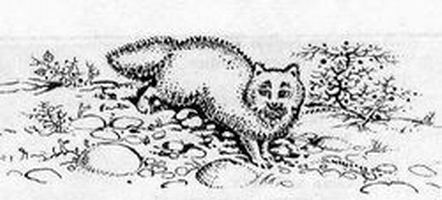 На конце холма чернеет уголёк(Песец)На место укочевавших другие прикочуютРогаОдин скочует, другой встанет(Рог оленя)Летом – меховые, зимой – берестяные(Рога оленя)Чёрные мужчины на четырёх нартах по четверо уселись.(Копыта оленя)Старик в шубе дни и ночи защищает прорубь от ветра.(Олений хвост)Долго сидит у проруби, инеем покрылся(Хвост оленя)Обгорелые пни без числа.(Желудок оленя)Двуногий не двигает, четвероногий двигает.(Уши оленя)Зимой и летом - как ягель.(Волк)Зимой, как ягель, серая, летом, как лист осины, коричневая.(Белка)Днём и ночью дрожит, всего боится.(Заяц)Ходит, а следов не видно.(Рыба)Летом - серая, зимой - белая.(Куропатка)В густом лесу два уголька носит.(Заяц)И в воде плавает, и по земле ползает.(Выдра)Сам белый, а кончик носа и кончик хвоста - чёрный.(Горностай)У порога чума доброе существо рычит.(Собака)Среди плывунов стройное деревце стоит.(Лебедь)Великан полгода спит.(Медведь)В ночь беззвёздную до чума
Кто добраться вам поможет?
Кто разыщет путь по ветру,
Если в тундре бездорожье?(Олень)Она, как снег, от солнца прячется. А мышки - от неё(Сова)У кого зимой и летом нос всегда холодный?(У собаки)Когда на лыжах я в тайгу иду под снегопадом, 
Четыре лапы на снегу со мною мчатся рядом,
Когда врага почует вдруг, рычит и огрызается.
А если к ней подходит друг, глазами улыбается.
Другу верному верна... Угадай-ка: кто она?(Собака)Что это такое? Лежит на земле белый камешек, а внутри сердечко стучит?(Яйцо)В дремучем лесу котёл кипит. Огонь не горит, а котёл кипит.(Муравейник с муравьями)РАСТИТЕЛЬНЫЙ МИР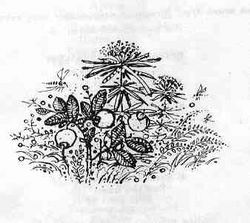 Лежат на кочках кусочки янтаря. В рот положишь - тут же растают.(Ягоды морошки)Десять чёрных бусинок на одной веточке висят.(Черника)Сквозь землю пролез, русскую шапку надел.(Гриб)Летом, красным сукном одетая, на одной ножке стоит.(Морошка)Весной зелёными рождаются, а осенью желтеют, краснеют и на землю осыпаются.(Листья)ЧЕЛОВЕК(ОДЕЖДА, ОБУВЬ, ЧАСТИ ТЕЛА, ПРЕДМЕТЫ ЛИЧНОГО ОБИХОДА)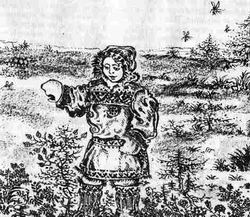 Пять остяков в одном чуме живут.(Рукавицы)Сухое озеро с травянистыми берегами.(Глаз)Двух братьев разделяет один хребет, и за всю жизнь они не встретятся.(Глаза)Два белогрудых оленя тянут грузовую нарту.(Глаза и нос)Двух остяков разделяет одно бревно, и за всю жизнь они не встретятся.(Нос, глаза)На склоне шерстяного холма опрокинуты две нарты.(Уши)Два человека в одно место смотрят, оба одинаковы.(Зеркало)Десять братьев - один корень.(Пальцы рук)Пять братьев одному кланяются.(Пальцы рук)То один другого опередит, то второй его опередит, друг друга догнать не могут.Невидимо придёт, невидимо уйдёт.(Сон)Незаметно придёт – любого украдёт.Быстрее всех летит, быстрее всех делает.(Ум)Тридцать мужиков рубят, один встречает.(Зубы и язык)ХОЗЯЙСТВЕННАЯ ДЕЯТЕЛЬНОСТЬ. 
СРЕДСТВА ПЕРЕДВИЖЕНИЯ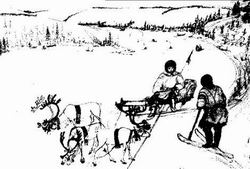 Олень от них убегает - а они не отстают.(Нарты)Два воробья друг друга подгоняют(Носы нарт)Когда пришла, когда ушла- не видно и следа.(Лодка)Сто ног у него, сто голов у него, а за две ноги ведут.(Невод)Ладони раскрывает, гребешок бросает.(Вёсла и невод)Где опускаются два крыла, там водовороты кружатся.(Вёсла)Ростом маленький, а обозы ведёт.Костяной вертлужок в оленьей упряжкеБегут два брата вперегонки, а обогнать друг друга никак не могут!(Лыжи)Голова костяная, туловище деревянное, хвост железный.(Хорей)Через дырявое железо выросла берёза.(Топорище)Под снегом ворует.(Капкан)ЖИЛИЩЕ ИПРЕДМЕТЫ ДОМАШНЕГО ОБИХОДА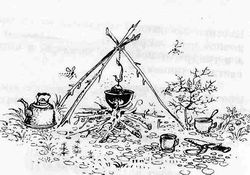 В чум входящего бьёт, на улицу уходящего бьёт.	(Дверь чума)Стоит толстяк: живот деревянный,                                      пояс железный, а в животе - солёная рыба.	(Бочка)Голова костяная, хвост железный.	(Нож)                                        В железном домике голый остяк пляшет.	(Огонь)Хорошего коня на длинной верёвке обучают.	(Клубок ниток)	                                            Маленькая лошадушка тащит воз сена.	(Чайник)Ног нет, рук нет, а в рубашке.ПодушкаСам голый, а одежда за пазухой.(Свечка)Одноногий мужичок туда войдёт(Дрель)Железный кукушонок упал на спину.(Рубанок)У старухи нос рябой.(Напёрсток)Где он стоял, то место почернело.(Место старого чума)Старика волшебника одевают и раздевают.(Чум)В лесу молится, дома на боку лежит.(Топор)ОКРУЖАЮЩИЙ МИР. ЯВЛЕНИЯ ПРИРОДЫ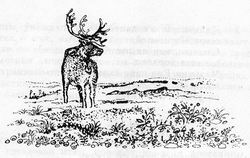 В безбрежном море щепка плавает.(Луна)Луна зимою ягушку надела.(Пурга)Шкура большого быка вся в дырочках.(Звёзды)Серебряный богатырь пояс уронил. Золотой богатырь поднял тот пояс, но надеть не может(Дождь, радуга и солнце)С летним солнцем поссорится – облегченье принесёт. С зимним морозом подружится - беды наделает.(Ветер)С молчаливым - молчит, с крикуном – кричит, а самого не увидишь.(Эхо)Белые олени - без рогов и копыт- по голубой тундре кочуют, серебристый ягель ищут(Облака)С птицами прилетает, с подснежниками расцветает, с оленятами уходит.(Весна в тундре)Гусиный пух тундру заметает, а гусей нигде нет.	(Снег)Не поймать, не увидеть.(Вода)В одном гнезде четыре яйца, в каждом яйце по семь птенцов.(Месяц, неделя, день)Один только встаёт, а другой уже землю обошёл.(Огонь и дым)Без корня растёт.(Камень)Два брата в воду смотрят, никогда не упадут.(Берега реки)От солнечной ласки побегут, вниз головой повиснут- плачут и растут.(Сосульки)ПРОДУКТЫ ПИТАНИЯ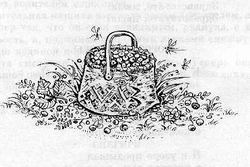 Если в воду пустить - исчезнет	(Соль)Маленькое озерцо, а дна не видать.(Чашка с молоком)И комковато, и ноздревато, и мягко, и ломко, а всех милей(Хлеб)Без ствола растёт.(Яйцо)НОВЫЕ ЗАГАДКИБез огня горит.(Электрическая лампочка)Маленькая собачка не лает, не кусает, никого не пускает.(Замок)По земле бежит, без ног бежит, а поторопится – без крыльев взлетит.	(Мяч)Маленький, беленький по лесу скачет, на мягком снегу следочек остаётся.(Зайчик)ПОСЛОВИЦЫ И ПОГОВОРКИ***Чем метель над тундрой злее, тем в снегу куропатке теплее.***Выкорми пса из щенка, если хочешь иметь дружка.***У одного ум в словах, у другого - в делах.***Как олень гордо несёт голову свою, так же высоко держи имя своё.***Оставленный в тундре запас- и для нас, и для вас.***Тот, кто оленя может побить, сам не уйдёт от его копыт.***Обижать своих соседей – то же, что дразнить медведей.***Наш врождённый прищур – от снежной белизны и бурь.***Оленю лучшая мерка – в дороге проверка.***Олень за ягелем бежит быстрее, чем из-за хорея.***Слово, что лжёт, далеко не уйдёт…***О человеке складывается мнение по упряжке его оленей.***Я слышал стук копыт, значит по тундре кто-то спешит.***Бело-пёстрого Духа-Оленя берегите из поколения в поколение.***Стрелу и для того можно пустить. Чтобы не убить, а предупредить.***Тот законы тундры изведал, кто пояс украсил зубами волка и медведя.***У оленя мех-камус крепок на ногах оттого, что не ленится копаться 
ими в снегах.***Гагара на воде кричит – дождь накликает.***Солнце вечером краснеет – день настанет ветреный.***Около луны звезда народилась – потеплеет.***Звёзды сильно блестят – к близкому теплу.***Много грибов – много белок будет.***Солнце красные рукавицы надело – сильно похолодает***Собаки воют- волки близко.***Не бросай после еды кости рыб: рассердится Дух охоты Хингкэн. И рыба больше в твои сети не попадётся.***Начнёшь стареть – приготовь своему сыну камусные лыжи, санки для оленей, маут и ружьё.***Уходи на охоту рано – всегда будешь с удачей.***Не будь важным, и не останешься одиноким.***Не вылавливай из озера всю рыбу – оставь потомкам.***Не будь ленивым, как олень, который последним идёт по проторенной дороге аргиша.***Первую добычу раздели с друзьями, и станешь удачливым охотником.***Не ругай землю, если спотыкаешься: не земля виновата!***Не убивай орла, а то все птицы на тебя рассердятся.***Не дразни старого человека, а то вырастешь глупым.***Кто хорошо работает и учится, тому на людей смотреть не стыдно.***Не оставляй на завтра сегодняшнее дело.***Оленя узнаешь в упряжке, а человека на промысле.***Куда мышь бежит, туда и песец стремится.***Сеткой воды не зачерпнёшь.***Песец сам в мешок не полезет.***С хорошим человеком и без чума тепло.***У зазнавшегося человека нос хореем не достанешь.***Если среди смелых растёшь, сам станешь смелым.***Со злым поведёшься – добра не наберёшься.***Со злом придёшь – сам испытаешь.***Доброе дело равняет человека со звездой.***С неубитого рябчика перья не ощипывай, с неубитого медведя шкуру не снимай.***Холодное лето теплее тёплой зимы.***Гнилую рыбу соль не спасёт.***Лентяй усталости не знает***Из мутного озера чистая вода не течёт.***Солнце надоесть не может.НЕНЕЦКИЕ НАРОДНЫЕ ПРИМЕТЫ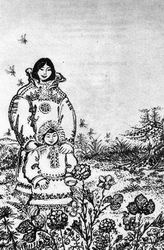 Ненцы сильно верят приметам. Они для них и запреты, и правила, и предупреждения.Особую роль приметы играли в воспитании подрастающего поколения. Говоря детям: «Не бери палец в рот, ты пока не стал сиротой», — не только предостерегали от угрозы беды, но также воспитывали в них гигиенические, эстетические и этические правила поведения.
С малых лет родители требовали правильно вести себя за столом, предупреждая: «Во время еды нельзя болтать ногой, нельзя зевать, а закончив трапезу, не потягивайся за столом — пища станет безвкусной. Не заметишь, как быстро и бессмысленно будут убывать припасы семьи».А свистеть и петь подавно нельзя за столом — достатка не будет. Как гласит примета, «все пропоешь, все просвистишь».Бывают моменты, когда чум ломится от гостей. Мамы стараются накормить детей и отправляют их на улицу играть. Вдруг в это время сытый ребенок становится напротив сидящих за столом гостей и начинает буквально пожирать их глазами. С грустью замечали, что его ожидает либо сиротство, либо большая нужда родителей.Часто в тундре гости торопятся, а стол еще не убран. В этом случае ничего не остается, кроме одного, чтоб предотвратить плохую примету. Хозяйка должна взяться за край стола, иначе гости «унесут» с собой достаток ее семьи. Только после этого они имеют право выйти из-за стола. Хорошо воспитанный ненец сам должен попросить об этом хозяев, извиняясь за спешку.
Некоторые гости очень любят угождать: убирают со стола, моют и вытирают посуду. Очень мягко, без упрека, хозяйка не должна позволить им этого, иначе помощь гостьи обернется для нее неудачей. Говорят, стол обеднеет, все удачи в добыче перейдут гостье.А о тех людях, которые постоянно жалуются на нехватку пищи и прибедняются, говорят: «Нужда их ждет в ином мире, никто и никогда не будет приходить на могилу этого человека. Невольно он будет забыт навечно.Приметы, используемые в воспитании детей, имели не только предупреждающий характер, но также прививали детям самоуважение.
В мальчиках родители воспитывали чувство уважения к себе как к будущему охотнику, рыбаку и оленеводу. Он не должен скрести с посуды остатки еды, тем более мыть посуду, иначе он будет плохим охотником. Старики с улыбкой говорят: Звери и птицы издали услышат скрип кастрюль и сковородок, с которых ты скреб остатки пищи. И звон посуды, которую мыл, им не по нраву".Также будущий рыбак не должен есть хвостовую часть рыбы, иначе будет неудачником и всегда последним ставить сети на использованные рыбные места.Будущий хозяин не должен проходить под веревкой, иначе он будет бесхарактерным нюней, вечно сонным и вялым. А также он должен содержать нож в идеальной чистоте, иначе будущая жена будет неопрятной.И девочкам родители делали замечания, если видели после разделки рыбы и мяса грязный инструмент. «Не забывай вытирать нож. Когда ты станешь мамой — будешь неряхой, а детки твои не будут вылезать из грязи и вони», — так строго предупреждали, прививая им правила жизни.Как только у девочек наступают «критические дни», для них начинает существовать ряд ограничений, вроде таких, что нельзя ходить вокруг чума, наступать на вещи и предметы быта, но особенно надо быть внимательной к мужским вещам.Есть и правила-приметы, связанные с шитьем:— нельзя шить одежду на себе;
— если девочка без причины прокалывает и втыкает несколько раз иголкой на себе одежду — это к покойнику;
— грех накладывать шов на другой, старый шов, — ослепнешь в будущем;
— нельзя забывать в конце шва делать узелок, иначе жизнь не будет иметь смысла;
— если с пальца соскакивает наперсток, то у будущего мужа будет вторая жена или первый брак хозяйки наперстка разрушит соперница.Частенько некоторые девочки, ожидая, пока мать проверяет качество работы, то ли от волнения, то ли еще по какой причине, начинают ковырять во рту концом ножа. Но это не ускользает от взгляда вроде бы занятой мамы. «Убери изо рта нож, став взрослой, будешь объектом для сплетен и всю жизнь будешь чувствовать себя, как на остром конце ножа», — строго скажет мать, возможно, желая, чтоб дочь не поранилась и не привила бы себе дурную привычку.С малых лет внушают девочкам об ответственности их роли создательницы нового очага, новой жизни. В течение нескольких столетий благодаря им, прекрасной половине человечества, ненецкий народ создавал, соблюдал и сохранял свои добрые традиции.
У ненцев существует почтительное отношение к пище и множество примет, связанных с ней. Вот некоторые правила обращения с ней.- Нельзя смеяться над едой.
- Нельзя доедать еду за старыми людьми, будешь болеть.
- Если упал кусок. Надо бросить его около очага или печки. Это означает. Что ушедшие в Нижний мир хотят есть.Приметы, связанные с бережным отношением к природе, с запретами жизни тундры, которые должны выполняться беспрекословно взрослыми и детьми:- Не мучай зверя, животного, насекомого – тебя могут постигнуть страшные мучения.
- Не кидай камни, комья земли или снега в реку, озеро, водоём – ты ослепишь жителя подводного мира и сам ослепнешь. 
- Не тревожь воду, потому что, не миновать беды- может подняться ураганный ветер и разбуженная вода может натворить много бед.
- Не стреляй из лука, не имея мишени – твоя стрела может поразить тебя самого или другого человека.
- Не учись сквернословить – плохие слова на твоём языке оставляют запахи зловония.
- Не втыкай в землю железные предметы, остроконечные копья без надобности, боль земли – это боль сердца твоего.
Приметы-наказы предков о бережном и осторожном отношении к собственным словам:- Собственный язык может тебя возвысить, спасти в несчастье, сделать виноватым или оправдать.
- Доброе слово летит как сокол, лживое слово плетётся мышиными шагами.
- Доброе слово лечит душу, злое слово её тяжело ранит.
- Злые языки рождают слова, похожие на нож с двумя лезвиями.Приметы-наказы предков об отношении к жизни, людям, к животным:- Береги оленя, как мать-землю. Он тебя кормит, одевает, согревает. Он- смысл твоей жизни.
- Не смейся над чужой бедой: она на тебя обернётся
- В какую бы беду ни попал- голову не вешай, ум не теряй.
- Если ты соблюдал традиции народа и наказы предков, то старость не страшна: ты будешь жить в достатке, и у тебя будет много друзей.Если в дом придёт чужая блудная собака – к добру, к счастьюЕсли в доме злые собаки – и люди там неуживчивые.Не берите собаку бесплатно- она на новом месте не приживётся.Если собака, стоя на ногах, качается – хозяину предстоит дорога.Нельзя собаку вечером звать по кличке – воры придут.Нельзя переступать через собаку – растопчешь своё счастье.Собака воет, подняв голову кверху – будет пожар, неурожай, несчастье.У старых удачливых охотников на медведя бытовало поверье: «Сороковой-роковой». Поэтому многие старались не ходить на сорокового.У охотника нельзя спрашивать. Куда он идёт, нельзя желать удачи. Лучше сказать : «Ни пуха, ни пера», а рыбаку: «Ни хвоста, ни чешуи».Если вышел за порог, да вернулся, забыв что-то, удачи в пути не будет.Чёрный кот перешёл дорогу – быть беде.Женщина с пустым ведром на пути- тоже к беде.Во сне пожар увидеть – к ссоре, к скандалу.Увидишь во сне яйца- в дом гости явятся.Много ягод на рябине – к тёплой зиме.Облака начали долгие кочевья – перед ненастной погодой.СЛОВАРЬ НЕНЕЦКИХ СЛОВАргиш – обоз оленьих упряжек
Аркан – приспособление ля ловли животных
Вертлужок – приспособление из дерева или кости для крепежа нарт
Кисы – меховые сапоги из оленьих шкур
Макодан – отверстие вверху чума, через которое выходит дым
Малица – верхняя одежда из шкур с капюшоном и рукавицами
Нюк – меховое покрытие чума
Паница – верхняя женская одежда из меха молодого оленя, украшенная меховым узором, с воротником из меха песца или зайца
Пимы – меховые сапоги
Скребок – инструмент для выделки шкур
Хорей – шест, которым погоняют оленей приезде
Чум – жилище в форме конуса, покрытое оленьими шкурами или берестой